1 Введение1.1 Общие СведенияНастоящий документ описывает правила и приёмы использования возможностей инфраструктуры электронного правительства (далее – ИЭП), которые позволяют участникам межведомственного взаимодействия (далее – УВ) решать задачи передачи сведений с использованием подсистемы обеспечения доступа к данным (далее – ПОДД) системы межведомственного электронного взаимодействия (далее – СМЭВ) между информационными системами участников взаимодействия (далее – ИС УВ).Термины и сокращения, используемые в данном документе, представлены в соответствующем разделе.1.1.1 Нормативно-правовые основанияДанный документ разработан в целях реализации и во исполнение:Постановления Правительства Российской Федерации от 8 сентября 2010 года № 697 «О единой системе межведомственного электронного взаимодействия»;Распоряжения Правительства Российской Федерации от 3 июня 2019 года №1189-р «Об утверждении Концепции создания и функционирования национальной системы управления данными и плана мероприятий («дорожную карту») по созданию национальной системы управления данными на 2019–2021 годы» (далее – Концепция);Постановления Правительства Российской Федерации от 3 июня 2019 года № 710 «О проведении эксперимента по повышению качества и связанности данных, содержащихся в государственных информационных ресурсах»;Федерального закона от 27 июля 2010 г. № 210-ФЗ «Об организации предоставления государственных и муниципальных услуг»;мероприятий федерального проекта «Цифровое государственное управление» национальной программы «Цифровая экономика», утверждённой на заседании правительственной комиссии по цифровому развитию, использованию информационных технологий для улучшения качества жизни и условий ведения предпринимательской деятельности под председательством Председателя Правительства Российской Федерации Д. А. Медведева. 25 декабря 2018 года:06.01.011.001.004 «Разработка функциональных и технических требований к информационным системам НСУД (включая требования к функциям получения, очистки и преобразования данных, хранения и обработки данных, визуального представления данных, управления метаданными, межведомственного взаимодействия);06.01.011.001.006 Разработка, адаптация программного обеспечения и разработка архитектуры и проектных решений на НСУД и ее части, внедрение функционала НСУД, включая пусконаладочные работы, проведение предварительных испытаний, проведение опытной эксплуатации, доработку программного обеспечения, дополнительную наладку технических средств и проведение приемочных испытаний НСУД в соответствии с 06.01.011.001.005.1.2 Виды информационного обмена с использованием СМЭВВиды информационного обмена, поддерживаемые СМЭВ, приведены в Таблица 1.1.Данный документ описывает рекомендации и требования в отношении 2–4 видов обмена.Таблица 1.1 Виды информационного обмена1.2.1 Классификация регламентированных SQL-запросовКлассификация Регламентированных SQL-запросов приведена в Таблица 1.2.Таблица 1.2 Классификация Регламентированных SQL-запросовКлассификация Регламентированных SQL-запросов содержит 24 класса, представляющих собой различные комбинации классифицирующих признаков, приведённых в таблице.Например:универсальная простая фиксированная выгрузка;многомерный распределённый аналитический фиксированный регламентированный запрос;универсальный распределённый параметризованный запрос по ключу.Значения классификаторов «универсальный», «простой» и «фиксированный» обычно не указываются и принимаются по умолчанию.Например:«универсальная изолированная фиксированная выгрузка» – это просто «выгрузка»;«многомерный распределённый аналитический фиксированный регламентированный запрос» – это «многомерный распределённый аналитический регламентированный запрос».1.3 Участники информационного обмена с использованием ПОДД СМЭВУчастник взаимодействия - это орган или организация, участвующий в информационном обмене через СМЭВ.Рисунок - 1.1 иллюстрирует общую схему взаимодействия участников.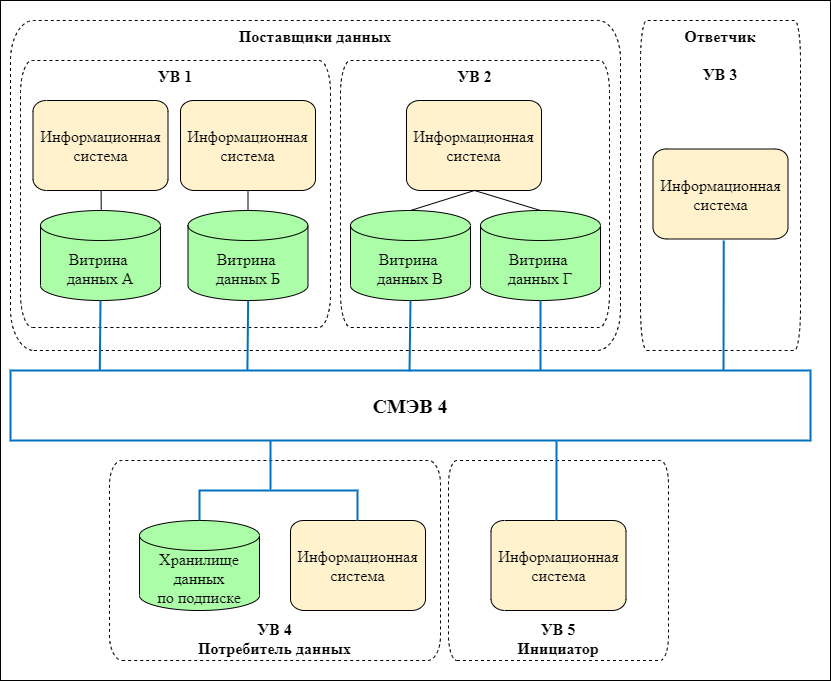 Рисунок - 1.1 Участники информационного обмена с использованием ПОДД СМЭВПри участии в информационном обмене через ПОДД УВ может одновременно выступать как в роли Поставщика и/или Ответчика, так и в роли Потребителя данных и/или Инициатора запроса в зависимости от используемого вида обмена.В информационных обменах с использованием Витрин данных УВ может иметь роль Поставщика и Потребителя. Каждый УВ может выступать одновременно как в качестве Поставщика данных, предоставляя данные со своих Витрин, так и в качестве Потребителя данных, выполняя запросы к другим УВ.Потребители данных имеют возможность получать сведения из Витрины Поставщиков данных следующими способами:используя Регламентированный SQL-запрос (см. Раздел 1.4.1);сформировав подписку на регламентированный запрос типа «Рассылка» и получая сведения в виде уведомлений об изменениях (см. Раздел 1.4.2).Поставщики данных обеспечивают доступ к актуальным данным на Витринах:размещают и актуализируют данные на Витринах;осуществляют подключение Витрин к ПОДД СМЭВ;В информационных обменах с использованием запросов к REST-сервису ИС Ответчика (без использования Витрин) УВ может иметь роль Инициатора и Ответчика. Каждый УВ может выступать одновременно как в качестве Ответчика, предоставляя данные c сервиса ИС, так и в качестве Инициатора запроса, выполняя запросы к другим УВ.Инициаторы запроса имеют возможность получать сведения из ИС Ответчика, выполнив запрос к REST-сервису ИС Ответчика (см. Раздел 1.4.3).Ответчики разворачивают REST-сервисы и предоставляют к нему доступ через ПОДД СМЭВ.1.4 Информационный обмен участников взаимодействия с использованием ПОДД СМЭВДля осуществления информационного обмена с использованием ПОДД СМЭВ должно быть обеспечено подключение ИС УВ к ПОДД СМЭВ с помощью Агента СМЭВ4 в соответствии с «Руководством администратора Агента СМЭВ4» 1.4.1 Обмен с использованием Регламентированных SQL-запросов1.4.1.1 Общее описание информационного обменаРегламентированные SQL-запросы формируются на основе Моделей данных Витрин и предназначены для получения Потребителем сведений из Витрины Поставщика данных.Классификация Регламентированных SQL-запросов приведена в Раздел 1.2.1.1.4.1.2 Требования к участникам взаимодействия1.4.1.2.1 Требования к Поставщикам данныхПоставщик данных для участия в информационном обмене с использованием Регламентированных SQL-запросов должен выполнить следующие требования.Таблица 1.3 Требования к Поставщикам данных1.4.1.2.2 Требования к Потребителям данныхПотребитель данных для участия в информационном обмене с использованием Регламентированных SQL-запросов должен выполнить следующие требования.Таблица 1.4 Требования к Потребителям данных1.4.1.3 Взаимодействие участников обменаВзаимодействие Ядра ПОДД СМЭВ с Агентами СМЭВ4 осуществляется с использованием Протокола ПОДД СМЭВ.Взаимодействие Агента Поставщика данных с Витриной Поставщика данных осуществляется с использованием зарезервированных топиков брокера сообщений Apache Kafka. Раздел 2.2.1 содержит перечень топиков Apache Kafka.Взаимодействие ИС Потребителя с Агентом Потребителя осуществляется через REST или JDBC-интерфейс в соответствии со спецификацией Раздел 2.3.Рисунок - 1.2 иллюстрирует общую схему взаимодействия участников обмена.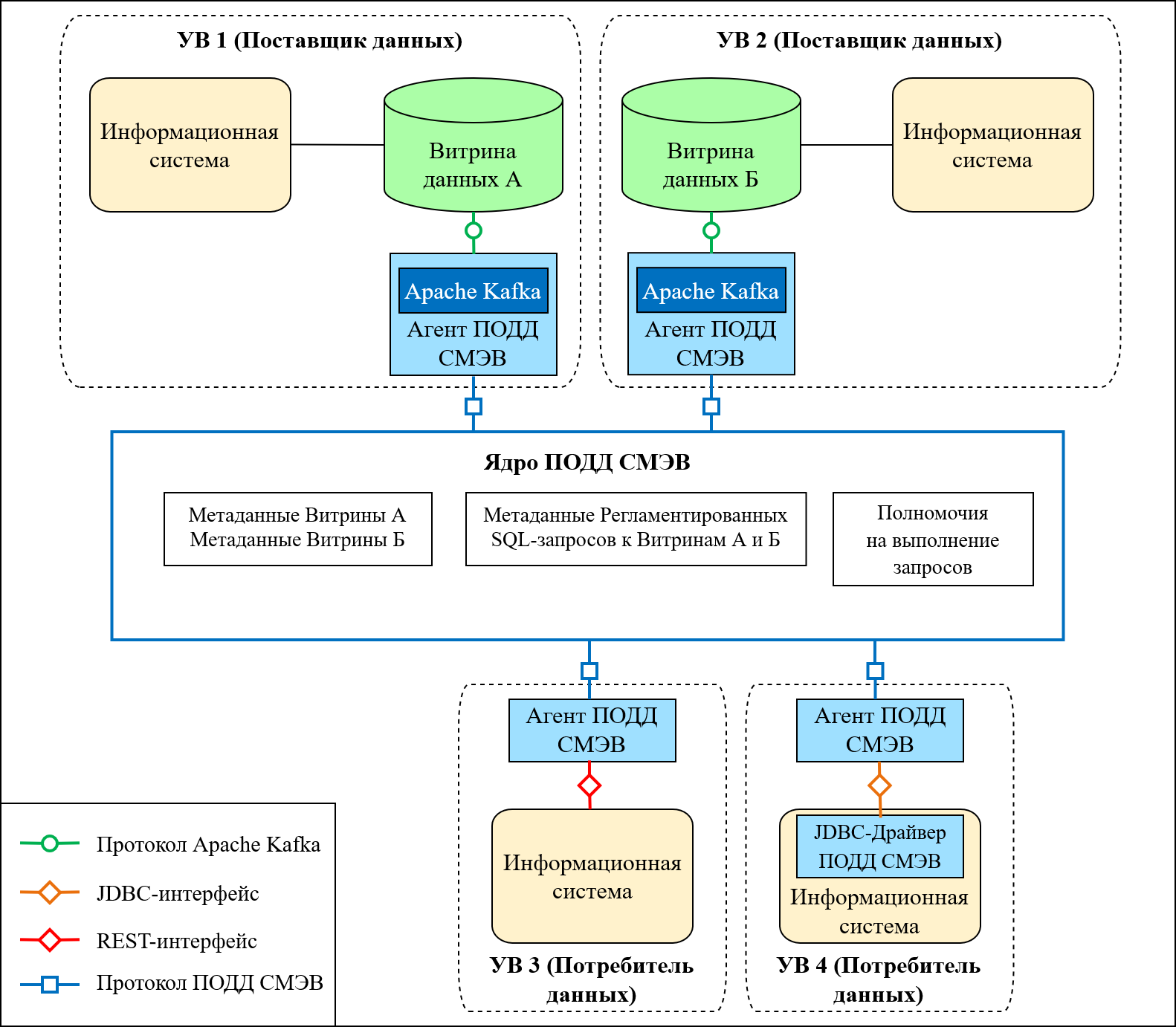 Рисунок - 1.2 Информационный обмен при выполнении запроса с использованием ПОДД СМЭВ1.4.1.4 Диаграмма последовательности информационного обменаРисунок - 1.3 содержит диаграмму последовательности осуществления информационного обмена с использованием Регламентированных SQL-запросов.В контуре Потребителя данных (УВ 3 или 4 на схемах):ИС Потребителя данных передаёт SQL-запрос Агенту СМЭВ4. Передача запроса может осуществляться с использованием:JDBC-подключения;REST-интерфейса.Настройки подключения выполняются в рамках настройки ИС для взаимодействия с Агентом СМЭВ4 согласно «Руководству администратора Агента СМЭВ4».Раздел 2.3 содержит Спецификацию взаимодействия.Агент Потребителя данных проверяет наличие включенного режима блокировки на отправку запросов. Дальнейшие шаги выполняются в случае отсутствия блокировки.Агент Потребителя подписывает запрос ЭП ОВ.Агент Потребителя передает полученный запрос в Ядро ПОДД СМЭВ.Ядро ПОДД СМЭВ (после получения запроса от Агента Потребителя данных):Выполняет проверку ЭП ОВ, которой подписан запрос, проверку запроса на корректность и наличие у Потребителя доступа на выполнение запросов к данным. Если хотя бы одна из проверок возвращает отрицательный результат, то прекращает выполнение запроса и возвращает Агенту Потребителя соответствующую ошибку в качестве результата запроса.Выполняет преобразование полученной мнемоники Регламентированного SQL-запроса в SQL-выражение в соответствии с загруженным определением и формирует один или несколько запросов в адрес Витрин Поставщиков данных (далее – подзапросы).Выполняет проверку соответствия ограничениям, заданным в Ядре ПОДД СМЭВ:на интенсивность запросов от ИС Потребителя данных за интервал времени;на общий объем данных в запросе и подзапросах за интервал времени.В случае превышения установленных ограничений Ядро ПОДД СМЭВ прекращает выполнение запроса или подзапроса и возвращает Агенту Потребителя сообщение о включении режима блокировки. Агент Потребителя при получении такого сообщения активирует режим блокировки и отвечает ошибкой на запросы от Потребителя.Передаёт каждый подзапрос в соответствующий Агент Поставщика.В контуре Поставщика данных (УВ 1 и 2 на схемах):Агент Поставщика данных получает запрос и проверяет ЭП ОВ, которой подписан запрос.Дополнительно для простых исходных запросов Потребителя данных в рамках получения подзапроса от Ядра ПОДД в Агент Поставщика передается исходный запрос с ЭП ОВ и сертификатом Потребителя данных, отправившего исходный запрос.Если на стороне Агента Поставщика данных развернут и включен Сервис проверки полномочий:Сервис проверки полномочий выполняет проверку подтверждения доступа на выполнение Регламентированного SQL-запроса для Потребителя данных, отправившего запрос.Если для запроса не подтвержден доступ, то Агент Поставщика прекращает выполнение запроса и возвращает Агенту Потребителя соответствующую ошибку в качестве результата запроса. При подтвержденном доступе выполнение запроса продолжается.В контуре Поставщика данных (УВ 1 и 2 на схемах):Агент Поставщика данных помещает запрос в зарезервированный топик брокера сообщений Apache Kafka.Витрина данных формирует результат выполнения подзапроса.Агент Поставщика данных считывает результат выполнения подзапроса из зарезервированного топика брокера сообщений Apache Kafka.Агент Поставщика подписывает результат ЭП ОВ.Агент Поставщика формирует ответ и передает его в Ядро ПОДД СМЭВ.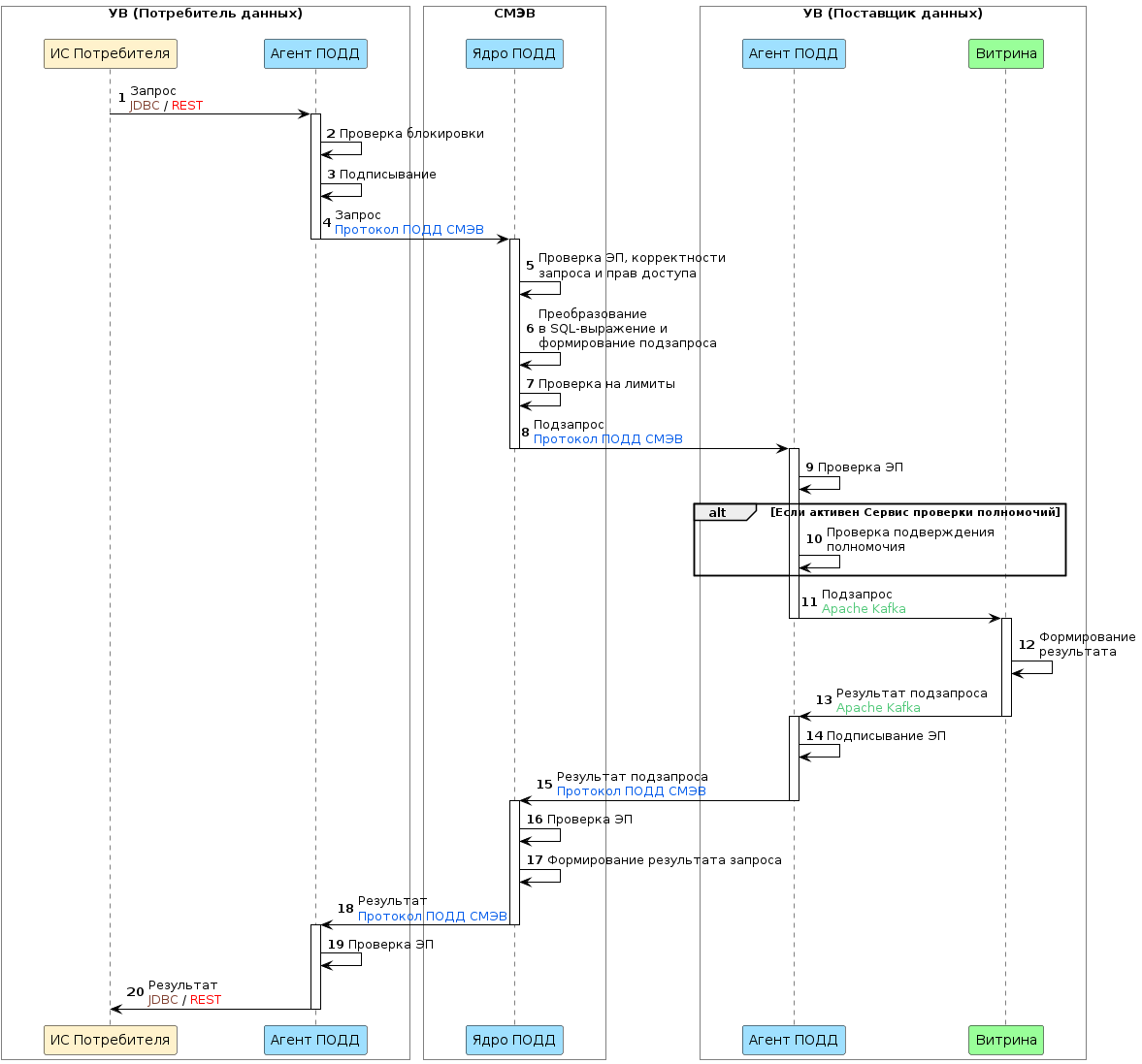 Рисунок - 1.3 Диаграмма последовательности процесса выполнения SQL-запросаЯдро ПОДД СМЭВ:Осуществляет проверку ЭП ОВ УВ.После получения результатов по всем подзапросам Ядро ПОДД СМЭВ формирует результат для исходного запроса. Если хотя бы по одному была получена ошибка, Ядро ПОДД СМЭВ прекращает выполнение запроса и возвращает Агенту Потребителя соответствующую ошибку в качестве результата запроса.Отправляет результат Агенту Потребителя.В контуре Потребителя данных (УВ 3 или 4 на схемах):Агент Потребителя данных проверяет ЭП ОВ.Агент Потребителя данных передает ИС с использованием JDBC-подключения или REST-интерфейса результат запроса.1.4.2 Обмен с использованием Рассылок1.4.2.1 Общее описание информационного обменаПОДД СМЭВ и ПО «Витрина данных» позволяют организовать процесс автоматического:информирования Потребителя данных об изменениях на Витрине Поставщика данных посредством передачи уведомления об изменениях;размещения и актуализация данных из Витрины Поставщика данных в контуре Потребителя данных посредством снапшотов и дельт.Такой обмен осуществляется по Подписке Потребителя данных на получение изменений данных с использованием регламентированного запроса типа «Рассылка» .Подписка позволяет автоматически загружать изменения данных из Витрины Поставщика в Витрину Потребителя. Потребитель посылает запросы напрямую в свою Витрину, в результате чего сокращается продолжительность сеансов обмена.Таблица 1.5 и Рисунок - 1.4 показывают виды подписок.Таблица 1.5 Виды подписок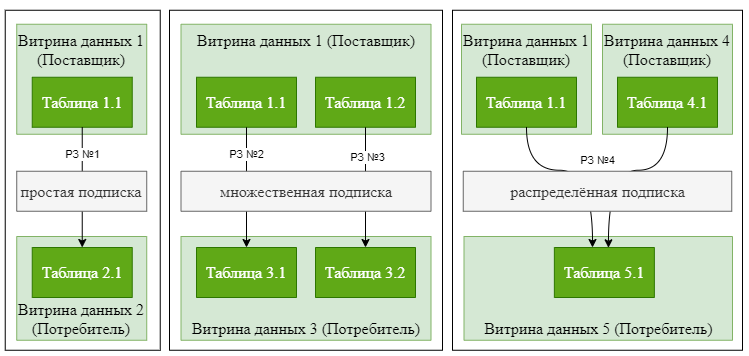 Рисунок - 1.4 Виды подписокДля использования Регламентированного запроса типа «Рассылка» в подписке, он должен удовлетворять следующим требованиям:Общие требования к Регламентированного запроса типа «Рассылка» для использования в подписке:1.1. Не допустимо использование в SQL-запросе параметров (за исключением статического where).1.2. Не допустимо использование в SQL-запросе set operation («union», «minus», «intersect» и т.п.), оконных функций, коррелирующих подзапросов, группирующих функций, сортировок, common table expression, semi-join.1.3. Используемые в запросе функции, должны поддерживаться Витринами Поставщиков.Дополнительные требования для нераспределённых подписок:2.1. Количество источников данных в SQL-запросе должно быть равно одному.Дополнительные требования для нераспределённых (множественных) подписок:3.1. Количество источников данных в SQL-запросе должно быть равно одному.3.2. Во всех SQL-запросах должна быть указана одна и та же Витрина (таблицы могут быть разными).Дополнительные требования для распределённых подписок:4.1. Количество источников данных должно быть равно двум (обработка большего количества в ПОДД не поддерживается).4.2. Объединение данных в SQL-запросе должно осуществляться с помощью inner join (обработка outer join в ПОДД не поддерживается).Раздел 1.5.4 содержит описание метаданных подписки.Жизненный цикл подписки состоит из следующих этапов:подготовительные мероприятия для регистрации подписки в соответствии с Раздел 1.4.2.2;регистрация подписки в ПОДД и Витринах Поставщиков и Потребителей в соответствии с Раздел 1.4.2.4.1;осуществление информационного обмена по подписке в соответствии с Раздел 1.4.2.4.2, включающего в себя:уведомление о наличии дельты от Поставщика;передачу уведомления о наличии дельты Потребителю;запрос у Поставщика дельты по инициативе Потребителя или ПОДД;передача дельты Потребителю.удаление подписки в ПОДД и Витринах Поставщиков в соответствии с Раздел 1.4.2.4.3.Информационный обмен по Рассылке сопровождается следующими ограничениями:Подписка не обновляется. При необходимости изменений формируется новая подписка с новым идентификатором.В Витрине Потребителе недопустима произвольная запись данных, кроме процесса получения новых дельт от Витрины Поставщика.Механизма ограничения объема пакета отправляемых дельт не предусмотрено.1.4.2.2 Требования к участникам взаимодействия1.4.2.2.1 Требования к Поставщикам данныхПоставщик данных для участия в информационном обмене по Рассылке должен выполнить следующие требования.Таблица 1.6 Требования к Поставщикам данных для использования Рассылок1.4.2.2.2 Требования к Потребителям данныхПотребитель данных для участия в информационном обмене по рассылке должен выполнить следующие требования.Таблица 1.7 Требования к Потребителям данных для использования Рассылок1.4.2.3 Взаимодействия участников обменаВзаимодействие Ядра ПОДД СМЭВ с Агентами СМЭВ4 осуществляется с использованием Протокола ПОДД СМЭВ.Взаимодействие Агента Поставщика данных с Витриной Поставщика данных осуществляется с использованием зарезервированных топиков брокера сообщений Apache Kafka. Раздел 2.2.1 содержит перечень топиков Apache Kafka.Взаимодействие Агента Потребителя данных с Витриной Потребителя осуществляется с использованием зарезервированных топиков брокера сообщений Apache Kafka. Раздел 2.4.1 содержит перечень топиков Apache Kafka;Рисунок - 1.5 иллюстрирует общую схему взаимодействия участников обмена.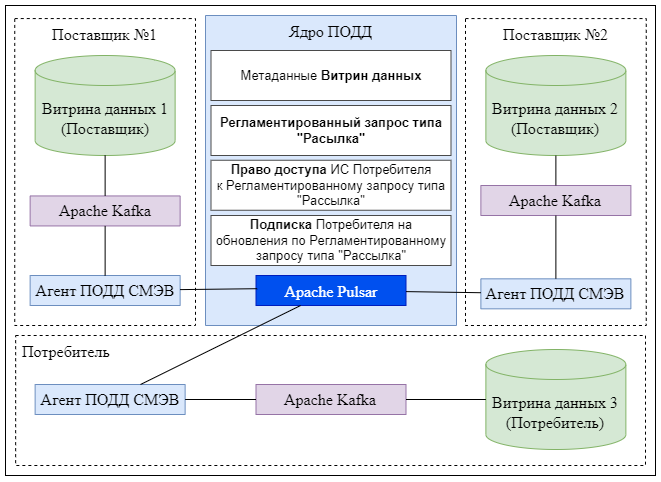 Рисунок - 1.5 Информационный обмен с использованием Рассылок1.4.2.4 Описание этапов1.4.2.4.1 Регистрация подпискиРисунок - 1.6 демонстрирует порядок регистрации подписки, соответствующее описание процесса приведено ниже.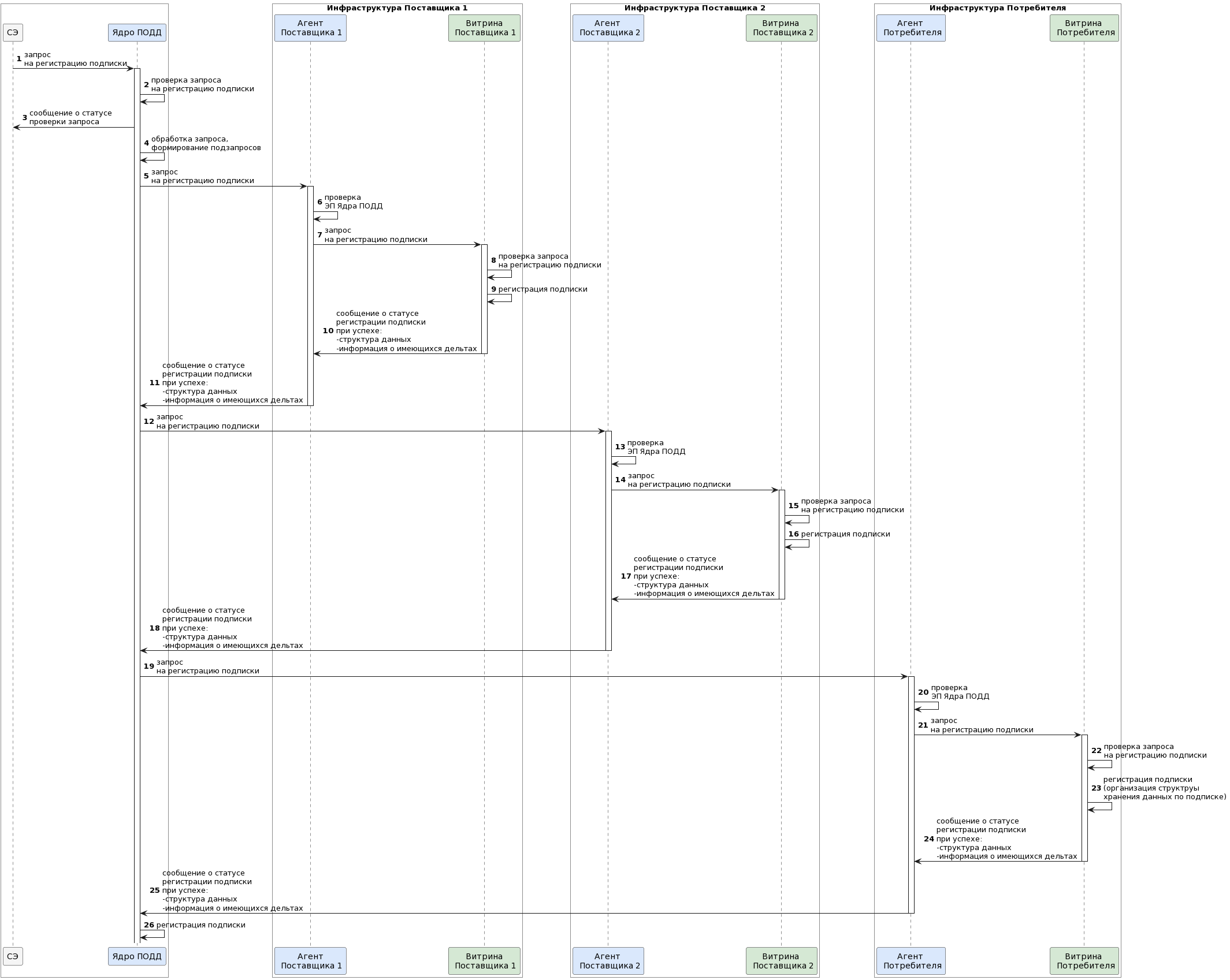 Рисунок - 1.6 Диаграмма последовательности – Регистрация подпискиЗапрос на регистрацию подписки передаётся в ПОДД в соответствии с Раздел 1.5.4.Ядро ПОДД СМЭВ:Осуществляет следующие проверки:проверка уникальности идентификатора подписки в запросе;в случае множественной подписки, проверка Регламентированных запросов типа «Рассылка» на то, что они нераспределённые и источникам во всех запросах является одна Витрина;проверка Регламентированного запроса типа «Рассылка» на его наличие в ПОДД;проверка соответствия Регламентированного запроса типа «Рассылка» требованиям для использования в подписке (приведены в Раздел 1.4.2.1);проверка соответствия Регламентированных запросов на использование допустимого для информационного обмена по подписке количество Поставщиков;проверка наличия зарегистрированных в ПОДД Витрин Поставщиков и Потребителя;проверка наличия прав доступа ИС Потребителя к Регламентированному запросу типа «Рассылка», указанному в регистрируемой подписке;проверка является ли действующей версия Регламентированного запроса типа «Рассылка».в случае распределённой подписки, проверка на отсутствие значения в поле «cronExpression».Отправляет ответ со статусом обработки запроса.Определяет перечень подзапросов:если подписка нераспределённая, то формируется один подзапрос на получение дельты (тип - DATA);если подписка распределённая, формирует набор подзапросов:подзапрос ключей Витрины Поставщика 1 (тип - KEYS);подзапрос ключей Витрины Поставщика 2 (тип - KEYS);подзапрос ключей Витрины Поставщика 1 с фильтрацией по ключам Витрины Поставщика 2 (тип - KEYS_FILTERED);подзапрос ключей Витрины Поставщика 2 с фильтрацией по ключам Витрины Поставщика 1 (тип - KEYS_FILTERED);подзапрос дельты Витрины Поставщика 1 с фильтрацией по ключам Витрины Поставщика 2 (тип - DATA_FILTERED);подзапрос дельты Витрины Поставщика 2 с фильтрацией по ключам Витрины Поставщика 1 (тип - DATA_FILTERED);подзапрос объединения частей дельт на Потребителе (тип - FINAL).( 12 ) отправляет запрос на регистрацию подписки всем участвующим в подписке Поставщикам в соответствующие Агенты СМЭВ4.Агент Поставщика данных:( 13 ) осуществляет проверку ЭП Ядра ПОДД СМЭВ;( 14 ) передает запрос на регистрацию подписки Витрине в топик <префикс>.replication.rq.Витрина Поставщика данных:( 15 ) осуществляет проверку запроса на регистрацию подписки:проверка уникальности идентификатора подписки;проверка наличия витрины, указанной в подписке;проверка наличия таблицы, указанной в подписке;проверка корректности sql-запроса;проверка соответствия полей sql-запроса таблице Витрины Поставщика;проверка наличия атрибутов «primaryKey» и «shardingKey» в структуре итоговой таблицы.( 16 ) регистрирует подписку (устанавливает статус подписки – активная (OPENED))( 17 ) отправляет ответ в Агент Поставщика данных:в случае успешной обработки запроса – структуру таблиц в топик <префикс>.replication.rs.в случае неуспешной обработки запроса – уведомление об ошибке в топик <префикс>.replication.err.Агент Поставщика данных:Пересылает структуру таблиц в Ядро ПОДД СМЭВ.Ядро ПОДД СМЭВ:Пересылает структуру таблиц Агенту Потребителя данных.Агент Потребителя данных:Осуществляет проверку ЭП Ядра ПОДД СМЭВ;Передает в Витрину данных структуру таблиц с использованием топика <префикс>.replication.in.rq.Витрина Потребителя данных:Осуществляет проверку запроса на регистрацию подписки:проверка уникальности идентификатора подписки;проверка уникальности целевой таблицы подписки;проверка корректности sql-запроса на объединение данных.Регистрирует подписку (устанавливает статус подписки – активная (OPENED))Отправляет ответ в Агент Потребителя данных:в случае успешной обработки - уведомление об успешном создании структуры данных в топик <префикс>.replication.in.rs.в случае неуспешной обработки - уведомление об ошибке в топик <префикс>.replication.in.err.Агент Потребителя данных:Отправляет в Ядро ПОДД СМЭВ статус обработки структуры таблиц Витриной данных.Ядро ПОДД СМЭВ:Регистрирует подписку.1.4.2.4.2 Осуществление информационного обмена по РассылкеРисунок - 1.7 иллюстрирует порядок информационного обмена по рассылке, соответствующее описание процесса приведено ниже. Загрузка снапшота осуществляется аналогично последующей загрузке дельт.Витрина Поставщика данных:Передаёт в Агент Поставщика уведомление о наличии дельты в топик <префикс>.delta.notification.Агент Поставщика данных:Передаёт уведомление в Ядро ПОДД СМЭВ.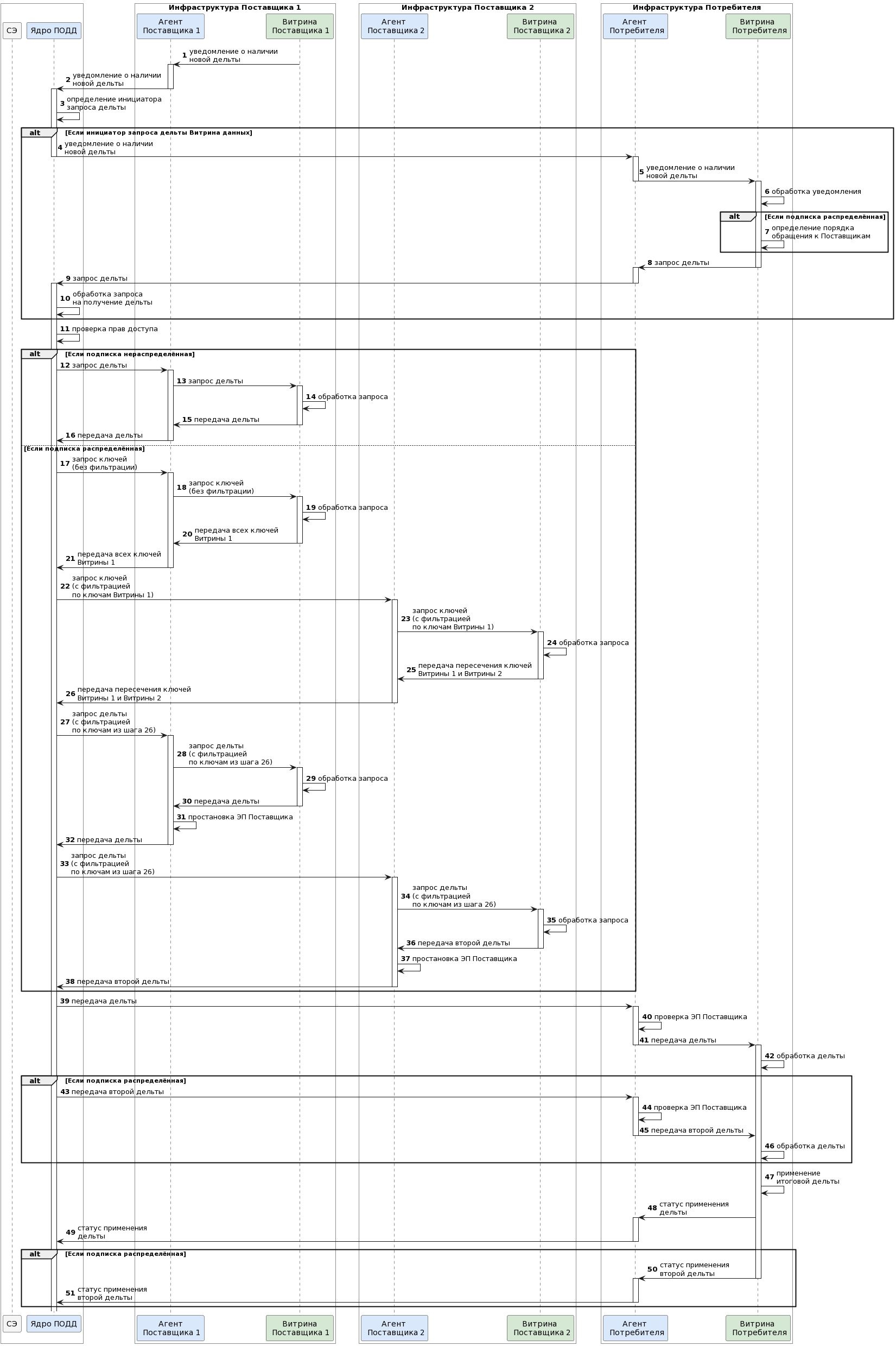 Рисунок - 1.7 Диаграмма последовательности – Информационный обмен по рассылкеЯдро ПОДД СМЭВ:по наличию расписания (cronExpression) определяет кто является инициатором запроса дельты – Ядро ПОДД или Потребитель . В случае распределённых подписок расписание не задаётся, инициатором запроса дельты всегда является Потребитель.если расписание задано, осуществляет запрос дельты самостоятельно (переход к шагу 11). При этом если Потребитель еще не прислал ответ о результате применения предыдущего пакета дельт, новый не запрашивается.если расписание не задано, осуществляет отправка уведомления Потребителю (переход к шагу 4).отправляет уведомление о наличии дельты в Агент Потребителя и не запрашивает дельту пока не придёт команда от Потребителя.Агент Потребителя данных:передаёт уведомление о наличии дельты Витрине Потребителя в топик <префикс>.delta.notification.in.Витрина Потребителя данных:обрабатывает уведомление о наличии новой дельты;в случае распределённой подписки, определяет порядок обращения к Поставщикам;посылает запрос на получение дельты в командный топик <префикс>.command.podd.Агент Потребителя данных:передаёт запрос в Ядро ПОДД СМЭВ.Ядро ПОДД СМЭВ:обрабатывает запрос на получение дельты;проверяет права доступа Потребителя данныхЕсли подписка нераспределённая:Ядро ПОДД СМЭВ:передаёт запрос дельты на Агент Поставщика.Агент Поставщика данных:передаёт запрос дельты Витрине Поставщика в топик <префикс>.delta.rq.Витрина данных Поставщика:обрабатывает запрос дельты;передаёт дельту в Агент Поставщика:в случае успешной обработки запроса результат в топик <префикс>.delta.rs.в случае неуспешной обработки запроса - уведомление об ошибке в топик <префикс>.delta.err.Агент Поставщика данных:передаёт дельту в Ядро ПОДД СМЭВ.Если подписка распределённая:Ядро ПОДД СМЭВ:передаёт запрос ключей (без фильтрации) в Агент Поставщика 1Агент Поставщика данных 1:передаёт запрос ключей (без фильтрации) Витрине Поставщика в топик <префикс>.delta.rq.Витрина Поставщика данных 1:обрабатывает запрос;передаёт дельту в Агент Поставщика 1:в случае успешной обработки запроса результат в топик <префикс>.delta.rs.в случае неуспешной обработки запроса - уведомление об ошибке в топик <префикс>.delta.err.Агент Поставщика данных 1:передаёт ключи в Ядро ПОДД СМЭВ.Ядро ПОДД СМЭВ:передаёт запрос ключей (с фильтрацией по ключам Витрины 1) в Агент Поставщика 2.Агент Поставщика данных 2:передаёт запрос ключей (с фильтрацией по ключам Витрины 1) Витрине Поставщика 2 в топик <префикс>.delta.tp.Витрина Поставщика данных 2:обрабатывает запрос;передаёт пересечение ключей в Агент Поставщика 2:в случае успешной обработки запроса результат в топик <префикс>.delta.rs.в случае неуспешной обработки запроса - уведомление об ошибке в топик <префикс>.delta.err.Агент Поставщика данных 2:передаёт пересечение ключей в Ядро ПОДД СМЭВ.Ядро ПОДД СМЭВ:( 33 ) передаёт запрос дельты (с фильтрацией по ключам) в Агент Поставщика 1 (2).Агент Поставщика данных 1 (2):( 34 ) передаёт запрос дельты (с фильтрацией по ключам) в Витрине Поставщика 1 (2).Витрина Поставщика данных 1 (2):( 35 ) обрабатывает запрос;( 36 ) передаёт дельту в Агент Поставщика 1 (2).Агент Поставщика данных 1 (2):( 37 ) осуществляет приостановку ЭП Поставщика 1 (2)( 38 ) передаёт пересечение ключей в Ядро ПОДД СМЭВ.Ядро ПОДД СМЭВ:передаёт дельту в Агент ПотребителяАгент Потребителя данных( 44 ) проверяет ЭП Поставщика;( 45 ) передаёт дельту в Витрину Потребителя.Витрина данных Потребителя:( 46 ) обрабатывает полученную дельту;применяет дельту;( 50 ) передаёт статус применения дельты.Агент Потребителя данных( 51 ) передаёт статус применения дельты в Ядро ПОДД СМЭВ.1.4.2.4.3 Удаление подпискиРисунок - 1.8 иллюстрирует порядок отмены подписки, соответствующее описание процесса приведено ниже.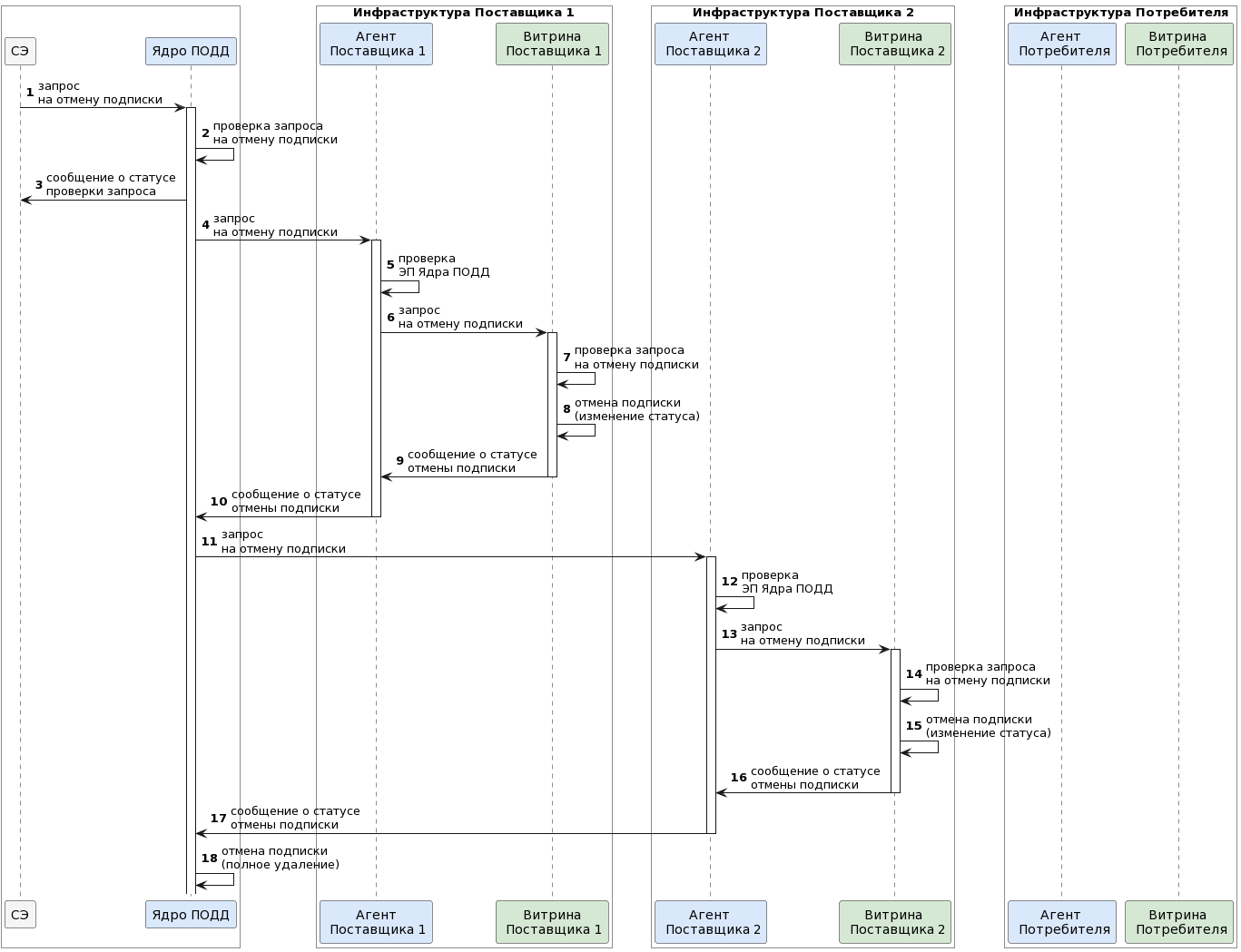 Рисунок - 1.8 Диаграмма последовательности – Удаление подпискиЗапрос на удаление подписки передаётся в ПОДД СМЭВ в соответствии c Раздел 1.5.4.Ядро ПОДД СМЭВ:осуществляет проверку запрос на отмену подписки на наличие в ПОДД СМЭВ подписки с указанным идентификатором;отправляет ответ со статусом обработки запроса;( 11 ) отправляет запрос на отмену подписки всем участвующим в подписке Поставщикам в соответствующие Агенты.Агент Поставщика данных:( 12 ) осуществляет проверку ЭП Ядра ПОДД СМЭВ;( 13 ) отправляет запрос Витрине Поставщика в топик <префикс>.replication.cancel.rq.Витрина Поставщика данных:( 14 ) осуществляет проверку запроса на отмену подписки;( 15 ) отменяет подписку (устанавливает статус подписки – отменённая (CANCELED));( 16 ) отправляет ответ в Агент Поставщика данных в топик <префикс>.replication.cancel.rs.Агент Поставщика данных:( 17 ) отправляет в Ядро ПОДД СМЭВ статус обработки запроса на отмену подписки.Ядро ПОДД СМЭВ:удаляет подписку после получения ответа от всех Поставщиков вне зависимости от статуса этих ответов (успех/ошибка). При этом статус Поставщика временно (до удаления) в случае успеха меняется на CANCELLED, а в случае ошибки – ERROR.1.4.3 Обмен с использованием запросов к REST-сервису ИС Ответчика1.4.3.1 Общее описание информационного обменаОбмен с использованием запросов к REST-сервису ИС Ответчика предназначен для сквозного («прозрачного») доступа ИС Инициаторов к REST-сервисам ИС Ответчиков. ПОДД СМЭВ используется в качестве канала передачи данных.Также данный механизм обеспечивает:регистрацию REST-сервисов ИС Ответчиков, описываемых спецификацией OpenAPI, в ПОДД СМЭВ через ЛК УВ;разграничение доступа Инициаторов к REST-сервисам ИС Ответчиков путём использования принципа выдачи/изъятия прав на взаимодействие ИС Потребителя с REST-сервисом ИС Ответчика через ЛК УВ;форматно-логический контроль запросов ИС Инициаторов и ответов ИС Ответчиков на соответствие спецификации OpenAPI зарегистрированного в ПОДД СМЭВ REST-сервиса.механизм лимитирования запросов к REST-сервисам ИС Ответчика.1.4.3.2 Требования к участникам взаимодействия1.4.3.2.1 Требования к ОтветчикамОтветчик для участия в информационном обмене с использованием запросов к REST-сервису ИС Ответчика должен выполнить следующие требования.Таблица 1.8 Требования к Ответчикам1.4.3.2.2 Требования к Инициаторам запросовИнициатор для участия в информационном обмене с использованием запросов к REST-сервису ИС Ответчика должен выполнить следующие требования.Таблица 1.9 Требования к Инициаторам запросов1.4.3.3 Взаимодействие участников обменаМеханизм обмена с использованием запросов к REST-сервису ИС Ответчика реализован в виде комплекса взаимодействующих программных средств и артефактов, приведенных на Рисунок - 1.9.Взаимодействие Ядра ПОДД с Агентами СМЭВ4 осуществляется по Протоколу ПОДД СМЭВ.Взаимодействие Агента Инициатора с ИС Инициатора осуществляется с использованием REST-интерфейса в соответствии с Раздел 2.3.1.3.Взаимодействие Агента Ответчика с ИС Ответчика осуществляется в соответствии со спецификацией OpenAPI, загруженной в ПОДД СМЭВ (см. Раздел 2.5).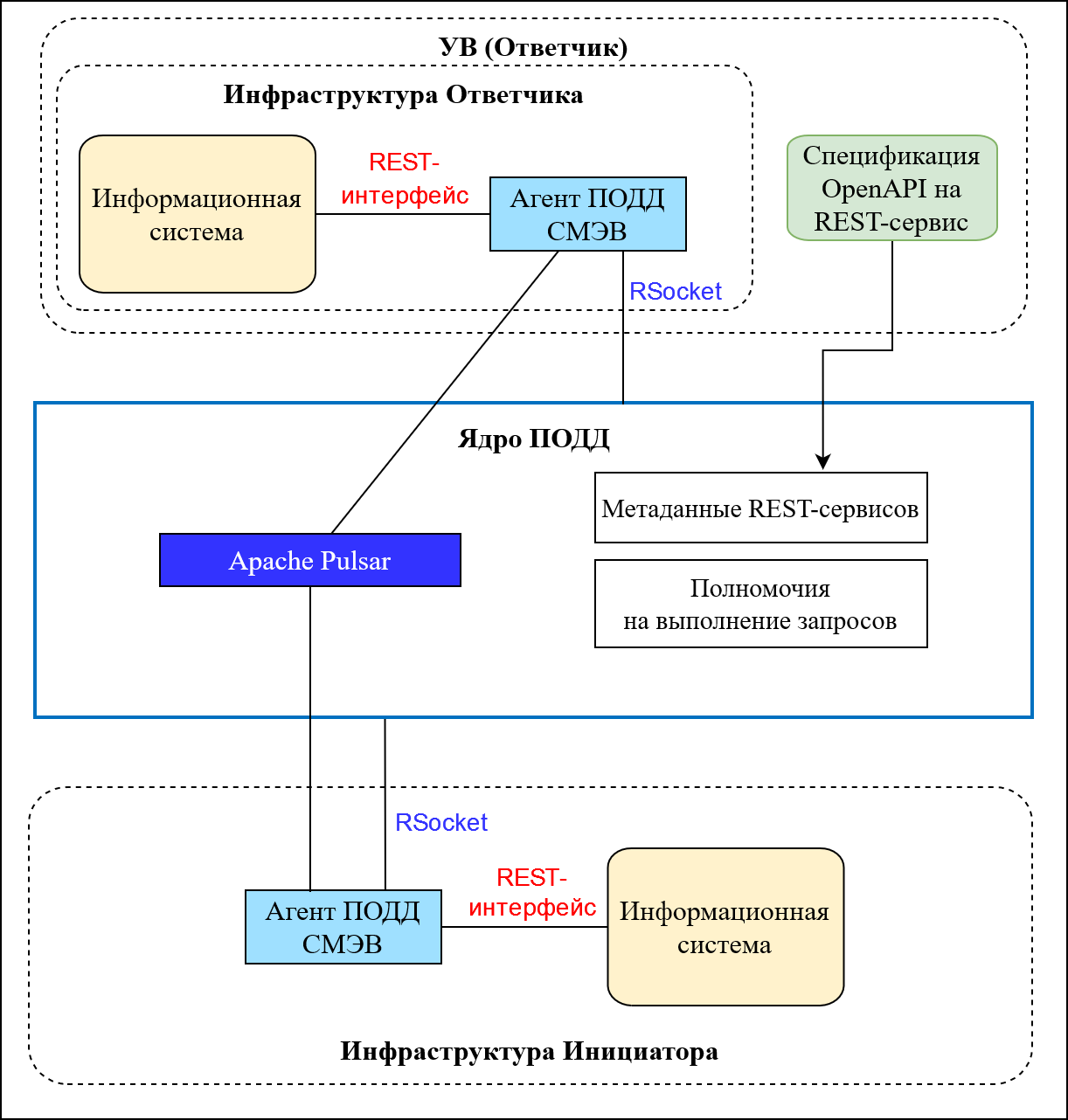 Рисунок - 1.9 Информационный обмен с использованием запросов к REST-сервису ИС Ответчика через ПОДД СМЭВ1.4.3.4 Описание этапов1.4.3.4.1 Регистрация в ПОДД REST-сервиса ИС ОтветчикаПодготовка УВ к использованию механизма запросов к REST-сервисам ИС Ответчика описана в Раздел 1.4.3.2 настоящего документа.Этапы и основные шаги процесса:Сотрудник УВ:Реализует REST-сервис.Осуществляет подготовку спецификации OpenAPI в соответствии с реализованным REST-сервисом.Регистрирует REST-сервис своей ИС в ПОДД СМЭВ через ЛК УВ.Ядро ПОДД СМЭв:Сохраняет метаданные REST-сервиса ИС Ответчика и отправляет подтверждение регистрации.1.4.3.4.2 Информационный обмен для механизма без возможности отправки большого запросаВзаимодействие ИС Инициатора и ИС Ответчика при обмене с использованием запросов к REST-сервису ИС Ответчика (Рисунок - 1.10) без возможности отправки большого запроса:Агент ПОДД Инициатора запроса:Получает запрос к требуемому REST-сервису ИС Ответчика, сформированный в ИС Инициатора, с использованием REST-интерфейса. Спецификация взаимодействия приведена в provider_realisation_example.Отправляет метаданные запроса в Ядро ПОДД СМЭВ.Ядро ПОДД СМЭВ:Проверяет, что запрос и его параметры соответствуют спецификации OpenAPI REST-сервиса ИС Ответчика.Отправляет результат проверки Агенту Инициатора.Агент Инициатора:Подписывает сообщение ЭП Инициатора.Передает запрос в Ядро ПОДД СМЭВ.Ядро ПОДД СМЭВ:Выполняет проверку ЭП Инициатора.Выполняет проверку наличия у Инициатора, отправившего запрос, соответствующего право доступа на выполнение запросов к REST-сервису. Если хотя бы одна из проверок возвращает отрицательный результат, то Ядро ПОДД СМЭВ прекращает выполнение запроса и возвращает Агенту Инициатора соответствующую ошибку в качестве результата запроса.Формирует и отправляет запрос Агенту Ответчика.Агент Ответчика:Проверяет ЭП Инициатора, которой подписан запрос.Извлекает из сообщения запрос и формирует абсолютный URL-адрес запроса к соответствующему методу REST-сервиса ИС Ответчика.Отправляет запрос REST-сервису ИС Ответчика согласно полученному URL адресу.REST-сервис ИС Ответчика:Выполняет полученный запрос (поиск и извлечение требуемых данных, создание или модификация сущностей БД и другое).Возвращает в Агент Ответчика ответ на полученный запрос с HTTP кодом статуса выполнения операции и (в зависимости от запрошенного метода) тело ответа, содержащее запрошенные данные и/или дополнительную информацию о результате выполнения операции.Агент Ответчика:Формирует ответ и подписывает его ЭП Ответчика.Передает ответ в Ядро ПОДД СМЭВ.Ядро ПОДД СМЭВ:Выполняет проверку ЭП Ответчика.Перенаправляет результат Агенту Инициатора.Агент Инициатора:Выполняет проверку ЭП Ответчика.Извлекает из сообщения HTTP код и тело (если присутствует) и возвращает их в качестве ответа ИС Потребителя с использованием REST-интерфейса.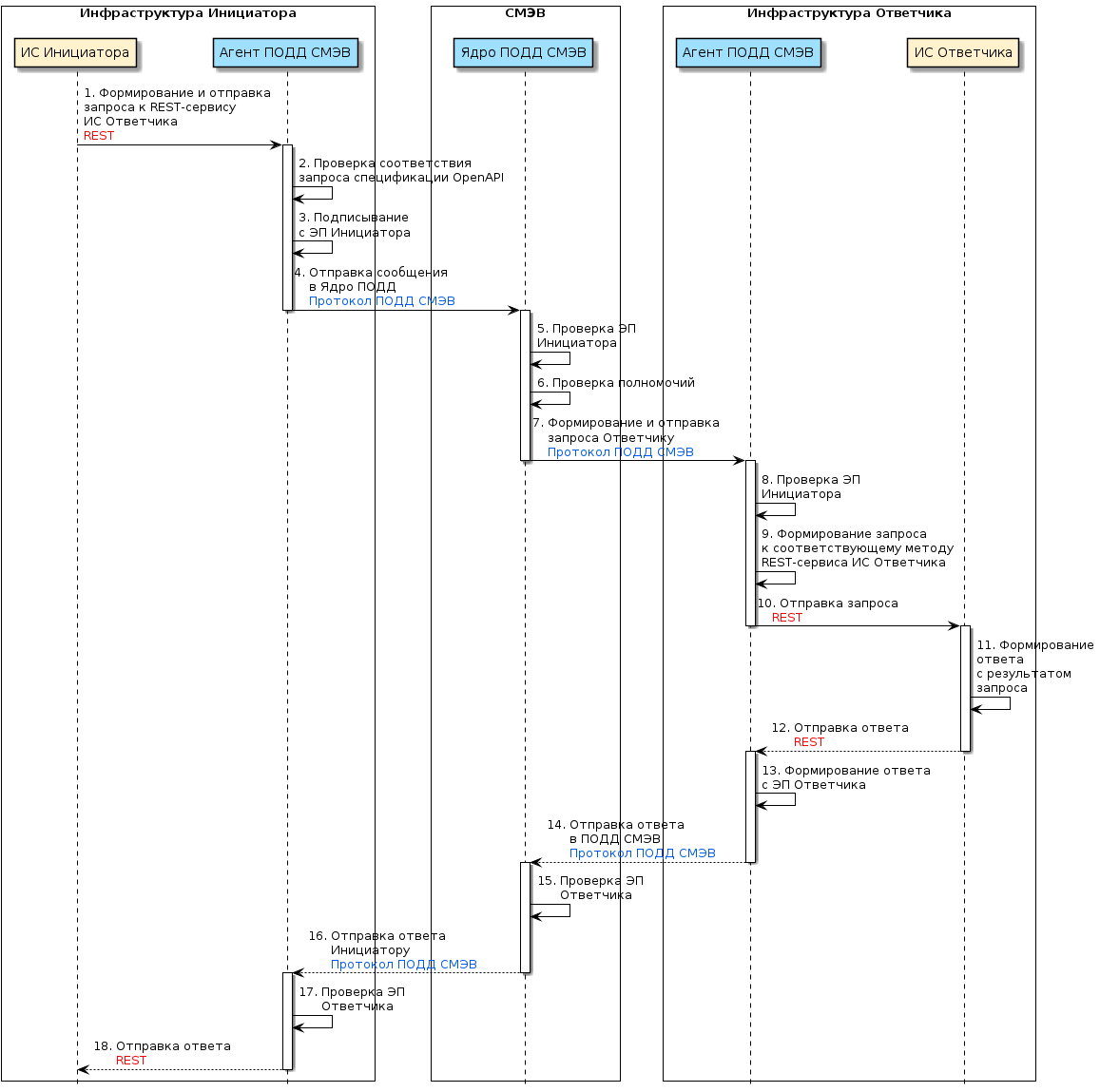 Рисунок - 1.10 Диаграмма информационного обмена с использованием запросов к REST-сервису ИС Ответчика через ПОДД СМЭВ1.4.3.4.3 Информационный обмен для механизма с возможностью отправки большого запросаВзаимодействие ИС Инициатора и ИС Ответчика при выполнении запроса к REST-сервису ИС Ответчика (Рисунок - 1.11):Агент ПОДД Инициатора:Получает запрос к REST-сервису ИС Ответчика.Проверяет наличие активной блокировки на отправку запросов.В случае отсутствия блокировки делит запрос на чанк метаданных и чанки тела запроса.Подписывает чанк метаданных ЭП Инициатора.Передает чанк метаданных в Ядро ПОДД СМЭВ.Ядро ПОДД СМЭВ:Осуществляет проверку ЭП Инициатора для чанка метаданных.Осуществляет поиск спецификации OpenAPI REST-сервиса ИС Ответчика и валидацию на соответствие спецификации по чанку метаданных запроса:валидация осуществляется по параметрам, заголовкам и path;тело запроса не валидируется.Проверяет наличие у Инициатора прав доступа для обращения к REST-сервису Ответчика.Выполняет проверку соответствия ограничениям, заданным на REST-сервис ИС Ответчика:на количество запросов от ИС Инициатора за интервал времени;на объем данных, передаваемых ИС Потребителя по всем запросам за интервал времени.Осуществляет маршрутизацию запроса.Подписывает ЭП Ядра ПОДД СМЭВ чанк метаданных запроса.Передает в Агент Ответчика чанк метаданных или возвращает ошибку обработки запроса (при ее возникновении).Получает подтверждение приема чанка метаданных от Агента Ответчика.Передает подтверждение корректности запроса Агенту Инициатора.Агент Инициатора:Подписывает ЭП Инициатора чанки тела.Передает последовательно чанки тела запроса в Ядро ПОДД СМЭВ с сохранением исходного порядка.Ядро ПОДД СМЭВ:Проверяет ЭП Инициатора каждого чанка тела запроса.Подписывает ЭП Ядра ПОДД СМЭВ чанки тела запроса.Последовательно передает чанки тела запроса в Агент Ответчика по протоколу RSocket.Агент Ответчика:Проверяет ЭП Ядра.Проверяет ЭП Инициатора.Выполняет проверку соответствия ограничениям, заданным на REST-сервис ИС Ответчика:на количество запросов от ИС Инициатора за интервал времени;на объем данных, передаваемых ИС Потребителя по всем запросам за интервал времени.Формирует абсолютный URL-адрес запроса к соответствующему методу REST-сервиса ИС Ответчика.Отправляет запрос данных согласно URL-адресу.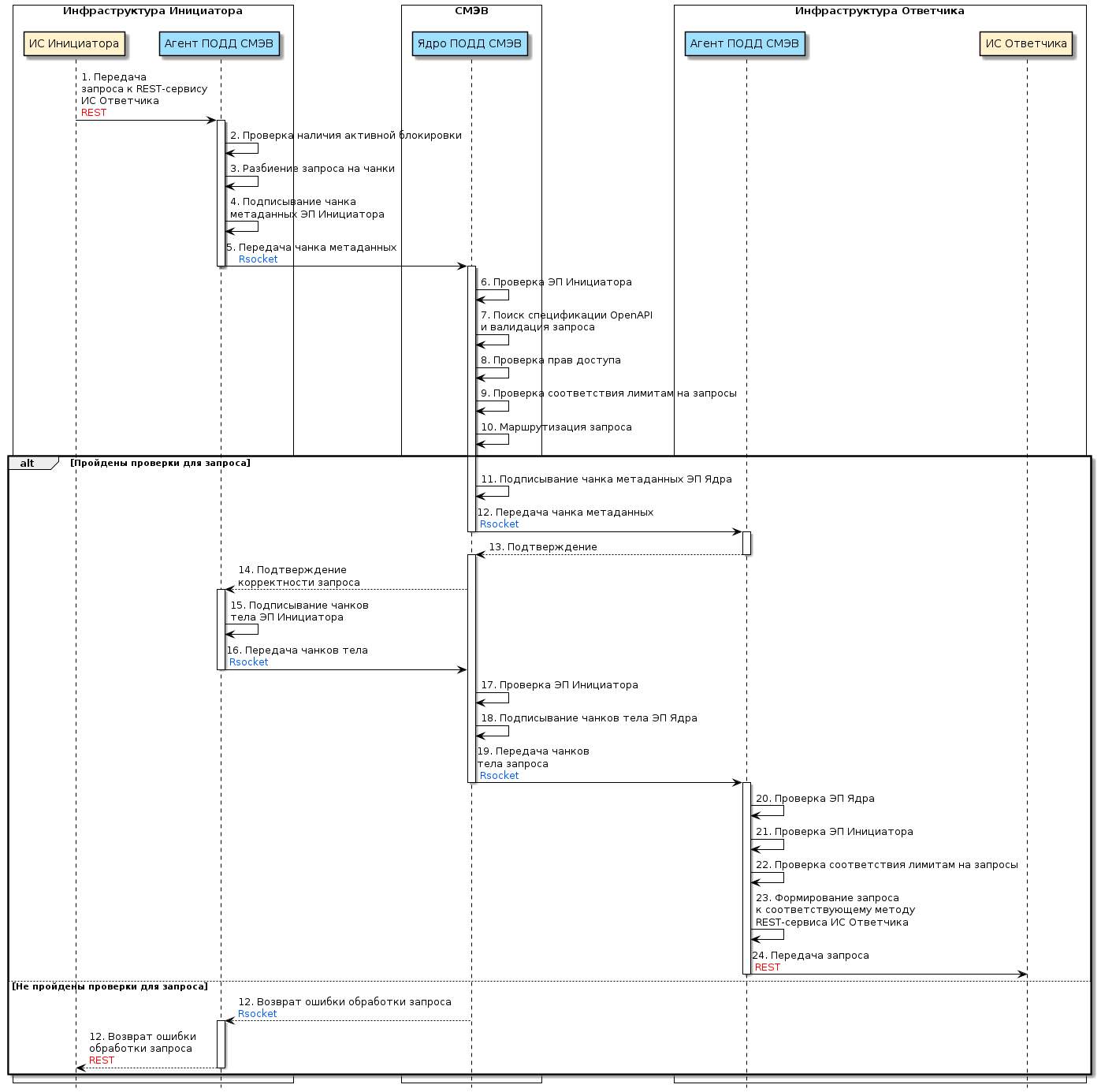 Рисунок - 1.11 Диаграмма прохождения запроса к REST-сервису ИС Ответчика через ПОДД СМЭВВзаимодействие ИС Инициатора и ИС Ответчика при ответе на запрос к REST-сервису ИС Ответчика (Рисунок - 1.12):Агент Ответчика:Получает ответ на запрос от ИС Ответчика.Делит ответ на запрос на чанк метаданных и чанки тела.Подписывает чанк метаданных ЭП Ответчика.Передает чанк метаданных в Ядро ПОДД СМЭВ.Ядро ПОДД СМЭВ:Проверяет ЭП Ответчика чанка метаданных.Выполняет проверку соответствия ограничениям, заданным на REST-сервис ИС Ответчика, на объем данных, возвращаемых ИС Инициатора по всем запросам за интервал времени.Маршрутизирует ответ на запрос.Отправляет чанк метаданных в Агент Инициатора или возвращает ошибку обработки запроса (при ее возникновении).Получает подтверждение приема чанка метаданных от Агента Инициатора.Передает подтверждение корректности ответа на запрос в Агент Ответчика.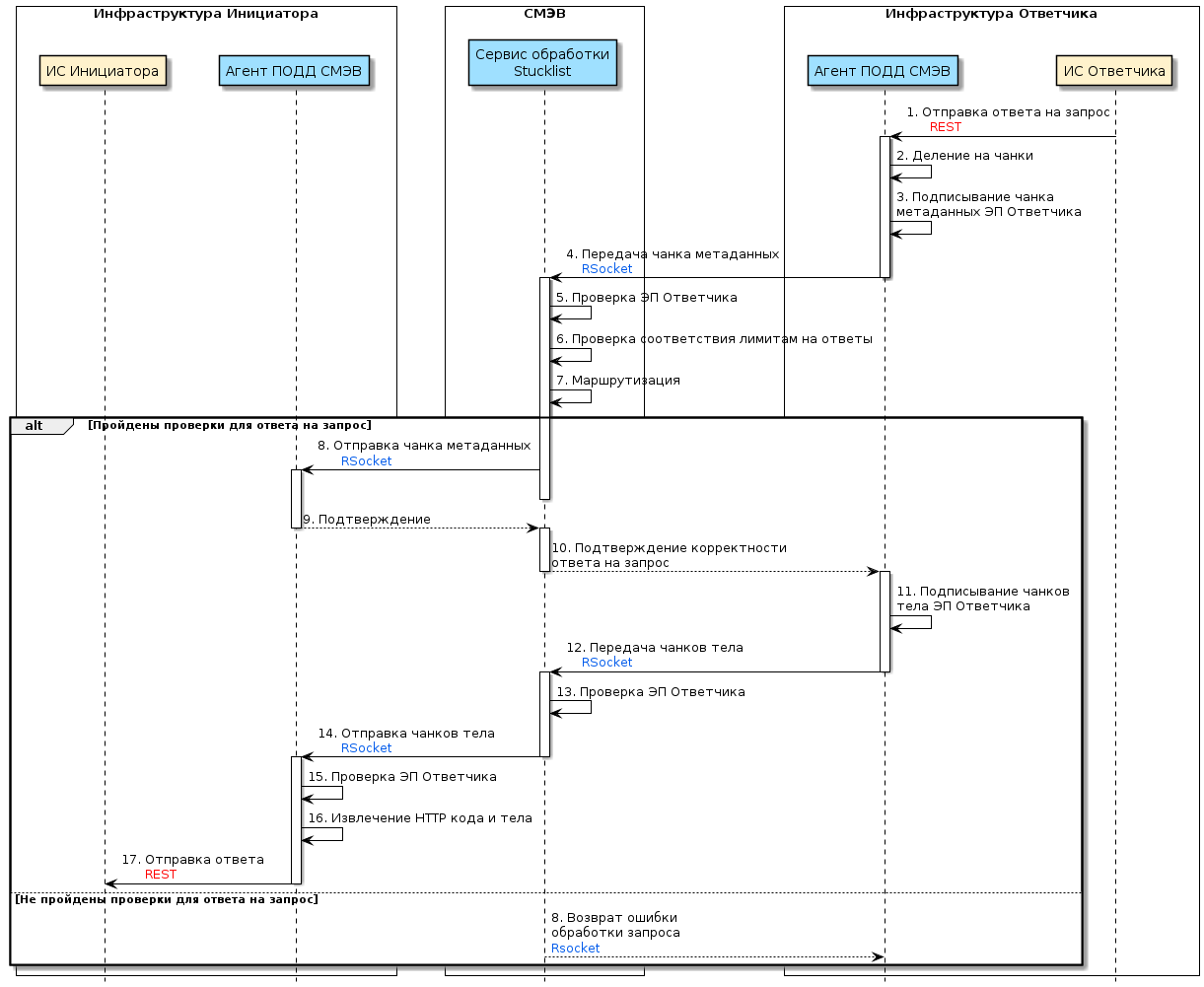 Рисунок - 1.12 Диаграмма прохождения ответа на запрос к REST-сервису ИС Ответчика через ПОДД СМЭВАгент Ответчика:Подписывает ЭП Ответчика чанки тела.Отправляет последовательно чанки тела в Ядро ПОДД СМЭВ.Ядро ПОДД СМЭВ:Проверяет ЭП Ответчика чанков тела.Последовательно передает чанки тела в Агент Инициатора.Агент Инициатора:Выполняет проверку ЭП Ответчика.Извлекает из ответа на запрос HTTP код и тело (если присутствует).Отправляет ответ ИС Инициатора.1.5 Метаданные ПОДД СМЭВМетаданные ПОДД СМЭВ содержат информацию о следующих объектах:модели данных Витрин Поставщиков данных;определения Регламентированных SQL-запросов;подписки Потребителей данных ПОДД СМЭВ на регламентированный запрос типа «Рассылка»;REST-сервисы ИС Ответчиков, описываемые спецификацией OpenAPI;права доступа Потребителей данных.1.5.1 Поддерживаемые форматыТаблица 1.10 содержит ограничения на формат значений в загружаемых метаданных и сведения о проверках на стороне ПОДД СМЭВ.Таблица 1.10 Ограничения на формат значений в метаданных1.5.2 Модель данных Витрины Поставщика данныхВсе передаваемые, получаемые и распространяемые посредством ПОДД СМЭВ сведения должны соответствовать моделям данных Витрины Поставщика данных в Ядре ПОДД СМЭВ.Модели данных загружаются в Ядро ПОДД СМЭВ из ФГИС «ЕИП НСУД» в соответствии с инструкцией по работе с ФГИС «ЕИП НСУД».Модель данных Витрины Поставщика данных содержит:уникальную мнемонику Витрины;ОГРН владельца Витрины;версии Витрины, содержащие структуру сущностей.Каждая версия Витрины содержит:номер версии Витрины;описание для версии Витрины;срок действия версии Витрины Поставщика данных (дата начала и дата окончания действия версии Витрины);перечень таблиц версии Витрины со следующей информацией:мнемоника и описание таблицы;перечень атрибутов таблицы с указанием типа данных;первичный ключ, состоящий из мнемоник атрибутов таблицы;массив уникальных ключей, состоящий из мнемоник атрибутов таблицы.Правила/ограничения использования:Модель данных Витрины Поставщика данных загружена в Ядро ПОДД СМЭВ, если загружена как минимум одна (первая) версия Витрины.Значение ОГРН владельца должно быть одинаковым для всех версий Витрины. При несоответствии ОГРН значениям в ранее зарегистрированных версиях Витрины ПОДД вернет ошибку регистрации.Актуальной версией Витрины считается максимальная по номеру среди действующих.Если в новой версии Витрины требуется расширить перечень доступных данных, при этом Потребители, уже имеющие полный доступ к Витрине, не должны автоматически получить доступ к новой версии, то изменение следует выполнить через регистрацию новой Витрины (с новой мнемоникой), а не через выпуск новой ее версии.Для выполнения запроса к определенной версии Витрины необходимо в запросе после мнемоники витрины явно указать номер версии. Пример приведен в Раздел 3.2.2 настоящего документа.1.5.3 Определения Регламентированных SQL-запросовРегистрация Регламентированного SQL-запроса в ПОДД СМЭВ осуществляется с использованием ЕИП НСУД в соответствии с инструкцией по работе с ФГИС «ЕИП НСУД» .Состав атрибутов определения Регламентированного SQL-запроса:мнемоника Регламентированного SQL-запроса;версии Регламентированного SQL-запроса.Каждая версия Регламентированного SQL-запроса содержит:описание Регламентированного SQL-запроса (краткое и полное);ОГРН владельца Регламентированного SQL-запроса;номер версии Регламентированного SQL-запроса;срок действия Регламентированного SQL-запроса (дата начала и дата окончания действия, в рамках которых возможно выполнение соответствующего запроса);SQL-выражение в соответствии с Раздел 3.1 данного документа и указанными ниже ограничениями;(при наличии) список параметров. Описание параметра включает в себя:имя параметра;тип параметра;описание параметра;значение по умолчанию.(при наличии) список табличных параметров. Описание параметров включает в себя:имя табличного параметра;описание колонок табличного параметра:имя колонки;тип колонки;описание колонки.Правила/ограничения использования:Версия Регламентированного SQL-запроса не подлежит модификации. При необходимости изменить SQL-выражение создается запрос с новой версией.ОГРН Владельца и мнемоника Регламентированного SQL-запроса задаются для каждой версии отдельно, поэтому контроль их соответствия у версий ложится на создателей этих версий.Актуальной версией Регламентированного SQL-запроса считается максимальная по номеру среди действующих.Если в новой версии Регламентированного SQL-запроса требуется изменить входные или выходные данные, при этом Потребители, уже имеющие доступ к Регламентированному SQL-запросу, не должны автоматически получить доступ к новой версии, то изменение следует выполнить через регистрацию нового Регламентированного SQL-запроса (с новой мнемоникой), а не через выпуск новой его версии.Временной диапазон срока действия Регламентированного SQL-запроса должен входить в диапазоны поддержки всех Витрин, которые указаны в SQL-выражении данного Регламентированного SQL-запроса.Параметры Регламентированного SQL-запроса должны соответствовать условиям:табличные и именованные параметры в SQL-выражении должны соответствовать параметрам в списке;мнемоники параметров должны быть уникальными в рамках Регламентированного SQL-запроса, уникальность именованных и табличных параметров сквозная;мнемоника параметра не должна начинаться с settings_ (префикс системного именованного параметра);при задании параметров в SQL-выражении через «?» порядок параметров в списке должен соответствовать порядку их представления в SQL-выражении;при задании параметров в SQL-выражении через «?» количество параметров в SQL-выражении должно соответствовать количеству параметров в списке;SQL-выражение для Регламентированного SQL-запроса должно соответствовать условиям:Витрины, имена возвращаемых атрибутов, таблицы и схема данных должны соответствовать метаданным Витрины, сохраненным в Ядре ПОДД;должна быть указана конкретная версия Витрины (правильно – dtm.1.0.table; неправильно – dtm.table);указанная версия Витрины должна быть зарегистрирована в ПОДД СМЭВ;не должно быть указано несколько версий одной Витрины;простой запрос должен быть к одной Витрине;для простого запроса Витрина в SQL-выражении должна соответствовать Витрине, указанной в полной мнемонике Регламентированного SQL-запроса;распределенный запрос должен быть к двум или более Витринам;не должно быть обращений к другим Регламентированного SQL-запроса;в SQL-выражении должны быть указаны конкретные возвращаемые атрибуты (возврат всех атрибутов через * запрещен). Исключение: возможно использовать * внутри операторов (пример: count ( * ));возвращаемые Потребителю атрибуты должны быть уникальны с учетом подставленных алисов.Возможность указания дополнительных условий фильтрации и операций над получаемыми данными (order by, limit, where и т.д.) при вызове регламентированного SQL-запроса ограничена и в будущем будет отключена. При наличии потребности использовать такие надстройки рекомендуется сразу добавлять их в SQL-выражение.Если Регламентированный SQL-запрос планируется использовать в качестве Регламентированного запроса типа «Рассылка», то он должен соответствовать требованиям приведённым в Раздел 1.4.2.1.1.5.4 Подписки Потребителей данных ПОДД СМЭВ на регламентированный запрос типа «Рассылка»Подписка предоставляет возможность Потребителю данных оперативно получать изменяющиеся в Витринах Поставщиков данные.Таблица 1.11 содержит Метаданные подписки.Таблица 1.11 Метаданные ПодпискиФункционирование Агента СМЭВ4 и Ядра ПОДД СМЭВ при формировании первоначальной выгрузки и передачи изменений по подписке от Витрины Поставщика данных в Витрину Потребителя данных приведено в Раздел 1.4.3.1 и Раздел 2.4 данного документа.Регистрация подписки осуществляется через:ЛК УВ;ЕИП в случае тиражирования подписок (создание копии подписки, в которой изменяется только идентификатор и витрина потребителя).СЭ в случае необходимости ручного вмешательства.Удаление подписки осуществляется через:ЛК УВ;СЭ в случае необходимости ручного вмешательства.1.5.5 REST-сервисы ИС ОтветчиковРегистрация REST-сервиса ИС Ответчика (Регламентированного запроса типа REST-сервис) в ПОДД СМЭВ осуществляется с использованием ЛК УВ в соответствии с инструкцией в «Руководстве пользователя ЛК УВ» .REST-сервис ИС Ответчика в ПОДД СМЭВ определяется следующими атрибутами:Мнемоника ИС Ответчика.Префикс в URL методов API (basepath).Спецификация OpenAPI, описывающая REST-сервис ИС Ответчика.Признак необходимости сквозной передачи подписи Инициатора Ответчику (по умолчанию true).Правила разработки спецификаций OpenAPI, используемых для описания и регистрации REST-сервисов Ответчиков в ПОДД СМЭВ: Следует руководствоваться форматом проектирования спецификаций OpenAPI версии 3.0 (в том числе минорных версий 3.0.1, 3.0.2 и т.д.).В спецификациях OpenAPI могут быть использованы все типы HTTP-методов (POST, GET, PUT и DELETE), выполняющих CRUD-операции (Create/Read/Update/Delete).Допустимые форматы: YAML или JSON.Максимальный размер: 1 Мб.Примеры спецификаций OpenAPI, используемых в работе с REST-сервисами в ПОДД СМЭВ:Спецификация OpenAPI, описывающая REST-сервис с функцией возврата запрошенных данных от ИС Ответчика{
 "openapi": "3.0.1",
 "info": {
    "title": "Letters content | Содержимое писем",
    "version": "1.0"
 },
 "servers": [
    {
       "url": "/"
    }
 ],
 "tags": [
    {
       "name": "Letters content | Содержимое писем"
    }
 ],
 "paths": {
    "/api/v1.0/letters/{mailId}/{date}/pdf": {
       "get": {
       "tags": [
          "Letters content | Содержимое писем"
       ],
       "summary": "Получение содержимого письма в формате PDF",
       "operationId": "getLetterPdf",
       "parameters": [
          {
             "name": "Authorization",
             "in": "header",
             "description": "Authorization header",
             "required": true,
             "schema": {
             "type": "string"
             }
          },
          {
             "name": "mailId",
             "in": "path",
             "description": "ШПИ",
             "required": true,
             "schema": {
             "type": "string"
             }
          },
          {
             "name": "date",
             "in": "path",
             "description": "Дата",
             "required": true,
             "schema": {
             "type": "string"
             }
          },
          {
             "name": "accessCode",
             "in": "query",
             "description": "Код доступа",
             "required": true,
             "schema": {
             "type": "string"
             }
          }
       ],
       "responses": {
          "200": {
             "description": "ОК",
             "content": {}
          },
          "400": {
             "description": "Некорректный запрос",
             "content": {}
          },
          "401": {
             "description": "Некорректный идентификатор клиента и/или токен",
             "content": {}
          },
          "403": {
             "description": "Доступ запрещен",
             "content": {}
          },
          "404": {
             "description": "Запрашиваемый ресурс не найден",
             "content": {}
          },
          "500": {
             "description": "Внутренняя ошибка сервиса",
             "content": {}
          }
       }
       }
    },
    "/api/v1.0/letters/{mailId}/{date}/content": {
       "get": {
       "tags": [
          "Letters content | Содержимое писем"
       ],
       "summary": "Получение содержимого письма в формате ZIP",
       "operationId": "getLetterContent",
       "parameters": [
          {
             "name": "Authorization",
             "in": "header",
             "description": "Authorization header",
             "required": true,
             "schema": {
             "type": "string"
             }
          },
          {
             "name": "mailId",
             "in": "path",
             "description": "ШПИ",
             "required": true,
             "schema": {
             "type": "string"
             }
          },
          {
             "name": "date",
             "in": "path",
             "description": "Дата",
             "required": true,
             "schema": {
             "type": "string"
             }
          },
          {
             "name": "accessCode",
             "in": "query",
             "description": "Код доступа",
             "required": true,
             "schema": {
             "type": "string"
             }
          }
       ],
       "responses": {
          "200": {
             "description": "ОК",
             "content": {}
          },
          "400": {
             "description": "Некорректный запрос",
             "content": {}
          },
          "401": {
             "description": "Некорректный идентификатор клиента и/или токен",
             "content": {}
          },
          "403": {
             "description": "Доступ запрещен",
             "content": {}
          },
          "404": {
             "description": "Запрашиваемый ресурс не найден",
             "content": {}
          },
          "500": {
             "description": "Внутренняя ошибка сервиса",
             "content": {}
          }
       }
       }
    }
 },
 "components": {}
}Спецификация OpenAPI, описывающая REST-сервис с функцией модификации данных ИС Ответчика:{
 "openapi": "3.0.2",
 "info": {
    "description": "Спецификация OpenAPI 3.0 для сервиса записи на приём к врачу",
    "version": "1.0",
    "title": "Запись на приём к врачу – OpenAPI 3.0"
 },
 "paths": {
    "/booking/book": {
       "post": {
       "summary": "Бронирование слота",
       "description": "Бронирование слота",
       "operationId": "book",
       "requestBody": {
          "description": "Запрос",
          "content": {
             "application/json": {
             "schema": {
                "$ref": "#/components/schemas/BookRequest"
             }
             }
          },
          "required": true
       },
       "responses": {
          "200": {
             "description": "Успешная операция",
             "content": {
             "application/json": {
                "schema": {
                   "$ref": "#/components/schemas/BookResponse"
                }
             }
             }
          },
          "400": {
             "description": "Неверные параметры"
          },
          "500": {
             "description": "Внутренняя ошибка"
          }
       }
       }
    },
    "/booking/cancel": {
       "post": {
       "summary": "Отмена брони",
       "description": "Отмена брони",
       "operationId": "cancel",
       "requestBody": {
          "description": "Запрос",
          "content": {
             "application/json": {
             "schema": {
                "$ref": "#/components/schemas/CancelRequest"
             }
             }
          },
          "required": true
       },
       "responses": {
          "200": {
             "description": "Успешная операция",
             "content": {
             "application/json": {
                "schema": {
                   "$ref": "#/components/schemas/BookResponse"
                }
             }
             }
          },
          "400": {
             "description": "Неверные параметры"
          },
          "500": {
             "description": "Внутренняя ошибка"
          }
       }
       }
    }
 },
 "components": {
    "schemas": {
       "BookRequest": {
       "type": "object",
       "properties": {
          "bookId": {
             "type": "string"
          },
          "slotId": {
             "type": "string"
          },
          "patient_id": {
             "type": "string"
          },
          "booking_type": {
             "type": "string"
          },
          "caseNumber": {
             "type": "string"
          },
          "preliminaryReservation": {
             "type": "boolean"
          },
          "referral_id": {
             "type": "string"
          },
          "cards_id": {
             "type": "string"
          },
          "email": {
             "type": "string"
          },
          "mobilePhone": {
             "type": "string"
          }
       },
       "required": [
          "bookId",
          "slotId",
          "patient_id"
       ]
       },
       "BookResponse": {
       "oneOf": [
          {
             "$ref": "#/components/schemas/BookResponseSuccess"
          },
          {
             "$ref": "#/components/schemas/BookResponseError"
          }
       ]
       },
       "BookResponseSuccess": {
       "type": "object",
       "properties": {
          "bookExtId": {
             "type": "string"
          },
          "slotId": {
             "type": "string"
          },
          "visitTime": {
             "type": "string"
          },
          "duration": {
             "type": "string"
          },
          "serviceId": {
             "type": "string"
          },
          "organizationId": {
             "type": "string"
          },
          "areaId": {
             "type": "string"
          },
          "queueNumber": {
             "type": "string"
          },
          "pincode": {
             "type": "string"
          },
          "window": {
             "type": "string"
          },
          "status": {
             "$ref": "#/components/schemas/Status"
          }
       },
       "required": [
          "bookExtId",
          "slotId",
          "visitTime",
          "status"
       ]
       },
       "BookResponseError": {
       "type": "object",
       "properties": {
          "status": {
             "$ref": "#/components/schemas/Status"
          }
       },
       "required": [
          "status"
       ]
       },
       "CancelRequest": {
       "type": "object",
       "properties": {
          "bookExtId": {
             "type": "string"
          },
          "patient_id": {
             "type": "string"
          }
       },
       "required": [
          "bookExtId",
          "patient_id"
       ]
       },
       "Status": {
       "type": "object",
       "properties": {
          "statusCode": {
             "type": "integer"
          },
          "statusMessage": {
             "type": "string"
          }
       },
       "required": [
          "statusCode"
       ]
       }
    }
 }
}1.5.6 Права доступа Потребителя данных ПОДД СМЭВ на доступ к даннымПотребителю данных могут быть предоставлены следующие типы прав:право доступа на выполнение произвольных SQL-запросов;право доступа на выполнение Регламентированных SQL-запросов;право доступа на выполнение запросов к REST-сервису ИС Ответчика;право доступа на Рассылку.1.5.6.1 Право доступа на выполнение произвольных SQL-запросовПредоставляется автоматически и только владельцам Витрин данных на их собственные Витрины.1.5.6.2 Право доступа на выполнение Регламентированных SQL-запросовДля предоставления Потребителю данных возможности выполнения Регламентированного SQL-запроса к данным Витрины Поставщика данных необходимо предоставить право доступа на его выполнение.Право доступа предоставляется на Регламентированный SQL-запрос целиком:права на атрибуты Регламентированного SQL-запроса не выдаются;право доступа распространяется на все версии Регламентированного SQL-запроса (включая будущие).Выдача прав доступа в ПОДД СМЭВ осуществляется с использованием ЛК УВ в соответствии с инструкцией в «Руководстве пользователя ЛК УВ» .Поставщику данных доступна возможность выдать дополнительное разрешение (полномочие) на выполнение Регламентированного SQL-запроса с использованием Сервиса проверки полномочий, развернутого с Агентом СМЭВ4. Данный сервис обеспечивает возможность подтвердить или временно заблокировать право доступа на выполнение версии Регламентированного SQL-запроса, не изменяя загруженные в ПОДД СМЭВ права доступа.1.5.6.3 Право доступа на выполнение запросов к REST-сервису ИС ОтветчикаПраво доступа на выполнение запросов к REST-сервису ИС Ответчика (Регламентированный запрос типа «REST-сервис») предоставляется на все запросы, указанные в загруженной в ПОДД СМЭВ спецификации OpenAPI для соответствующего REST-сервиса ИС Ответчика. Права на использование отдельных методов и запросов REST-сервиса не выдаются.Управление правами доступа осуществляется с использованием ЛК УВ в соответствии с инструкцией в «Руководстве пользователя ЛК УВ» .1.5.6.4 Право доступа на РассылкуПраво доступа на доступ к Регламентированному запросу типа «Рассылка» предоставляются исключительно органам исполнительной власти. Использование Регламентированных запросов типа «Рассылка» кредитными организациями и в коммерческих целях запрещено.Управление правами доступа осуществляется через запрос в СЦ в соответствии с инструкцией «Регламент подключения к СМЭВ 4» .1.6 Типы данных ПОДД СМЭВПоддерживаемые ПОДД СМЭВ типы данных и соответствующие им физические и логические типы данных avro приведены в Таблица 1.12.Типы данных приведены к используемым в системе Prostore (каноническое avro).Таблица 1.12 Соответствие типов данных ПОДД СМЭВ и типов данных avro2 Описание подключения к ПОДД СМЭВ2.1 Подключение участников взаимодействия с использованием ПОДД СМЭВОсновным способом направления обращений является использование Личного кабинета СЦ https://sc.minsvyaz.ru.Электронная почта sd@sc.minsvyaz.ru является резервным способом направления обращений, который используется в случае недоступности Личного кабинета СЦ.Более подробная информация о порядке подключения к СМЭВ 4 приведена в документе «Правила и процедуры работы в подсистеме обеспечения доступа к данным федеральной государственной информационной системы «Единая система межведомственного электронного взаимодействия» по Методическим рекомендациям версии 4.XX» .2.2 Протокол взаимодействия Агента СМЭВ4 и Витрины Поставщика данныхАгент Поставщика данных может взаимодействовать с несколькими Витринами. Протокол коммуникации Агента СМЭВ4 и Витрин реализован в виде обмена сообщениями с использованием зарезервированных топиков брокера сообщений Apache Kafka.2.2.1 Перечень топиков брокера сообщений Apache KafkaКонфигурация Агента СМЭВ4 содержит перечень Витрин, с которыми он взаимодействует. Каждой Витрине в зависимости от настроек конфигурации, заданных в соответствии с «Руководством администратора Агента СМЭВ4» соответствует один из наборов топиков:Набор топиков, создаваемый по умолчанию. Полное название топиков формируются по шаблону <префикс для динамически регистрируемых Витрин>.<название топика>. По умолчанию префикс отсутствует.Дополнительный набор топиков. Полное название топиков формируются по следующему шаблону <префикс для статически регистрируемых Витрин>.<название топика>. По умолчанию создаются отдельные группы топиков для каждой схемы Витрины с префиксом, соответствующим мнемонике Витрины.Названия топиков брокера сообщений  приведены в Таблица 2.3.Таблица 2.3 Названия топиков брокера сообщений Apache Kafka2.2.2 Настройка Агента СМЭВ4 для работы Витринами данныхВ ПОДД предусмотрено два способа регистрации Витрин:на основе сообщений от Витрин;на основе конфигурационного файла.Регистрация Витрины осуществляется вне зависимости от наличия загруженных в ПОДД СМЭВ метаданных Витрин (Раздел 1.5.2). Выполнение запросов к Витринам возможно только после успешной регистрации Витрины и получения метаданных в ПОДД СМЭВ.2.2.2.1 Регистрация на основе конфигурационного файлаПоддерживается на стороне Потребителя и Поставщика. Таблица 2.4 содержит описание процесса регистрации Витрины.Таблица 2.4 Процесс регистрации Витрины данных2.2.2.2 Регистрация на основе сообщений ВитринТолько для Поставщика.Таблица 2.5 содержит описание процесса регистрации Витрины, схема регистрации на основе сообщения от Витрины приведена на Рисунок - 2.1.Таблица 2.5 Процесс регистрации Витрины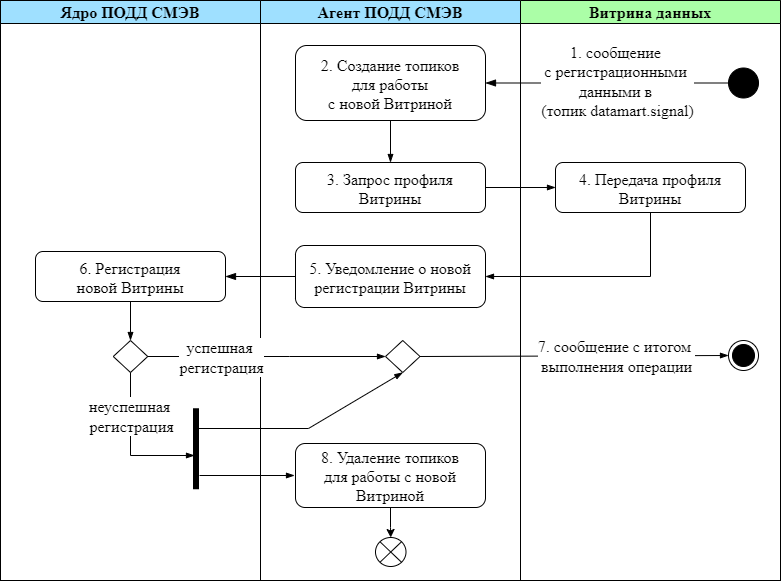 Рисунок - 2.1 Процесс регистрации Витрины данных на основе сообщения от Витрины данных2.3 Протокол взаимодействия Агента СМЭВ4 и ИС Потребителя данныхДля обеспечения доступности данных Агент СМЭВ4 предоставляет:REST-интерфейс для выполнения запросов к Витринам Поставщиков данных (Раздел 2.3.1 данного документа);REST-интерфейс для выполнения запросов к REST-сервису ИС Ответчика (Раздел 2.3.2 документа);JDBC-интерфейс для выполнения запросов к Витринам Поставщиков данных (Раздел 2.3.3 данного документа).2.3.1 REST-интерфейс Агента СМЭВ4 для SQL-запросовВ Агенте СМЭВ4 реализована поддержка REST-интерфейса для выполнения запросов к Витринам Поставщиков данных.URL-адрес для выполнения обращений к REST-интерфейсу имеет следующий формат: http://<адрес>:<порт>/query, где:<адрес> – IP-адрес Агента СМЭВ4;<порт> – порт, на котором развернут REST-интерфейс в соответствии с «Руководством администратора Агента СМЭВ4» .Входные параметры, включая текст SQL-запроса (в случае обращения к Витринам Поставщиков данных), должны кодироваться в виде JSON-строки и передаваться в теле запроса.Результат выполнения SQL-запроса передается в теле HTTP-ответа в виде JSON-строки. Файлы, передаваемые в составе результата выполнения SQL-запроса, включаются в JSON как строковые атрибуты, кодирующие содержимое передаваемого файла с использованием Base64.Файлы в составе результата выполнения запроса BLOB по ссылке передаются в виде массива байт.Возможно выполнение запросов к Витринам Поставщиков данных:в синхронном режиме (см. Раздел 2.3.1.1);в асинхронном режиме (см. Раздел 2.3.1.2);на получение BLOB по ссылке (см. Раздел 2.3.1.3).2.3.1.1 Выполнение SQL-запросов (синхронный режим)В синхронном режиме получение результата осуществляется путем выполнения одного HTTP-запроса от ИС Потребителя к Агенту СМЭВ4.В рамках HTTP-запроса (метод POST) передается SQL-запрос, в ответе возвращается результат выполнения SQL-запроса.2.3.1.1.1 HTTP-запрос на вызов Регламентированного SQL-запросаТаблица 2.6 HTTP-запрос на вызов Регламентированного SQL-запросаПример запроса:POST «https://10.81.4.30:29354/regulated-query»
Accept-Version:1
Content-Type:application/x-www-form-urlencoded; encoding=utf-8

priority:NORMAL
timeout:60
datamart: fias
mnemonic: addrobj_view
majorVersion: 1
minorVersion: 02.3.1.1.2 HTTP-запрос на вызов Регламентированного SQL-запроса (с возможностью использования надстроек)Таблица 2.7 HTTP-запрос на вызов Регламентированного SQL-запроса (с возможностью использования надстроек)Пример запроса:POST «https://10.81.4.30:29354/query?async=false»

Accept-Version:1
Content-Type:application/x-www-form-urlencoded; encoding=utf-8

priority:NORMAL
timeout:60
sql:SELECT ao.oktmo, o.name, o.kod from fias.addrobj ao LEFT JOIN oktmo.oktmo o on ao.oktmo = o.kod2 WHERE ao.offname= ? AND o.regionid = ?
params:{ “type”: “STRING”, “value”:”Москва”},{ “type”: “INTEGER”, “value”: “18”}2.3.1.1.3 Ответ на HTTP-запросДопустимые коды возврата:200 – ок;400 – ошибка в запросе, информация об ошибке содержится в параметре «error»;403 – нет полномочий на выполнение запроса, в том числе при блокировке полномочий на стороне Поставщика (с отображением соответствующего текста ошибки);406 – неподдерживаемая версия протокола (после внедрения поддержки обратной совместимости возвращается только для несуществующих версий);429 – ИС УВ временно заблокирована в связи с превышением лимитов;500 – системная ошибка (в связи в принятыми ограничениями по доступности код 500 предполагается только при сбое Агента СМЭВ4);503 – система временно недоступна, возможно повторить запрос через 50 мс.Таблица 2.8 Параметры ответа с кодом возврата 200Пример ответа с кодом возврата 200:HTTP/1.1 200 OK
{
“created_at”: “2017-12-15T07:36:-03Z”,
“query_id”: “c005a0e7-0d26-4ce0-a1fa-10c8bdf4dfc5”,
    “meta”: [
    {
        “name”: “count”,
        “type”: “INTEGER”
    }
],
«rows»: [
        [
            «4994»
        ]
]
}Пример ответа при возврате BLOB и ссылки на BLOB:HTTP/1.1 200 OK
{
    "created_at": "2023-02-21T14:15:46Z",
    "query_id": "1edb1f23-90c1-6b75-bd1a-914f21e14802",
    "meta": [
        {
            "name": "id",
            "type": "INTEGER"
        },
        {
            "name": "name",
            "type": "STRING"
        },
        {
            "name": "logo_thumb",
            "type": "BINARY"
        }
    ],
    "rows": [
При возврате BLOB:
        [
            "2",
            "scala",
            "R0lGODlhIAAPAPUAADcNCTgNCW0ZEW8aEnMbEnYcE3wdFH0dFIAeFIEeFIMfFYUfFZAiF5IiF5MiF5okGKEmGaYnGqsoG7YrHbgrHb0sHsUuH8cvH8gvINExIdIxIdcyItozItszItszI940I980I+A0I+A1I+E1I+E1JAAAAAAAAAAAAAAAAAAAAAAAAAAAAAAAAAAAAAAAAAAAAAAAAAAAAAAAAAAAAAAAAAAAAAAAAAAAAAAAAAAAAAAAAAAAAAAAAAAAAAAAAAAAACH5BAEAACUAIf8LSW1hZ2VNYWdpY2sNZ2FtbWE9MC40NTQ1NQAsAAAAACAADwAABoDAknBILBqPSOInyTR+ntBlc1r6gECi0WcjDASoyI0GQ4EoCt3SN7k+MggCwiJySQ+9X7y66yV6MhocICQjfHlGendEISOEHxkVRImGfWqVQhYTEQ0GAwclAJR8lnmHQw8ICQ4SFx2Gr3h6sUMhVyMjIFJgSVFPu02+v8LDxMUlQQA7"
        ],
При возврате ссылки на BLOB:
        [
            "17",
            "test",
            "link://c005a0e7-0d26-4ce0-a1fa-10c8bdf4dfc5"
        ]
    ]

}Таблица 2.9 Параметры ответа с кодом возврата, отличным от 200Пример ответа с кодом возврата, отличным от 200:HTTP/1.1 429 Too Many Requests

{
    “created_at”: “2021-09-10T15:23:36Z”,
    “query_id”: “1ec124b1-1aa6-66d6-9d40-f55438428f56”,
    “error”: “RuntimeException: Ошибка во входящем потоке : CustomRSocketException: LIMIT_EXCEEDED: Запросы к Ядру ПОДД временно заблокированы до September 10, 2021 3:24:35 PM UTC, код причины блокировки=2, подробности: ‘Превышен лимит по количеству запросов lockId=fe462d49-3c5a-4350-8bf6-da155225c52f, userId=e92e3fd4-28d9-48e5-8079-e377b676c9b4 reqCountLimit=10, QueriesStatistic(totalSent=10, totalBytes=2870, totalRows=0, requestIds={1ec124b0-bce0-613b-9d40-c7c6585b14bc=287B, 1ec124b0-caa5-677c-9d40-ebd5d2c0409b=287B, 1ec124b0-d464-695d-9d40-bbafa86207b7=287B, 1ec124b0-dcd5-63ae-9d40-171562fc3a47=287B, 1ec124b0-e493-6a6f-9d40-174dab9e6065=287B, 1ec124b0-ec15-60a0-9d40-f300de6b4e34=287B, 1ec124b0-f6de-6451-9d40-51926f0b5d81=287B, 1ec124b0-fe95-65e2-9d40-e5e27f87babb=287B, 1ec124b1-0581-6d43-9d40-6301af351da7=287B, 1ec124b1-0c9c-6ad4-9d40-dfc04d23e0bc=287B})’.”
}2.3.1.2 Выполнение SQL-запросов (асинхронный режим)В асинхронном режиме получение результата осуществляется путем выполнения двух HTTP-запросов от ИС Потребителя к Агенту СМЭВ4:В рамках первого HTTP-запроса (метод POST) передается SQL-запрос, в ответе возвращается идентификатор запроса.В рамках второго HTTP-запроса (метод GET) передается ранее полученный идентификатор запроса, в ответе возвращается результат выполнения SQL-запроса. Получение результата по указанному идентификатору возможно только один раз.2.3.1.2.1 HTTP-запрос передачи SQL-запроса в Агент СМЭВ4 (метод POST)2.3.1.2.1.1 HTTP-запрос на вызов Регламентированного SQL-запросаТаблица 2.10 HTTP-запрос на вызов Регламентированного SQL-запросаПример запроса:POST «https://10.81.4.30:29354/regulated-query/async»
Accept-Version:1
Content-Type:application/x-www-form-urlencoded; encoding=utf-8

priority:NORMAL
timeout:60
datamart: fias
mnemonic: addrobj_view
majorVersion: 1
minorVersion: 0
params:{ “type”: “STRING”, “value”:”Москва”},{ “type”: “INTEGER”, “value”: “18”}2.3.1.2.1.2 HTTP-запрос на вызов Регламентированного SQL-запроса (с возможностью использования надстроек)Таблица 2.11 HTTP-запрос на вызов Регламентированного SQL-запроса (с возможностью использования надстроек)Пример запроса:POST «https://10.81.4.30:29354/query?async=true»

Accept-Version:1
Content-Type:application/x-www-form-urlencoded; encoding=utf-8

priority:NORMAL
timeout:60
sql:SELECT ao.oktmo, o.name, o.kod from fias.addrobj ao LEFT JOIN oktmo.oktmo o on ao.oktmo = o.kod2 WHERE ao.offname= ? AND o.regionid = ?
params:{ “type”: “STRING”, “value”:”Москва”},{ “type”: “INTEGER”, “value”: “18”}2.3.1.2.1.3 Ответ на HTTP-запросДопустимые коды возврата:201 – запрос создан;400 – ошибка в запросе, информация об ошибке содержится в параметре «error»;403 – нет полномочий на выполнение запроса, в том числе при блокировке полномочий на стороне Поставщика (с отображением соответствующего текста ошибки);429 – ИС УВ временно заблокирована в связи с превышением лимитов;503 – система временно недоступна, возможно повторить запрос через 50 мс.Таблица 2.12 Параметры ответа с кодом возврата 201:Пример ответа с кодом возврата 201:HTTP/1.1 201 Created
{
    “id”: “a2f05175-d5bc-47d4-9b88-17930630683e”,
    «deadline»: «2021-05-13T06:33:43Z»
}Таблица 2.13 Параметры ответа с кодом возврата 400:2.3.1.2.2 HTTP-запрос получения результата, ранее переданного в Агент СМЭВ4 асинхронного SQL-запроса (метод GET)2.3.1.2.2.1 HTTP-запрос при вызове исходного запросаТаблица 2.14 HTTP-запрос при вызове исходного запросаПример запроса:GET “https://10.81.4.30:29354/ regulated-query/c005a0e7-0d26-4ce0-a1fa-10c8bdf4dfc5”2.3.1.2.2.2 HTTP-запрос при вызове исходного запроса (с возможностью использования надстроек)Таблица 2.15 HTTP-запрос при вызове исходного запроса (с возможностью использования надстроек)Пример запроса:GET “https://10.81.4.30:29354/query/c005a0e7-0d26-4ce0-a1fa-10c8bdf4dfc5”2.3.1.2.2.3 Ответ на HTTP-запросДопустимые коды возврата:200 – ок;202 – результат по заданному идентификатору SQL-запроса еще не поступил;400 – ошибка в запросе, информация об ошибке содержится в параметре «error»;403 – нет полномочий на выполнение запроса, в том числе при блокировке полномочий на стороне Поставщика (с отображением соответствующего текста ошибки);404 – Результат по заданному идентификатору SQL-запроса не найден;406 – неподдерживаемая версия протокола (после внедрения поддержки обратной совместимости возвращается только для несуществующих версий);429 – ИС УВ временно заблокирована в связи с превышением лимитов;500 – системная ошибка (в связи в принятыми ограничениями по доступности код 500 предполагается только при сбое Агента СМЭВ4);503 – система временно недоступна, возможно повторить запрос через 50 мс;Таблица 2.16 Параметры ответа с кодом возврата 200:Пример ответа с кодом возврата 200:HTTP/1.1 200 OK
{
“created_at”: “2017-12-15T07:36:03Z”,
“query_id”: “c005a0e7-0d26-4ce0-a1fa-10c8bdf4dfc5”,
    “meta”: [
    {
        “name”: “count”,
        “type”: “INTEGER”
    }
],
«rows»: [
        [
            «4994»
        ]
]
}Таблица 2.17 Параметры ответа с кодом возврата, отличным от 200:2.3.1.3 Выполнение запроса с табличным параметромМожет быть выполнен как в синхронном, так и в асинхронном режиме. Ответ соответствует способу вызова.2.3.1.3.1 HTTP-запрос с табличным параметром на вызов запросаТаблица 2.18 HTTP-запрос с табличным параметром на вызов запроса2.3.1.3.2 HTTP-запрос с табличным параметром на вызов запроса (с возможностью использования надстроек)Таблица 2.19 HTTP-запрос с табличным параметром на вызов запроса (с возможностью использования надстроек)Пример запроса приведен в Раздел 3.3.4.1 настоящего документа.2.3.1.4 Выполнение запроса на получение BLOB по ссылке2.3.1.4.1 HTTP-запрос (вариант 1)Таблица 2.20 HTTP-запрос (вариант 1)Пример запроса:GET “https://10.81.4.30:29354/regulated-query/blob/c005a0e7-0d26-4ce0-a1fa-10c8bdf4dfc5”2.3.1.4.2 HTTP-запрос (вариант 2)Таблица 2.21 HTTP-запрос (вариант 2)Пример запроса:GET “https://10.81.4.30:29354/query/blob/c005a0e7-0d26-4ce0-a1fa-10c8bdf4dfc5”2.3.1.4.3 Ответ на HTTP-запросДопустимые коды возврата:200 – ок;400 – ошибка в запросе, информация об ошибке содержится в параметре «error»;403 – нет полномочий на выполнение запроса, в том числе при блокировке полномочий на стороне Поставщика (с отображением соответствующего текста ошибки);404 – получен запрос на обращение к недоступной ссылке на BLOB (истекло время жизни);406 – неподдерживаемая версия протокола (после внедрения поддержки обратной совместимости возвращается только для несуществующих версий);429 – ИС УВ временно заблокирована в связи с превышением лимитов;500 – системная ошибка (в связи в принятыми ограничениями по доступности код 500 предполагается только при сбое Агента СМЭВ4);503 – система временно недоступна, возможно повторить запрос через 50 мс.Параметры ответа с кодом возврата 200:Таблица 2.22 Параметры ответа с кодом возврата 200:Пример ответа с кодом возврата 200:HTTP/1.1 200 OK
<Содержимое полученного по ссылке файла (в виде массива байт)>Таблица 2.23 Параметры ответа с кодом возврата, отличным от 200:Пример ответа с кодом возврата, отличным от 200:HTTP/1.1 429 Too Many Requests
{
    “created_at”: “2021-09-10T15:23:36Z”,
    “query_id”: “1ec124b1-1aa6-66d6-9d40-f55438428f56”,
    “error”: “RuntimeException: Ошибка во входящем потоке : CustomRSocketException: LIMIT_EXCEEDED: Запросы к Ядру ПОДД временно заблокированы до September 10, 2021 3:24:35 PM UTC, код причины блокировки=<>, подробности: ‘Превышен лимит по количеству скачиваний по ссылке... ”
}2.3.2 REST-интерфейс Агента СМЭВ4 для запросов к REST-сервису ИС Ответчика2.3.2.1 HTTP-запросВсе запросы выполняются в синхронном режиме в соответствии с загруженной в ПОДД СМЭВ спецификацией OpenApi REST-сервиса ИС Ответчика. Примеры спецификаций OpenAPI REST-сервисов ИС Ответчиков приведены в Раздел 1.5.5.Получение результата осуществляется путем выполнения HTTP-запроса от ИС Инициатора к Агенту Ответчика. При выполнении запроса могут быть использованы все типы HTTP-методов (POST, GET, PUT и DELETE), выполняющих CRUD-операции (Create/Read/Update/Delete), которые используются в спецификациях OpenAPI, описывающих REST-сервисы ИС Ответчиков.Информация о формировании запроса приведена в Раздел 3.3.6.Клиентский идентификатор передаётся в опциональном заголовке ClientRequestID (тип string).2.3.2.2 Ответ на HTTP-запросОтвет на запрос включает код возврата (статус выполнения операции) и, в зависимости от запрошенного метода, тело ответа, содержащее запрошенные данные и/или дополнительную информацию о результате выполнения операции, в соответствии с загруженной в ПОДД спецификацией OpenAPI REST-сервиса ИС Ответчика.Таблица 2.24 содержит коды возврата ПОДД при ошибках выполнения запроса к REST-сервису ИС Ответчика.Таблица 2.24 Коды возврата ПОДД2.3.3 JDBC-интерфейс Агента СМЭВ4 для SQL-запросовАгент СМЭВ4 поддерживает специализированный протокол для исполнения запросов, эталонная реализация которого представлена JDBC-драйвером.Настройка JDBC-драйвера осуществляется с помощью передачи специализированной адресной строки: protocol://hostname:port/, где:protocol – протокол взаимодействия – значение всегда будет «podd»;hostname – имя сервера или его IP-адрес;port – порт, на котором Агент Потребителя данных предоставляет интерфейс для работы протокола взаимодействия в соответствии с «Руководством администратора Агента СМЭВ4».Клиентский идентификатор опционально передаётся в тексте SQL запроса первой строкой – комментарий с атрибутом ClientRequestID (тип string).-- ClientRequestID: <клиентский идентификатор>
CALL <мнемоника регламентированного SQL-запроса>();2.3.3.1 Пример использования JDBC-драйвера в «Kotlin»Для прикладного разработчика работа с JDBC драйвером PODD ничем не отличается от работы с обычным JDBC драйвером.Особенность только в URL, которым инициализируется драйвер.package dev.nsud.jdbc

import org.junit.jupiter.api.Test
import java.sql.Connection
import java.sql.DriverManager
import org.junit.jupiter.api.Assertions
import java.sql.SQLException

class Features {

    private getConnectionURI() {
        val host = System.getProperty("agent.host", "localhost")
        val port = System.getProperty("agent.port", "8182")
        return "jdbc:podd://$host:$port"
    }
    @Test
    fun `ожидается успешное соединение с базой данных`() {
        Assertions.assertDoesNotThrow { DriverManager.getConnection(getConnectionURI()) }
    }

    @Test
    fun `ожидается успешное исполнение запроса вида "select 1" `() {
        Assertions.assertDoesNotThrow {
            val con = DriverManager.getConnection(getConnectionURI())
            val statement = con.createStatement()
            statement.queryTimeout = 5 // таймаут на выполнение запроса - 5 секунд
            statement.setMaxRows(100) // ограничение выборки по кол-ву возвращаемых строк
            statement.executeQuery("select 1")
            val resultSet = statement.resultSet
            Assertions.assertEquals(1, resultSet.getInt(0))
        }
    }

    @Test
    fun `ожидается ошибка при исполнении запроса "select 1" `() {
        Assertions.assertDoesNotThrow {
            val con = DriverManager.getConnection(getConnectionURI())
            val statement = con.createStatement()


            try {
                statement.executeQuery("select 1")
            } catch (e: SQLException) {
                // получение кода ошибки
                Assertions.assertEquals(17089, e.errorCode)
                Assertions.assertEquals("PODD-17089: Ошибка при обработке запроса", e.message)
            }
        }
    }

    @Test
    fun `ожидается успешное получение бинарных данных `() {
        Assertions.assertDoesNotThrow {
            val expect = getExpectedBytes()
            val con = DriverManager.getConnection(getConnectionURI())
            val statement = con.createStatement()
            statement.executeQuery("select binaryColumn from datamart.table where id=1")
            val resultSet = statement.resultSet
            Assertions.assertEquals(expect, resultSet.getBlob(0))
        }
    }


    @Test
    fun `ожидается успешное применение табличных параметров `() {
        Assertions.assertDoesNotThrow {
        DriverManager.getConnection(getConnectionURI()).use { connection ->
            connection.prepareStatement("select * from @p1, @p2, oktmo.oktmo o where @p1.a = @p2.b and o.id = @p1.a").use { ps ->
                ps.queryTimeout = 10 // таймаут на выполнение запроса - 10 секунд
                ps.setMaxRows(100) // ограничение выборки по кол-ву возвращаемых строк
                ps as PoddPreparedStatement
                ps.addTableParam(
                    "p1",
                    listOf(
                        ColumnInfo("a", ColumnType.INTEGER),
                        ColumnInfo("av", ColumnType.STRING),
                    ),
                    iterator<Array<Any?>> {
                        yield(arrayOf(1, "1_1"))
                        yield(arrayOf(2, "1_2"))
                        yield(arrayOf(3, "1_3"))
                    },
                )
                ps.addTableParam(
                    "p2",
                    listOf(
                        ColumnInfo("b", ColumnType.INTEGER),
                        ColumnInfo("bv", ColumnType.STRING),
                    ),
                    iterator<Array<Any?>> {
                        yield(arrayOf(1, "2_1"))
                        yield(arrayOf(2, "2_2"))
                        yield(arrayOf(3, "2_3"))
                    },
                )

                ps.executeQuery().use { rs ->
                    (1..rs.metaData.columnCount).forEach {
                        println("${rs.metaData.getColumnName(it)}: ${rs.metaData.getColumnTypeName(it)}")
                    }
                    rs.readFully().forEach { row ->
                        println()
                        row.forEach {
                            print("$it\t")
                        }
                    }
                }
            }
        }
        }
    }2.3.3.2 Коды возвратаТаблица 2.25 содержит допустимые коды возврата при ошибках выполнения запроса.Таблица 2.25 Коды возврата при ошибках выполнения запроса2.4 Протокол взаимодействия Агента СМЭВ4 и Витрины Потребителя данныхПротокол коммуникации Агента СМЭВ4 и Витрины данных, расположенных в контуре Потребителя данных, устроен в виде обмена сообщениями с использованием зарезервированных топиков брокера сообщений Apache Kafka.Всё взаимодействие между Витриной данных и Агентом СМЭВ4 происходит исключительно с использованием брокера сообщений.2.4.1 Перечень топиков брокера сообщений Apache KafkaТаблица 2.26 содержит названия топиков брокера сообщений .Таблица 2.26 Названия топиков брокера сообщений Apache Kafka2.5 Протокол взаимодействия Агента СМЭВ4 и ИС ОтветчикаВзаимодействие Агента СМЭВ4 и REST-сервиса на стороне ИС Ответчика осуществляется в соответствии со спецификацией OpenAPI, описывающей REST-сервис ИС Ответчика и загруженной в ПОДД СМЭВ.Для использования запросов к REST-сервису ИС Ответчика через ПОДД СМЭВ необходимо произвести настройки, указанные в «Руководстве администратора Агента СМЭВ4» .3 Использование ПОДД СМЭВ3.1 SQL-синтаксисРегламентированные SQL-запросы, регистрируемые в ПОДД СМЭВ должны соответствовать следующему синтаксису.Таблица 3.3 SQL-синтаксис3.2 Примеры запросов с использованием SQL-синтаксиса, поддерживаемого ПОДД СМЭВДалее приведены примеры SQL-выражений Регламентированных SQL-запросов.Необходимо учитывать, что возможность выполнения соответствующих синтаксических конструкций зависит от их поддержки со стороны ПО Витрины данных.3.2.1 Запрос с использованием табличных выраженийwith cte as (
select shortname, regioncode, oktmo from fias.addrobj
where formalname = ‘Москва’
)
select * from cte3.2.2 Запросы с использованием базовых операторовЗапрос с использованием EXCEPT:select oktmo from fias.addrobj
EXCEPT
select kod2 from oktmo.oktmoЗапрос с использованием INTERSECT:select oktmo from fias.addrobj
INTERSECT
select kod2 from oktmo.oktmoЗапросы с использованием UNION:select oktmo from fias.addrobj
UNION
select kod2 from oktmo.oktmoЗапросы с использованием ORDER BY:select shortname, formalname from fias.addrobj
where aolevel = 1
order by formalnameselect shortname, formalname from fias.addrobj
where aolevel = 1
order by formalname descЗапрос использованием GROUP BY, HAVING:select ao.regioncode, count(*) N from fias.addrobj ao
left join oktmo.oktmo o on o.kod2 = ao.oktmo
where o.kod2 is null
group by ao.regioncode
having COUNT(*) > 3000
order by N desc3.2.3 Указание в запросе версии Витриныselect * from egrul.1.0.legalentity
select * from egrul.2.0.legalentityРезультат может содержать разное количество возвращаемых атрибутов в соответствии со структурой таблицы «legalentity» Витрины «egrul» версий 1.0 и 2.0.3.2.4 Запросы с использованием JOINselect le.short_name, rc.region_full_name from egrul.legalentity le
join egrul.region_codes rc on le.region_code = rc.region_codeSELECT ao.oktmo, o.name, o.kod
from fias.addrobj ao
JOIN oktmo.oktmo o on ao.oktmo = o.kod2
WHERE ao.offname = ‘Москва’ AND o.regionname = ‘город Москва’select le.short_name, le.region_code, o.regionid, o.name, o.regionname from egrul.legalentity le
left join oktmo.oktmo o on cast(o.regionid as varchar) = le.region_code
where o.kod2 is nullselect le.short_name, le.region_code, o.regionid, o.name, o.regionname from egrul.legalentity le
full join oktmo.oktmo o on cast(o.regionid as varchar) = le.region_code
where le.ogrn is null or o.kod2 is nullselect le.short_name, le.region_code, o.regionid, o.name, o.regionname from egrul.legalentity le
right join oktmo.oktmo o on cast(o.regionid as varchar) = le.region_code
where le.ogrn is nullselect le.short_name, rc.region_full_name from egrul.legalentity le
cross join egrul.region_codes rc
where rc.region_code = le.region_code3.3 Выполнение регламентированных SQL-запросов3.3.1 Правила выполненияВызов Регламентированного SQL-запроса может быть выполнен с использованием:REST-интерфейса в соответствии с Раздел 2.3.1.JDBC-интерфейса в соответствии с Раздел 2.3.3.Возможность указания надстроек при вызове регламентированного SQL-запроса ограничена и в будущем будет отключена. Поэтому рекомендуется сразу использовать методы упрощенного вызова:через REST-интерфейс в соответствии c Раздел 2.3.1.1.1;через JDBC-интерфейс:CALL <мнемоника Витрины>.<версия Регламентированного SQL-запроса>.<мнемоника Регламентированного SQL-запроса>(<параметры>)Методы чувствительны к регистру, необходимо использовать ниний регистр.При необходимости использования методов с возможностью использования надстроек необходимо составить SQL выражение, указав мнемонику Регламентированного SQL-запроса вместо таблицы. Формат Регламентированного SQL-запроса имеет вид:select * from <мнемоника Витрины>.<версия Регламентированного SQL-запроса>.<мнемоника Регламентированного SQL-запроса>(<параметры>) <надстройки (опционально)>где:<мнемоника Витрины> – для простых запросов (к одной Витрине) задается мнемоника соответствующей Витрины. Для распределенного запроса вместо мнемоники Витрины указывается префикс «podd»;<версия Регламентированного SQL-запроса> – задается в формате «major.minor»;<мнемоника Регламентированного SQL-запроса> – мнемоника вызываемого Регламентированного SQL-запроса;<параметры> – указываются в скобках через запятую для Регламентированного SQL-запроса с параметрами, заданными в определении.Если выполняемый запрос не требует указания параметров, то скобки должны быть указаны пустыми. Если параметры не указаны в исходном запросе, но их значения по умолчанию присутствуют в загруженном определении, то они будут подставлены автоматически.<надстройки (опционально)> – дополнительные условия фильтрации и операций над получаемыми данными ()например, order by, limit, where и т.д.)Правила указания параметров:Если параметры заданы в SQL-выражении Регламентированного SQL-запроса в виде «?», то при вызове они должны быть указаны в порядке, соответствующем определению Регламентированного SQL-запроса. Количество параметров при вызове должно соответствовать количеству параметров в определении Регламентированного SQL-запроса.Для запроса, в SQL-выражении которого параметры заданы как именованные, доступен:Вызов с использованием мнемоники именованного параметра.Для этого необходимо задать значения всех именованных параметров, для которых не задано значение по умолчанию, в виде «<мнемоника параметра>=><значение параметра>» (Раздел 3.3.2).Мнемоника именованного параметра при вызове запроса должна соответствовать мнемонике именованного параметра в определении Регламентированного SQL-запроса.Использование именованных параметров позволяет при вызове задавать значения параметров в любом порядке и только один раз, независимо от количества мест, где этот параметр используется в определении Регламентированного SQL-запроса.Вызов без использования мнемоники именованного параметра.Для этого необходимо задать значения всех именованных параметров в порядке, соответствующем определению Регламентированного SQL-запроса.Совместное использование именованных и неименованных параметров не допускается.3.3.2 Примеры вызова и преобразования исходного запросаРегламентированный SQL-запрос с параметрами без имени:// Исходный запрос от Потребителя данных ПОДД СМЭВ:
select * from oktmo.1.0.oktmo_view(‘Московская область’,7)

// Определение Регламентированного SQL-запроса
select id, whenadd, name, regionname, settlementtypename FROM oktmo.1.0.oktmo where regionname = ? AND settlementtypeid = ?

// Пример преобразования исходного запроса в соответствии с загруженным определением Регламентированного SQL-запроса:
select id, whenadd, name, regionname, settlementtypename FROM oktmo.1.0.oktmo where regionname = ‘Московская область’ AND settlementtypeid = 7Регламентированный SQL-запрос с именованными параметрами:// Исходный запрос от Потребителя данных ПОДД СМЭВ (вызов через мнемонику параметра)
select * from <мнемоника Витрины>.<версия Регламентированного SQL-запроса>.<мнемоника Регламентированного SQL-запроса>(param=>'000', lim=>20)

// Исходный запрос от Потребителя данных ПОДД СМЭВ
select * from <мнемоника Витрины>.<версия Регламентированного SQL-запроса>.<мнемоника Регламентированного SQL-запроса>('000',20)

// Определение Регламентированного SQL-запроса
SELECT name, code FROM datamart.1.0.regions WHERE code=:param and id in (select id from :param) limit :lim

// Пример преобразования исходного запроса в соответствии с загруженным определением Регламентированного SQL-запроса:
SELECT name, code FROM datamart.1.0.regions WHERE code='000' and id in (select id from '000') limit 20Регламентированный SQL-запрос с параметром типа TIMESTAMP:// Исходный запрос от Потребителя данных ПОДД СМЭВ при подключении к Pulsar
select * from fias.1.0.addrobj_view('001', '000', TIMESTAMP '1970-01-01 00:00:00')

// Исходный запрос от Потребителя данных ПОДД СМЭВ при подключении к брокеру
CALL fias.1.0.addrobj_view('001', '000', TIMESTAMP '1970-01-01 00:00:00')

// Исходный запрос от Потребителя данных ПОДД СМЭВ при подключении к брокеру с отдельным блоком параметров
datamart: fias
mnemonic: addrobj_view
majorVersion: 1
minorVersion: 0
params:{ “type”: “STRING”, “value”:”001”},{ “type”: “STRING”, “value”:“002”},{ “type”: “TIMESTAMP”, “value”:“2007-12-03Т10:00:00.000Z”}

// Определение РЗ
SELECT oktmo, formalname, startdate, enddate FROM datamart.9.1.addrobj WHERE areacode=? and citycode=? and startdate<=?Регламентированный SQL-запрос с параметром типа DATE:// Исходный запрос от Потребителя данных ПОДД СМЭВ при подключении к Pulsar
select * from fias.1.0.addrobj_view('001', '000', '1970-01-01')

// Исходный запрос от Потребителя данных ПОДД СМЭВ при подключении к брокеру
CALL fias.1.0.addrobj_view('001', '000', '1970-01-01')

// Исходный запрос от Потребителя данных ПОДД СМЭВ при подключении к брокеру с отдельным блоком параметров
datamart: fias
mnemonic: addrobj_view
majorVersion: 1
minorVersion: 0
params:{ “type”: “STRING”, “value”:”001”},{ “type”: “STRING”, “value”:“002”},{ “type”: “DATE”, “value”:“2007-12-03”}

// Определение РЗ
SELECT oktmo, formalname, startdate, enddate FROM datamart.9.1.addrobj WHERE areacode=? and citycode=? and startdate>=?Регламентированный SQL-запрос без параметров:// Исходный запрос от Потребителя данных ПОДД СМЭВ:
select * from egrul.1.1.legalentity_view()

// Пример преобразования исходного запроса в соответствии с загруженным определением Регламентированного SQL-запроса:
select ogrn, short_name, inn, kpp, region_code from egrul.2.legalentityРаспределенный Регламентированный SQL-запрос:// Исходный запрос от Потребителя данных ПОДД СМЭВ:
select * from podd.1.1.r_query(‘Москва’, 18)

// Пример преобразования исходного запроса в соответствии с загруженным определением Регламентированного SQL-запроса:
select ao.oktmo, o.name, o.kod from fias.1.0.addrobj ao LEFT JOIN oktmo.1.0.oktmo o on ao.oktmo = o.kod2 WHERE ao.offname= ‘Москва’ AND o.regionid = 183.3.3 Выполнение запроса с системным параметромСистемные параметры не описываются в определении Регламентированного SQL-запроса и могут быть заданы Потребителем для любого Регламентированного SQL-запроса при выполнении запроса.Таблица 3.4 содержит поддерживаемые в ПОДД СМЭВ параметры.Таблица 3.4 Поддерживаемые в ПОДД СМЭВ параметрыВызов Регламентированного SQL-запроса с системным параметром осуществляется аналогично вызову Регламентированного SQL-запроса с заданием значения для именованного параметра, в соответствии со следующими правилами:Параметр задается в запросе только один раз в виде именованного параметра с соответствующей мнемоникой.Значение параметра settings_for_system_time должно соответствовать формату YYYY-MM-DD hh:mm:ss.Значение параметров settings_for_system_time_started и settings_for_system_time_finished должно соответствовать формату (int1, int2). Значение int1 должно быть меньше, чем int2.Задание параметра недоступно при вызове Регламентированного SQL-запроса без SQL-выражения.Для простого запроса: для Витрины, к которой обращается Регламентированный SQL-запрос с данным параметром, должна быть задана настройка поддержки обработки данного параметра в соответствии с «Руководством администратора Агента СМЭВ4». Для распределенного запроса: для всех Витрин, к которым обращается Регламентированный SQL-запрос с данным параметром, должна быть задана настройка поддержки обработки данного параметра в соответствии с «Руководством администратора Агента СМЭВ4».В подзапросе в блоке FROM должна отсутствовать конструкция «FOR SYSTEM_TIME».Пример вызова с параметром settings_for_system_time:// вызываемый SQL-запрос (вариант 1)
select * from fias.1.0.addrobj_func(p1=>'000', p2=>'001', settings_for_system_time=>'YYYY-MM-DD hh:mm:ss')

// вызываемый SQL-запрос (вариант 2)
select * from fias.1.0.addrobj_func(settings_for_system_time=>?, p1=>?, p2=>?)
params: {"type": "TIMESTAMP", "value": "YYYY-MM-DD hh:mm:ss"},{"type": "STRING", "value": "001"},{"type": "STRING", "value": "002"}

// SQL-выражение Регламентированного SQL-запроса
SELECT <атрибуты> FROM <витрина>.<таблица> WHERE id=:p1 AND region=:p2Пример вызова с параметрами settings_for_system_time_started и settings_for_system_time_finished:// вызываемый SQL-запрос (вариант 1)
select * from fias.1.0.addrobj_func(p1=>'000', p2=>'001', settings_for_system_time_started=>'122,124')
select * from fias.1.0.addrobj_func(p1=>'000', p2=>'001', settings_for_system_time_finished=>'122,124')

// вызываемый SQL-запрос без настроек через JDBC-интерфейс
call fias.1.0.addrobj_func(p1=>'000', p2=>'001', settings_for_system_time_started=>'122,124')

// вызываемый SQL-запрос с параметрами, передаваемыми отдельным блоком
select * from fias.1.0.addrobj_func(settings_for_system_time_finished=>?, p1=>?, p2=>?)
params: {"type": "STRING", "value": "122,124"},{"type": "STRING", "value": "001"},{"type": "STRING", "value": "002"}

// SQL-выражение РЗ
SELECT <атрибуты> FROM <витрина>.<таблица> WHERE id=:p1 AND region=:p23.3.4 Выполнение запросов с использованием табличных параметров, передаваемых Потребителем данных для обогащенияВыполнение запроса, включающего табличный параметр, осуществляется аналогично выполнению любого запроса к Витрине Поставщика данных. Описание синтаксиса выполнения запроса приведено в Раздел 3.1.Для выполнения запроса с табличным параметром необходимо:Определить структуру таблицы, указанной в табличном параметре.Указать запрос, содержащий табличный параметр.Указать источник данных для табличного параметра.Эти операции могут быть выполнены с использованием REST или JDBC-интерфейса.3.3.4.1 Запрос с использованием REST-интерфейсаПри использовании REST-интерфейса данные собираются в CSV файл, который прикрепляется к запросу, содержащему информацию о структуре таблицы и SQL-выражение. Формат запроса приведен в Раздел 2.3.1.2.В теле запроса передаются следующие параметры:sql:SELECT el.inn, er.region_name FROM @inns el LEFT JOIN egrul.2.region_codes er ON SUBSTRING(el.inn,1,2) = er.region_code
priority:NORMAL
tableParams:{“name”: “inns”, “columns”:[{“name”: “id”, “type”: “INTEGER”},{“name”: “inn”, “type”: “STRING”}]}
inns:<l.csv>где:sql – текст для вызова Регламентированного SQL-запроса, содержащего табличные параметры;tableParams – описание передаваемого файла с данными для табличного параметра, где:name – табличный параметр;columns – перечень названий столбцов и их типов, содержащихся в файле с данными для табличного параметра.inns – файл с данными для табличного параметра, где:inns – табличный параметр (выступает в качестве названия параметра запроса);<1.csv> – файл в формате CSV (поддерживаемый формат), передаваемый в параметре запроса.Пример CSV файла (разделитель – запятая):1, 4345310593
2, 4311003795
3, 43453363203.3.4.2 Запрос с использованием JDBC-интерфейсаПри использовании JDBC-интерфейса для описание передаваемой в качестве параметра таблицы и добавления данных расширяются функции драйвера JDBC. Для доступа к данным формируется итератор.После передачи данных выполняется запрос, включающий табличный параметр в формате @имя_параметра.Пример использования представлен в Раздел 2.3.3.1.3.3.5 Получение двоичных объектов в результатах запросаПОДД СМЭВ предоставляет возможность получения в качестве результата выполнения Регламентированных SQL-запросов:скалярных параметров (значение которых представляет собой число, строку или дату);двоичных объектов (соответствующих файлам, размещенным на Витринах Потребителей данных).Для получения в качестве ответа двоичных объектов необходимо выполнение следующих условий:Витрина Поставщика данных поддерживает тип данных «двоичный объект»;в метаданных Витрины Поставщика данных, зарегистрированной в ПОДД СМЭВ, для соответствующих атрибутов должен быть установлен тип данных «двоичный объект» (описание типов данных ПОДД СМЭВ приведено в Раздел 1.5.5).Процесс выполнения такого SQL-запроса приведён на рисунке 14, описание процесса приведено далее.ИС Потребителя передаёт SQL-запрос в Агент СМЭВ4.Далее приём, обработка и передача запроса:Агент Потребителя данных → Ядро ПОДД СМЭВ → Агент Поставщика данных → Витрина Поставщика данных осуществляется аналогично обычному информационному обмену с использованием Регламентированных SQL-запросов (Раздел 1.4.1).Витрина данных осуществляет обработку запроса и возвращает ответ.В случае выполнения запроса, результат которого содержит атрибуты с типом данных «двоичный объект», в составе результата запроса атрибут может принимать одно из следующих возможных значений:непосредственно сам двоичный объект;уникальная ссылка на получение двоичного объекта с Витрины Поставщика данных (см. шаги Рисунок - 3.1).Решение о том какое значение будет передано (объект или ссылка на него принимается Витриной данных).Далее ответ доставляется до ИС Потребителя аналогично обычному обмену (Раздел 1.4.1).Пример возврата двоичного объекта и ссылки на двоичный объект приведен в Раздел 2.3.1.1.3.Если в результате выполнения запроса передана ссылка, то для получения двоичного объекта ИС Потребителя направляет запрос на получение вложения по ссылке, которую получил в ответе.Запрос двоичного объекта по ссылке считается отдельным обменом, идентификатор обмена (requestId) запроса по ссылке уникальный (в случае нескольких ссылок - уникальный для каждой из ссылок).Описание запроса на получение двоичного объекта по ссылке:через REST-интерфейс приведено п Раздел 2.3.1.3;через JDBC-интерфейс приведено далее.Далее приём, обработка и передача запроса Агент Потребителя данных → Ядро ПОДД СМЭВ → Агент Поставщика данных → Витрина Поставщика данных осуществляется аналогично обычному обмену (Раздел 1.4.1). Для передачи запроса двоичного объекта на Витрину Поставщика используется специальный топик blob.rq.В случае, если в теле запроса содержится ссылка на двоичный объект:Адаптер PODD Витрины данных отправляет запрос в BLOB-адаптер на получение этого файла.BLOB-адаптер, считывает ссылку на двоичный объект и обращается в Хранилище BLOB-объектов на стороне Ведомства.После получения двоичного объекта, возвращает его в ПОДД СМЭВ.Для передачи ответа на запрос двоичного объекта от Витрины Поставщика данных используется специальные топики blob.rs и blob.err.ПОДД СМЭВ передает ИС Потребителя данных двоичный объект (файл), организуя двоичный поток между Витриной Поставщика данных и ИС Потребителя данных.В процессе передачи Агент Поставщика данных разбивает поток данных на сегменты (чанки) и подписывает каждый сегмент подписью Поставщика данных. Перед передачей данных Потребителю данных подпись проверяется Ядром ПОДД СМЭВ.Пример программного кода для JDBC-драйвера, реализующего получение двоичного объекта:package dev.nsud.jdbc
import org.junit.jupiter.api.Test
import java.sql.Connection
import java.sql.DriverManager
import org.junit.jupiter.api.Assertions
import java.sql.SQLException

class Features {
    private getConnectionURI() {
        val host = System.getProperty(“agent.host”, “localhost”)
        val port = System.getProperty(“agent.port”, “8182”)
        return “jdbc:podd://$host:$port”
    }
    @Test
    fun `ожидается успешное соединение с базой данных`() {
        Assertions.assertDoesNotThrow { DriverManager.getConnection(getConnectionURI()) }
    }
    @Test
    fun `ожидается успешное получение бинарных данных `() {
        Assertions.assertDoesNotThrow {
            val expect = getExpectedBytes()
            val con = DriverManager.getConnection(getConnectionURI())
            val statement = con.createStatement()
            statement.executeQuery(“select binaryColumn from datamart.table where id=1”)
            val resultSet = statement.resultSet
            Assertions.assertEquals(expect, resultSet.getBlob(0))
        }
    }
}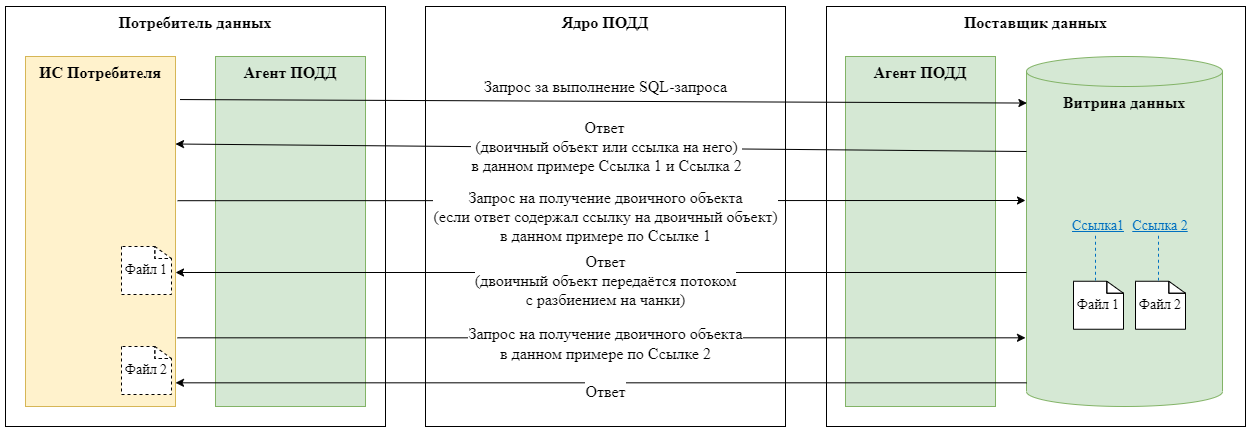 Рисунок - 3.1 Информационный обмен при выполнении запроса с использованием ПОДД СМЭВ3.3.6 Получение печатной формы в результатах запросаЗапросы для получения печатной формы в результатах запроса не содержат SQL-выражения в определении Регламентированного SQL-запроса и являются процедурами, выполняемыми на стороне Витрины. Вызов запроса от ИС Потребителя аналогичен вызову обычного Регламентированного SQL-запроса.Приём, обработка и передача запроса по пути Агент Потребителя данных → Ядро ПОДД СМЭВ → Агент Поставщика данных осуществляется аналогично обычному информационному обмену с использованием Регламентированных SQL-запросов (Раздел 1.4.1). Особенностью обработки запросов является добавление Агентом Поставщика данных алиаса сертификата в запрос, согласно настройкам, заданным в соответствии с «Руководством администратора Агента СМЭВ4» , для последующей подписи печатной формы.3.4 Выполнение запросов к REST-сервису ИС ОтветчикаДля выполнения запроса к REST-сервису ИС Ответчика необходимо:Определить доступные REST-сервисы.Составить URI запроса в соответствии со спецификацией OpenAPI зарегистрированного REST-сервиса ИС Ответчика, загруженной в ПОДД СМЭВ.URI запроса формируется путём конкатенации мнемоники Агента Ответчика, префикса в URL (basePath) соответствующего REST-сервиса ИС Ответчика и path операции. Сформированный запрос должен совпадать с запросом из спецификации OpenAPI.Формат запроса для обмена с использованиям REST-сервиса ИС Ответчика имеет вид:<HTTP-метод> <адрес>:<порт>/<systemMnemonic><basePath><path>где:HTTP-метод – метод из поддерживаемых REST-сервисом;<адрес> – IP-адрес Агента Инициатора;<порт> – порт для обращения Агента Инициатора к Ядру ПОДД СМЭВ в соответствии с «Руководством администратора ПОДД СМЭВ» ;systemMnemonic – мнемоника Агента Ответчика, на стороне которого развернут REST-сервис;basePath – префикс в URL соответствующего REST-сервиса ИС Ответчика;path – путь операции, указанный в спецификации OpenAPI соответствующего REST-сервиса ИС Ответчика.Пример URI запроса соответствует примеру спецификации OpenAPI, приведенному в Раздел 1.5.5 данного документа:GET 10.81.4.30:29164/agent-oktmo/region-service/region/123Выполнение запросов осуществляется через REST-интерфейс Агента СМЭВ4 (см. Раздел 2.3.1.3 данного документа).3.5 Сквозная идентификация запросовДля диагностики проблем возникающих в ходе информационных обменов через ПОДД СМЭВ в части отслеживания всей цепочки сообщений, возникающих в ходе информационного обмена обеспечена сквозная идентификация запросов.Сквозная идентификация в ПОДД СМЭВ основывается на идентификаторах, приведённых в Таблица 3.5.На Рисунок - 3.2, Рисунок - 3.3 и Рисунок - 3.4 приведён порядок возникновения этих идентификаторов.Таблица 3.5 Виды идентификаторов ПОДД СМЭВ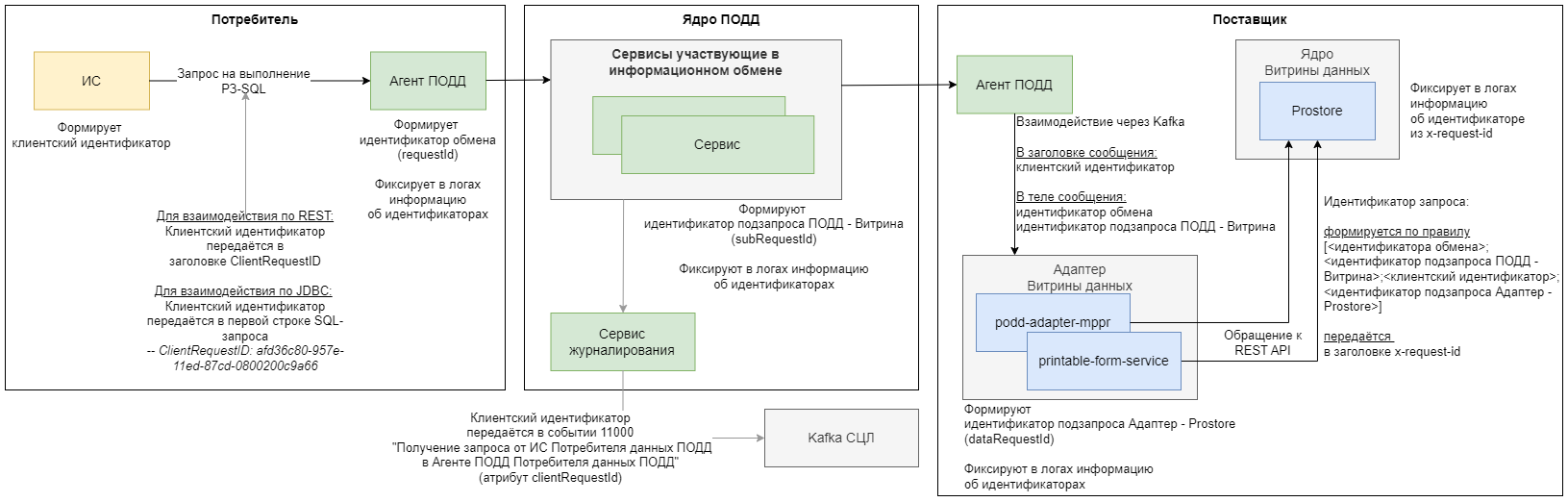 Рисунок - 3.2 Сквозная идентификация запросов для информационного обмена с использованием регламентированных SQL-запросов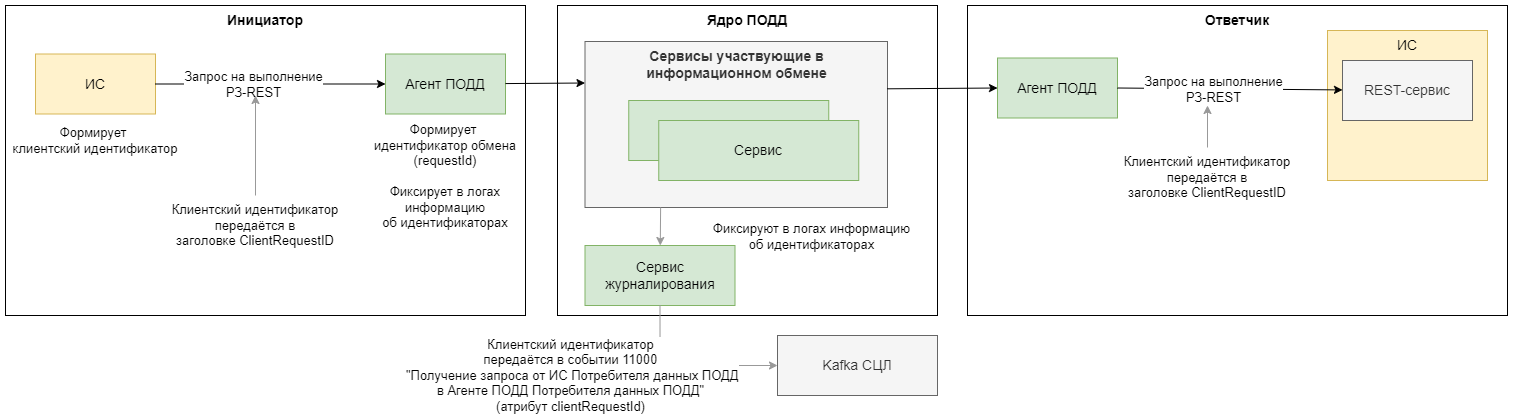 Рисунок - 3.3 Сквозная идентификация запросов для информационного обмена с использованием запросов к REST-сервису ИС Ответчика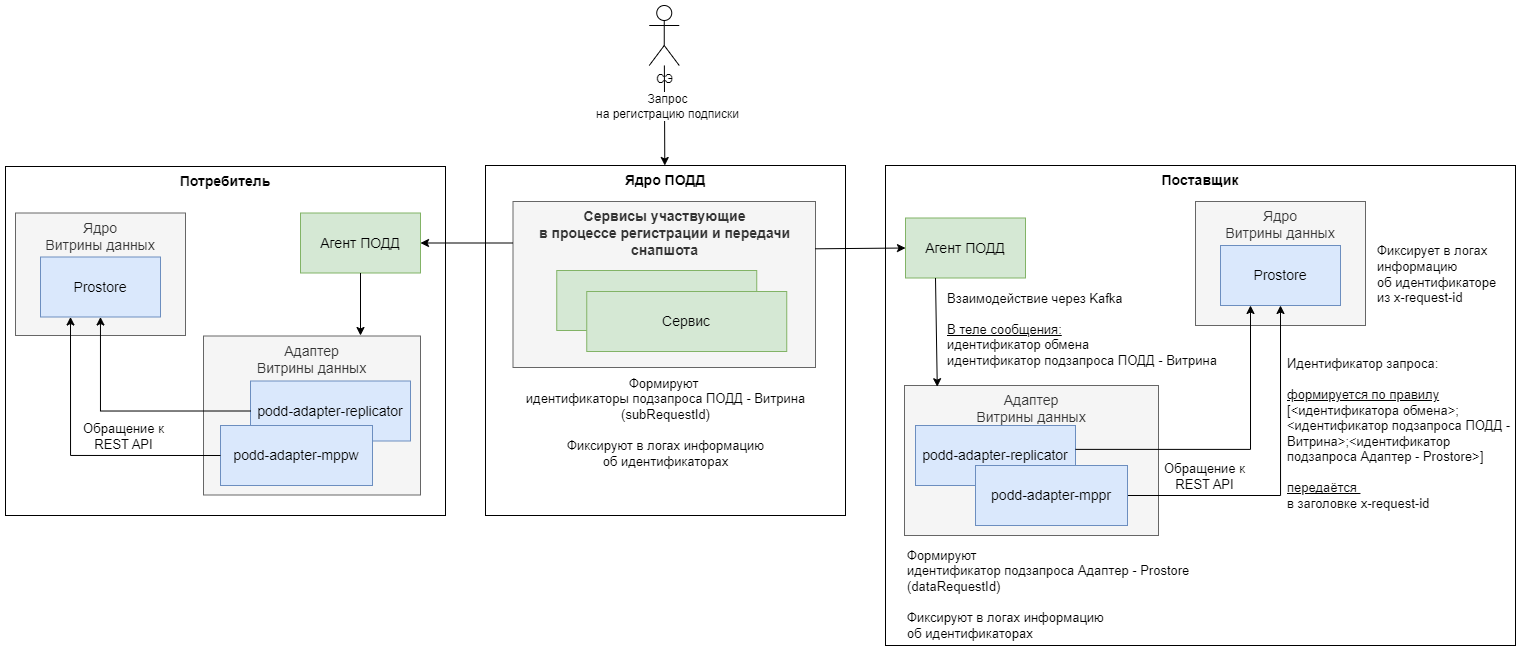 Рисунок - 3.4 Сквозная идентификация запросов для информационного обмена с использованием РассылокПравила использования клиентского идентификатораКлиентский идентификатор опционален.Исключение из правила – УВ явно добавил обязательное поле ClientRequestID в спецификацию OpenAPI для информационного обмена с использованием Регламентированных REST-запросов. В данном случае, валидация осуществляется в соответствии со спецификацией.Клиентский идентификатор должен соответствовать стандарту UUID.Ответственность за используемый формат несёт инициатор обмена. ПОДД не осуществляет проверку по формату и версиям UUID.Исключение из правила – УВ явно добавил поле ClientRequestID в спецификацию OpenAPI для информационного обмена с использованием Регламентированных REST-запросов. В данном случае, валидация осуществляется в соответствии со спецификацией.Допустимо использовать один клиентский идентификатор для связывания нескольких запросов. ПОДД СМЭВ не осуществляет проверку на уникальность.Способ передачи клиентского идентификатора приведён в Раздел 2.3.3.6 Лимитирование регламентированных запросов Потребителя к информационным ресурсам Поставщика3.6.1 ЛимитыДля защиты Поставщиков от избыточных запросов Потребителей обеспечена возможность лимитирования запросов к Поставщику данных от конкретного Потребителя данных для информационных обменов с использованием регламентированных запросов.Лимит может быть установлен на следующие информационные ресурсы Поставщика:на конкретный Регламентированный SQL-запрос;на все Регламентированные SQL-запросы к конкретной Витрине;на конкретный Регламентированный REST-запрос (спецификацию OpenAPI ИС Поставщика);общий на все Регламентированные SQL и REST-запросы от ИС Потребителя к ИС Поставщика.Лимит может быть следующих типов:на Количество запросов;на Размер запросов;на Размер ответов.При создании лимита указывается его значение (количество или размер) и период (у которого два назначения – период контроля соблюдения значения и период блокировки).3.6.2 Условия для добавления лимитовВ ПОДД должны быть зарегистрированы ИС Поставщика и ИС Потребителя;Если лимит задаётся на Витрину в ПОДД СМЭВ должны быть:зарегистрирована Витрина;Витрина связана с ИС Поставщика.Если лимит задаётся на конкретный Регламентированный SQL-запрос, в ПОДД СМЭВ должны быть:зарегистрирована Витрина;Витрина связана с ИС Поставщика;выданы права ИС Потребителя на Регламентированный SQL-запрос.Если лимит задаётся на конкретную спецификацию OpenAPI в ПОДД СМЭВ должны быть:зарегистрирована спецификация OpenAPI;выданы права ИС Инициатора на спецификацию OpenAPI.При выставлении лимитов недопустимо совмещение:общего на все Регламентированные SQL и REST-запросы ИС Потребителя к ИС Поставщика лимита и лимита на другие ресурсы;лимита на Витрину и лимита на Регламентированный SQL-запрос к этой Витрине.Лимит на конкретный Регламентированный SQL-запрос ограничивает запросы Потребителя по всем версиям этого запроса.Лимит на все Регламентированные SQL-запросы к конкретной Витрине ограничивает запросы Потребителя по всем версиям модели этой Витрины.При установке лимита на Витрину и ИС также могут учитываться произвольные SQL-запросы. Реализация исключения таких запросов из процесса лимитирования не предусмотрена, так как права доступа на выполнение произвольных SQL-запросов предоставляются автоматически и только владельцам Витрин на их собственные Витрины.3.6.3 БлокировкиВ случае превышения лимитов, заданных Поставщиком, ПОДД СМЭВ блокирует Потребителю доступ к соответствующему информационному ресурсу. Например, если для ИС Потребителя указано два лимита к двум Регламентированным SQL-запросам и заблокирован доступ к одному из них, она может продолжить пользоваться другим доступным запросом. При получении запроса от заблокированного Потребителя, ПОДД СМЭВ возвращает ответ с соответствующей ошибкой. Блокировка снимается:при истечении времени блокировки;при удалении соответствующего лимита;при редактировании соответствующего лимита (любых атрибутов кроме наименования);при получении запроса на принудительное снятие блокировки.3.6.4 Управление лимитами и блокировкамиУправление лимитами и блокировками доступно из ЛК УВ.3.6.5 Алгоритм лимитированияЛимитирование осуществляется в соответствии со следующим алгоритмом (Рисунок - 3.5):ПОДД СМЭВ формирует окна наблюдения от 1 января 1970 годя 00:00:00.000 в соответствии с указанным значением периода лимита.ПОДД СМЭВ хранит в памяти значение счётичка предыдущего и текущего окна наблюдения. После разблокировки значения счётчиков обнуляются.ПОДД СМЭВ вычисляет счётчик инкрементируя значение при каждом полученном запросе.ПОДД СМЭВ принимает решение о блокировке на основании имеющихся счётчиков:Если значение предыдущего окна наблюдения нет, то берётся значение инкрементированного счётчика текущего окна.Если полученное значение меньше значения лимита, то запрос будет обработан.Если значение предыдущего окна наблюдения есть, то ПОДД СМЭВ вычисляет коэффициенты наложения окна наблюдения на интервалы по формуле:K = N + M * R
где:
- N - количество запросов в текущем интервале (с учетом полученного),
- M - количество запросов на предыдущем интервале,
- R - коэффициент наложения на предыдущий интервал (0...1).Если полученное значение меньше значения лимита, то запрос будет обработан.Пример:Установлен лимит: 4 запроса в минуту
С 0 до 0:59 - пришло 5 запросов,
В 1:30 - пришёл ещё один запрос

результат вычисления:
- N = 1,
- M = 5,
- R = (90 - 60) / 60 = 0.5

K = 1 + 5 * 0.5 = 3.5 меньше предельного, запрос будет обработан.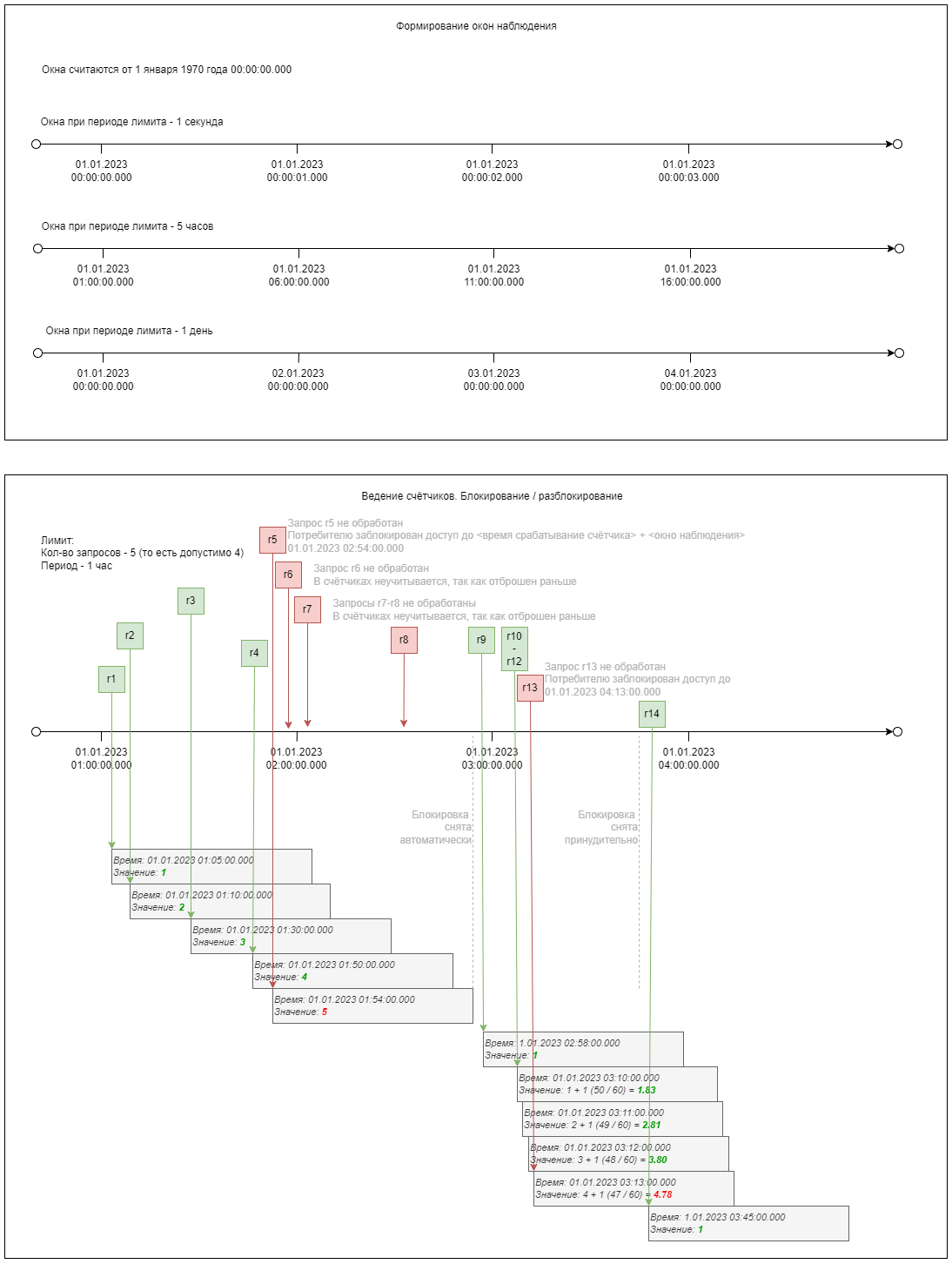 Рисунок - 3.5 Алгоритм лимитрирования запросов4 Термины и сокращения5 История измененийТаблица 5.1 История изменений№Вид информационного обменаХарактеристика1Обмен с использованием Видов СведенийОбмен с фиксированной структурой запроса и ответа с использованием особого протокола обмена – Вид Сведения (далее – ВС).Описание данного вида обмена приведено в документе «Методические рекомендации по работе с Единой системой межведомственного электронного взаимодействия» 2Обмен с использованием SQL-запросовОбмен с использованием регламентированных запросов типа «SQL-запрос».Раздел Раздел 1.4.1 содержит описание данного вида обмена3Обмен с использованием РассылокОбмен данными с использованием регламентированных запросов типа «Рассылка» в соответствии с созданной подпиской.Раздел Раздел 1.4.2 содержит описание данного вида обмена4Обмен с использованием запросов к REST-сервису ИС ОтветчикаОбмен с использованием регламентированных запросов типа «Rest-сервис» к зарегистрированным в ПОДД REST-сервисам ИС Ответчика.Раздел Раздел 1.4.3 содержит описание данного вида обменаПо количеству Витрин, в которых размещены данные, используемые в процессе выполнения запросаПростые запросыЗапросы, которые обращаются к данным, размещённым в одной Витрине Поставщика данныхПростые запросыЗапросы, которые обращаются к данным, размещённым в одной Витрине Поставщика данныхРаспределённые запросыЗапросы, которые обращаются к связанным данным, размещённым в двух или более Витринах Поставщика данныхПо типу условий отбора и способу обработки данныхЗапросы по ключуЗапросы, предполагающие отбор небольшого количества записей, относящихся к единичному объектуАналитические запросыЗапросы, предполагающие обработку значительного количества записей и предполагающие получение агрегатов, а не значений из отдельных атрибутовВыгрузкиЗапросы, обрабатывающие значительное количество записей, но не выполняющие вычисления, а возвращающие отобранные записи Потребителю данныхПо типу допустимой вариативностиФиксированные запросыЗапросы, не предусматривающие каких-либо возможностей для Потребителя данных уточнить запросФиксированные запросыЗапросы, не предусматривающие каких-либо возможностей для Потребителя данных уточнить запросПараметризованные запросыЗапросы, содержащий в своём определении параметры, значения которых Потребитель данных задаёт непосредственно перед выполнением запросаПо способу предполагаемого использованияУниверсальныеЗапросы, атрибутный состав которых не имеет разметки, предполагающей какое-то специальное использование этого запросаУниверсальныеЗапросы, атрибутный состав которых не имеет разметки, предполагающей какое-то специальное использование этого запросаМногомерныеЗапросы, результат которого размечен так, что все возвращаемые атрибуты поделены на измерения и факты, таким образом многомерный запрос подходит для использования в средствах OLAP-анализа как источник данных№ТребованияИнструкция 1Зарегистрировать ИС в СМЭВИнструкция приведена в «Правила и процедуры работы в подсистеме обеспечения доступа к данным федеральной государственной информационной системы «Единая система межведомственного электронного взаимодействия» по Методическим рекомендациям версии 4.XX»2Развернуть и настроить в своем контуре Агент СМЭВ4Инструкция приведена в «Руководство администратора Агента СМЭВ4»3Обеспечить сетевую связанность Агента с ПОДД СМЭВИнструкция приведена в «Руководство администратора Агента СМЭВ4»4Развернуть в своем контуре ПО Витрина данныхИсходные коды и документация ПО Витрина данных размещены в НФАП5Настроить ПО Витрина данных для взаимодействия с АгентомИсходные коды и документация ПО Витрина данных размещены в НФАП6Загрузить модель данных Витрины в ПОДД СМЭВИнструкция приведена в «Инструкция по работе в ЕИП НСУД»7Связать Витрину данных и ИСИнструкция приведена в «Инструкция по работе в ЕИП НСУД»8Зарегистрировать Регламентированные SQL-запросы в ПОДД СМЭВИнструкция приведена в «Инструкция по работе в ЕИП НСУД»9Добавить критерии доступа к Регламентированному SQL-запросу (Согласовать право доступа)Инструкция приведена в «Руководство пользователя ЛК УВ»№ТребованияИнструкция 1Зарегистрировать ИС в СМЭВИнструкция приведена в «Правила и процедуры работы в подсистеме обеспечения доступа к данным федеральной государственной информационной системы «Единая система межведомственного электронного взаимодействия» по Методическим рекомендациям версии 4.XX»2Развернуть и настроить в своем контуре Агент СМЭВ4Инструкция приведена в «Руководство администратора Агента СМЭВ4»3Обеспечить сетевую связанность Агента с ПОДД СМЭВИнструкция приведена в «Руководство администратора Агента СМЭВ4»4Обеспечить свободный объем оперативной памяти на стороне Агента не менее размера передаваемых и получаемых данныхИнструкция приведена в «Руководство администратора Агента СМЭВ4»5Настроить ИС для выполнения запросов и обработки данных, получаемых от ПОДД СМЭВ для взаимодействия с Агентом СМЭВ4См. Раздел 2.36Согласовать право доступа к Регламентированному SQL-запросу для своей ИСИнструкция приведена в «Руководство пользователя ЛК УВ»Примечание:В настоящий момент подписка не может быть поставлена на паузу. Для остановки обмена данных по подписке, она должна быть отменена.ВидХарактеристика1ПростаяПодписка на один простой Регламентированный запрос типа «Рассылка»2МножественнаяПодписка на несколько простых Регламентированных запросов типа «Рассылка» к таблицам одной Витрины данных3РаспределённаяПодписка на один распределённый Регламентированный запрос типа «Рассылка»Примечание:Множественная и распределённая подписки одновременно не работают на одной Витрине (Витрина 1 на Рисунок - 1.4 не может одновременно участвовать в подписках на схемах в центре и справа).№ТребованиеИнструкция 1Зарегистрировать ИС в СМЭВИнструкция приведена в «Правила и процедуры работы в подсистеме обеспечения доступа к данным федеральной государственной информационной системы «Единая система межведомственного электронного взаимодействия» по Методическим рекомендациям версии 4.XX»2Развернуть и настроить в своем контуре Агент СМЭВ4Инструкция приведена в «Руководство администратора Агента СМЭВ4»3Обеспечить сетевую связанность Агента с ПОДД СМЭВИнструкция приведена в «Руководство администратора Агента СМЭВ4»4Развернуть в своем контуре ПО Витрина данныхИсходные коды и документация ПО Витрина данных размещены в НФАП5Настроить ПО Витрина данных для взаимодействия с АгентомИсходные коды и документация ПО Витрина данных размещены в НФАП6Загрузить модель данных Витрины в ПОДД СМЭВИнструкция приведена в «Инструкция по работе в ЕИП НСУД»7Связать Витрину данных и ИСИнструкция приведена в «Инструкция по работе в ЕИП НСУД»8Зарегистрировать Регламентированный запрос типа «Рассылка», по которому будет выполняться подписка в ПОДД СМЭВЧерез ЛК УВ, в соответствии с «Руководство пользователя ЛК УВ»9Добавить критерии доступа к Регламентированному запросу типа «Рассылка»Через ЛК УВ, в соответствии с «Руководство пользователя ЛК УВ»10Согласовать право доступа Потребителя к Регламентированному запросу типа «Рассылка», по которому будет выполняться ПодпискаИнструкция приведена в «Правила и процедуры работы в подсистеме обеспечения доступа к данным федеральной государственной информационной системы «Единая система межведомственного электронного взаимодействия» по Методическим рекомендациям версии 4.XX»11Зарегистрировать Подписку в ПОДД СМЭВИнструкция приведена в «Правила и процедуры работы в подсистеме обеспечения доступа к данным федеральной государственной информационной системы «Единая система межведомственного электронного взаимодействия» по Методическим рекомендациям версии 4.XX»№ТребованиеИнструкция 1Зарегистрировать ИС в СМЭВИнструкция приведена в «Правила и процедуры работы в подсистеме обеспечения доступа к данным федеральной государственной информационной системы «Единая система межведомственного электронного взаимодействия» по Методическим рекомендациям версии 4.XX»2Развернуть и настроить в своем контуре Агент СМЭВ4Инструкция приведена в «Руководство администратора Агента СМЭВ4»3Обеспечить сетевую связанность Агента с ПОДД СМЭВИнструкция приведена в «Руководство администратора Агента СМЭВ4»4Обеспечить свободный объем оперативной памяти на стороне Агента не менее размера передаваемых и получаемых данныхИнструкция приведена в «Руководство администратора Агента СМЭВ4»5  | Развернуть в своем контуре ПОВитрина данных для хранения данных
по подписке5  | Развернуть в своем контуре ПОВитрина данных для хранения данных
по подпискеИсходные коды и документация ПО Витрина данных размещены в НФАП6  | Настроить ПО Витрина данныхдля взаимодействия с Агентом6  | Настроить ПО Витрина данныхдля взаимодействия с АгентомИсходные коды и документация ПО Витрина данных размещены в НФАП7Загрузить модель данных Витрины в ПОДД СМЭВ (модель-заглушка)Инструкция приведена в «Инструкция по работе в ЕИП НСУД»8Связать Витрину данных и ИСИнструкция приведена в «Инструкция по работе в ЕИП НСУД»9Согласовать право доступа к Регламентированному запросу типа «Рассылка», по которому будет выполняться Подписка с Поставщиком данныхИнструкция приведена в «Правила и процедуры работы в подсистеме обеспечения доступа к данным федеральной государственной информационной системы «Единая система межведомственного электронного взаимодействия» по Методическим рекомендациям версии 4.XX»№ТребованиеИнструкция 1Зарегистрировать ИС в СМЭВИнструкция приведена в «Правила и процедуры работы в подсистеме обеспечения доступа к данным федеральной государственной информационной системы «Единая система межведомственного электронного взаимодействия» по Методическим рекомендациям версии 4.XX»2Развернуть и настроить в своем контуре Агент СМЭВ4Инструкция приведена в «Руководство администратора Агента СМЭВ4»3Обеспечить сетевую связанность Агента с ПОДД СМЭВИнструкция приведена в «Руководство администратора Агента СМЭВ4»4Развернуть в своем контуре REST-сервис ИС Ответчика5Настроить REST-сервис ИС Ответчика, который обрабатывает получаемые от ПОДД СМЭВ запросы, для взаимодействия с АгентомВ соответствии с Раздел 2.56Зарегистрировать REST-сервис ИС Ответчика (Регламентированный запрос типа «REST-сервис») в ПОДД СМЭВИнструкция приведена в «Руководство пользователя ЛК УВ»7Добавить критерии доступа для запросов к развернутому REST-сервисуИнструкция приведена в «Руководство пользователя ЛК УВ»8Для обеспечения возможности получения большого запроса размером до 30 Гб необходимо обновить версию Агента до версии не ниже 3.8.0.В соответствии с «Руководством администратора Агента СМЭВ4»№ТребованиеИнструкция 1Зарегистрировать ИС в СМЭВИнструкция приведена в «Правила и процедуры работы в подсистеме обеспечения доступа к данным федеральной государственной информационной системы «Единая система межведомственного электронного взаимодействия» по Методическим рекомендациям версии 4.XX»2Развернуть и настроить в своем контуре Агент СМЭВ4Инструкция приведена в «Руководство администратора Агента СМЭВ4»3Обеспечить сетевую связанность Агента с ПОДД СМЭВИнструкция приведена в «Руководство администратора Агента СМЭВ4»4Настроить ИС, которая выполняет запросы и осуществляет обработку данных, получаемых от ПОДД СМЭВ, для взаимодействия с АгентомВ соответствии с Раздел 2.55Получить право доступа на выполнение запросов к REST-сервису Ответчика (Регламентированному запросу типа «REST-сервис»)Инструкция приведена в «Руководство пользователя ЛК УВ»6Для обеспечения возможности отправки от инициатора большого запроса размером до 30 Гб необходимо:установить версию Агента на стороне Ответчика не ниже 3.8.0;установить версию Агента на стороне Инициатора не ниже 3.8.0;ИС Инициатора должна осуществлять запросы к Агенту Инициатора через порт для версии 3.8.0 или новееобеспечить свободный объем оперативной памяти на стороне Агента Инициатора запроса не менее размера передаваемых данных.Для версий Агента ранее 3.8.0 максимальный размер запроса от инициатора при обращении к REST-сервису ИС Ответчика ограничен 5 Мб.В соответствии с «Руководством администратора Агента СМЭВ4»Примечание:основные положения по подготовке спецификаций OpenAPI для использования в ПОДД СМЭВ приведены в Раздел 1.5.5 настоящего документа.№НаименованиеТипТребования к формату1ИдентификаторuuidМаска: "([0-9a-fA-F]{8}-[0-9a-fA-F]{4}-[0-9a-fA-F]{4}-[0-9a-fA-F]{4}-[0-9a-fA-F]{12})|(\{[0-9a-fA-F]{8}-[0-9a-fA-F]{4}-[0-9a-fA-F]{4}-[0-9a-fA-F]{4}-[0-9a-fA-F]{12}\})"2Мнемоника (Витрины/ Регламентированного запроса типа «SQL-запрос» / Регламентированного запроса типа «Рассылка» /атрибута/параметра)StringЛатинские буквы, цифры и символ «_», без пробелов.Первым символом должна быть буква.Регистр не учитывается3Мнемоника (Витрины/ Регламентированного запроса типа «SQL-запрос» / Регламентированного запроса типа «Рассылка»)StringЗапрещено использование зарезервированных ключевых слов SQL 4Мнемоника (Регламентированного запроса типа «SQL-запрос» /Регламентированного запроса типа «Рассылка»)StringЗапрещено использование префикса information_schema_5Алиас атрибута в SQL запросеStringЛатинские буквы, цифры и символ «_», без пробелов.Первым символом должна быть буква.Регистр не учитывается6Версия (Витрины/ Регламентированного запроса типа «SQL-запрос»/ Регламентированного запроса типа «Рассылка»)StringДолжна соответствовать формату <major>.< minor >:major типа int, >= 0minor типа int, >= 07ОГРН УВ (владельца Витрины/ Регламентированного запроса типа «SQL-запрос» / Регламентированного запроса тип «Рассылка»)StringОГРН владельца Витрины должен соответствовать значению в ранее зарегистрированных версиях Витрины Ожидаемый формат: только цифры8Даты поддержки (Витрины/Регламентированного запроса типа «SQL-запрос» / Регламентированного запроса тип «Рассылка»)Integer(int64)В миллисекундах от эпохи.Временной диапазон периода поддержки Регламентированного запроса типа «SQL-запрос» и Регламентированного запроса тип «Рассылка» должен входить в диапазоны поддержки всех Витрин, которые указаны в SQL данных Регламентированного запроса типа «SQL-запрос» и Регламентированного запроса тип «Рассылка»9Текстовое описание (Витрины/ Регламентированного запроса типа «SQL-запрос» / Регламентированного запроса тип «Рассылка»)StringОжидаемый формат: латинские и русские буквы, цифры, печатные символы и символы разметки (пробел, перенос строки), максимум 2000 знаков10Текст SQL-выражения (для Регламентированного запроса типа «SQL-запрос» / Регламентированного запроса тип «Рассылка»)StringПоддерживаются возможности, указанные в Раздел 3.1 данного документа11Тип атрибутаString«BOOLEAN»«STRING»«INTEGER»«LONG»«FLOAT»«DOUBLE»«BIG_DECIMAL»«DATE»«TIME»«TIMESTAMP»«BINARY»12Тип параметраString«BOOLEAN»«STRING»«INTEGER»«LONG»«FLOAT»«DOUBLE»«BIG_DECIMAL»«DATE»«TIME»«TIMESTAMP»12Префикс в URL для REST-сервиса ИС Ответчика (basepath)StringЛатинские буквы, цифры, символы. Из зарезервированных символов допустимы „/“ и „_“непустая строка;начинается с символа „/“;содержит символы после „/“. Допускается несколько элементов пути, например level1/level2/level3. Двойные слэши „//“ недопустимы;параметры недопустимы, например /{parameter};заканчивается символом, отличным от „/“13Спецификации OpenAPI для REST-сервиса ИС ОтветчикаПоддерживаемые форматы: JSON, YAML. Максимальный размер 1 Мб№АтрибутТипОбязательностьОписание1subscriptionIdStringUUIDДаУникальный идентификатор подписки.Генерируется ПОДД СМЭВ в соответствии с форматом UUID.2RQsarray of objectДаМассив регламентированных запросов типа «Рассылка».При указании нескольких запросов используется множественная подписка. Использование распределённых запросов в таком случае не допустимо.2.1queryMnemonicStringДаПолная мнемоника Регламентированного запроса: <мнемоника витрины>.<мнемоника РЗ>Для распределенного запроса: podd.<мнемоника РЗ>2.2versionStringДаНомер версии Регламентированного запроса в формате: <major>.<minor>3datamartMnemonicStringДаМнемоника Витрины Потребителя (без учёта версионности)4nameStringНетНаименование подписки (для краткой формулировки)5descriptionStringНетОписание подписки (для подробного описания)6isSnapshotBooleanНетПризнак того, что сначала Потребителю нужно выгрузить снапшот.Значение по умолчанию - false7initiatorBooleanНетПризнак того, кто является инициатором запроса новой дельты:«PODD» - Ядро ПОДД СМЭВ;«CONSUMER» – Потребитель (Ядро ПОДД СМЭВ передаёт уведомления о наличии дельт Потребителю, который инициирует запрос в соответствии с собственными настройками).Значение по умолчанию - PODD8scheduleStringНетРасписание запроса Ядром ПОДД СМЭВ дельт у Витрины Поставщика.Представляет собой cron-выражение.Для подписок, в которых инициатором является Потребитель, значение атрибута всегда отсутствует.9statusStringДаСтатус подписки, формируется ПОДД СМЭВ по ходу регистрации и удаления подписки:REGISTRATION_REQUEST – Подписка принята к регистрации в ПОДД;REGISTRATION_ON_PRODUCER – Подписка регистрируется на Поставщике;REGISTRATION_ON_PRODUCER_ERROR – Подписка не зарегистрирована на Поставщике, возникла ошибка;REGISTRATION_ON_CONSUMER – Подписка регистрируется на Потребителе;REGISTRATION_ON_CONSUMER_ERROR – Подписка не зарегистрирована на Потребителе, возникла ошибка;REGISTERED – Подписка зарегистрирована;CANCEL_REQUEST – Принят запрос на удаление подписки (обмен по ней останавливается);CANCEL_ON_PRODUCER (Удаление на Поставщике);CANCEL_ON_CONSUMER (Удаление на Потребителе).№Описание типаРазмерностьИмя типа ПОДДВозможные значенияФизический тип avroЛогический тип avroОсобенности соответствия типов1СтрокаSTRINGне ограниченоstring2Целое число8 байтLONGот −9223372036854775808 до 9223372036854775807long3Целое число2 байтаSHORTот −32768 до 32767int4Целое число4 байтаINTEGERот -2147483648 до 2147483647int5Дата4 байтаDATEот -2147483648 до 2147483647intdateunix epoch в днях, от -5 883 516 года до 5 883 515 года6Время8 байтTIMEот −9223372036854775808 до 9223372036854775807longtime-micros7Числовые данные с плавающей запятой4 байтаFLOATот – (2-2-23) * 2127 до (2-2-23) * 2127float8Числовые данные с плавающей запятой8 байтDOUBLEот -1.7 * 10308 до 1.7 * 10308double9Большие числовые данные с плавающей запятойBIG_DECIMALне ограниченоstringBigDecimalLogicalType10Временная метка8 байтTIMESTAMPот −9223372036854775808longtimestamp-micros или LocalDateTimeLogicalTypeunix epoch в микросекундах, от – 292277 года до 292277 года11Двоичные данныеBINARYне ограниченоbytes или record12Булевый тип1 байтBOOLEANtrue, falseboolean№ТопикПубликаторПодписчикПередаваемый объектТопики регистрации и настройки ВитринТопики регистрации и настройки ВитринТопики регистрации и настройки ВитринТопики регистрации и настройки ВитринТопики регистрации и настройки Витрин1datamart.signalВитринаАгентСообщение с регистрационными данными Витрины2<префикс>.profile.rqАгентВитринаЗапрос профиля Витрины3<префикс>.profile.rsВитринаАгентПрофиль Витрины4<префикс>.profile.errВитринаАгентОшибка при выполнении запроса профиля Витрины5<префикс>.signalАгентВитринаСообщение с итогами выполнения регистрации ВитриныТопики для обеспечения информационного обмена с использованием SQL-запросовТопики для обеспечения информационного обмена с использованием SQL-запросовТопики для обеспечения информационного обмена с использованием SQL-запросовТопики для обеспечения информационного обмена с использованием SQL-запросовТопики для обеспечения информационного обмена с использованием SQL-запросов6<префикс>.query.rqАгентВитринаПодзапрос7<префикс>.procedure.query.rqАгентВитринаРегламентированный запрос на исполнение8<префикс>.query.tpАгентВитринаПодзапрос с использованием табличного параметра9<префикс>.query.tp.binАгентВитринаПодзапрос с использованием табличного параметра (при бинарном разбиении на чанки)10<префикс>.query.rsВитринаАгентРезультата подзапроса11<префикс>.query.estimation.rsВитринаАгентОценка (статистика) по исполнению подзапросов12<префикс>.query.errВитринаАгентОшибка при выполнении подзапроса13<префикс>.blob.rqАгентВитринаЗапрос двоичных данных по ссылке14<префикс>.blob.rsВитринаАгентРезультат запроса двоичных данных по ссылке15<префикс>.blob.errВитринаАгентОшибка при выполнении запроса двоичных данных по ссылке16<префикс>.cancel.rqАгентВитринаИдентификатора запроса, выполнение которого в Витрине нужно отменить17<префикс>.cancel.rsВитринаАгентРезультат успешной отмены запроса18<префикс>.cancel.errВитринаАгентОшибка при выполнении отмены запросаТопики для обеспечения информационного обмена с использованием РассылокТопики для обеспечения информационного обмена с использованием РассылокТопики для обеспечения информационного обмена с использованием РассылокТопики для обеспечения информационного обмена с использованием РассылокТопики для обеспечения информационного обмена с использованием Рассылок19<префикс>.replication.rqАгентВитринаИнформация о подписке20<префикс>.replication.rsВитринаАгентСтруктура данных для хранения данных по подписке21<префикс>.replication.errВитринаАгентОшибка при обработке подписки22<префикс>.delta.rqАгентВитринаЗапрос пакета дельт по подписке23<префикс>.delta.tpАгентВитринаЗапрос на пересечение ключей и дельт по пересечённым ключам24<префикс>.delta.rsВитринаАгентДельта по подписке25<префикс>.delta.errВитринаАгентОшибка при формировании Витриной дельты по подписке26<префикс>.replication.cancel.rqАгентВитринаИдентификатора отменяемой подписки27<префикс>.replication.cancel.rsВитринаАгентРезультат (успешный или ошибка) отмены подписки28<префикс>.delta.notificationВитринаАгентУведомление о наличии дельты по подписке в Витрине ПоставщикаТопики для получения статистики по ВитринамТопики для получения статистики по ВитринамТопики для получения статистики по ВитринамТопики для получения статистики по ВитринамТопики для получения статистики по Витринам29<префикс>.statistic.rqАгентВитринаЗапрос статистики таблиц30<префикс>.statistic.rsВитринаАгентСтатистика таблиц31<префикс>.statistic.errВитринаАгентОшибка формировании статистики таблицТопики для получения событий ВитриныТопики для получения событий ВитриныТопики для получения событий ВитриныТопики для получения событий ВитриныТопики для получения событий Витрины32<префикс>.scl.signalВитринаАгентСобытия Витрины для дальнейшей передачи в СЦЛТопики для временного хранения сообщений при недоступности ПОДД СМЭВТопики для временного хранения сообщений при недоступности ПОДД СМЭВТопики для временного хранения сообщений при недоступности ПОДД СМЭВТопики для временного хранения сообщений при недоступности ПОДД СМЭВТопики для временного хранения сообщений при недоступности ПОДД СМЭВ33<идентификатор ядра ПОДД>. <мнемоника агента>.undelivered. messageАгентАгентСообщения от Витрины для передачи в ПОДДПроцессШагОписаниеИнициация регистрации1При запуске Агент СМЭВ4 вычитывает локальный конфигурационный файл  с настройками регистрации Витрин. Витрина может быть зарегистрирована:статически (при явном указании в конфигурационном файле)динамически (автоматическая регистрация Витрины при обращению к/от Витрины, без необходимости указания в конфигурационном файле)и создает согласно настройкам в конфигурационном файле:группу топиков по умолчанию (для динамически регистрируемых Витрин)одну или несколько дополнительных групп топиков (для статически регистрируемых Витрин)Инициация регистрации2Если одному из Агентов приходит сообщение из Ядра ПОДД СМЭВ для незарегистрированной Витрины, Агент регистрирует её динамически (и при необходимости создает группу топиков по умолчанию).Инициация регистрации3Если инициатором сообщения будет Витрина или ИС Потребителя, они будут зарегистрированы динамически, если при старте Агента создана группа топиков по умолчанию.Регистрация4Агент загружает профиль Витрины. Способ загрузки определяется значением registrationFlow в конфигурационном файле:DEFINED_PROFILE – загрузка по указанному в конфигурации пути (по умолчанию);DATAMART_REQUEST – запрос к Витрине через топик <префикс>.profile.rqРегистрация5Витрина данных передаёт:либо профиль Витрины через топик <префикс>.profile.rsлибо сообщение об ошибке в топик <префикс>.profile.errРегистрация6Агент, получивший запрос от Витрины:уведомляет Ядро ПОДД СМЭВ о регистрации профиля новойВитрины,передаёт в Ядро ПОДД СМЭВ профиль Витриныожидает подтверждения регистрации от Ядра ПОДД СМЭВРегистрация7Ядро ПОДДСМЭВ : осуществляет регистрациюРегистрация8Направляет в Агент подтверждение регистрации Витрины.При успешном выполнении всех регистрационных операций, либо если данная Витрина уже зарегистрирована возвращается статус «успех», в противном случае «не успех».Действия после успешной Регистрации9Агент (при запуске) вычитывает метаданные Витрин из Ядра ПОДД СМЭВ через специальный топик.Чтение метаданных не препятствует запуску, то есть в процессе чтения Агент уже может принимать запросы.Обновление метаданных производится при каждом перезапуске АгентаДействия после не успешной Регистрации10Агент завершает работу с ошибкойПроцессШагОписаниеИнициация регистрации1Витрина данных направляет в Агент СМЭВ4 сообщение с регистрационными данными в общий топик Kafka datamart.signal предназначенный для получения запросов на регистрацию от всех Витрин.При отправке запроса на регистрацию Витрина должна обеспечить подписку на топик signalРегистрация2Агент создаёт необходимые для работы с новой Витриной данных топики в соответствии с Таблица 2.3.Регистрация3Агент запрашивает у Витрины профиль через топик profile.rq.Регистрация4Агент получает:либо профиль Витрины через топик profile.rsлибо сообщение об ошибке в топик profile.errРегистрация5Агент:уведомляет Ядро ПОДД СМЭВ о регистрации профиля новой Витрины,передаёт в Ядро ПОДД СМЭВ профиль Витрины,ожидает подтверждения регистрации от Ядра ПОДД.Регистрация6Агент получает подтверждение регистрации профиля Витрины от Ядра ПОДД СМЭВ.При успешном выполнении всех регистрационных операций, либо если данная Витрина уже зарегистрирована возвращается статус «успех», в противном случае «не успех».Регистрация7Агент направляет Витрине сообщение о статусе регистрации.Регистрация8В случае неуспешной регистрации Агент удаляет созданные на шаге 2 топики в Kafka.Действия после успешной Регистрации9Агент выполняет запрос к Ядру ПОДД СМЭВ за актуальной информацией о зарегистрированных Витринах (метаданные Витрины и иные данные, необходимые для корректной работы)  и обновляет по полученным данным хранимую локально сводную информацию.Агент завершает процедуру запуска только после получения актуальных данных.Действия после неуспешной Регистрации10В случае ошибок, таймаутов и сбоев, инициация повторной регистрации обеспечивается Витриной.№ПараметрТипОбязательностьОписание1Тип запроса (Method)ДаPOST2Путь (Path)Да<IP:port>/regulated-queryheaderheaderheaderheaderheader1Content-TypestringДаapplication/x-www-form-urlencoded; charset=utf-82Accept-versionstringДаОсновная (major) часть версии (сейчас 1)3ClientRequestIDstringНетКлиентский идентификаторbodybodybodybodybody1prioritystringДаПриоритет запроса. Варианты:NORMAL;HIGH2timeoutstringНетПредельное время ожидания выполнения запроса.Запросы без указания данного параметра использовать не рекомендуется, следует указать значение, равное времени ожидания ответа на ИС Потребителя. Максимальное значение 24 часаВ случае отсутствия параметра в запросе таймаут имеет значение по умолчанию 1 час3datamartstringНетВитрина Поставщика данных, к которой производится обращение4mnemonicstringНетМнемоника РЗ, к которому производится обращение5majorVersionintНетЕсли не указана majorVersion и minorVersion, обращение к актуальной версииВерсия РЗ, к которому производится обращение6majorVersionintНетЕсли не указана majorVersion и minorVersion, обращение к актуальной версииЕсли не указана minorVersion и указанана majorVersion, обращение к последней версии в рамках majorVersionВерсия РЗ, к которому производится обращение7paramsarrayНетПараметры запроса7.1typestringДаТип параметра7.2valuestringДаЗначение параметраПримечание:Использование не рекомендуется. Возможность указания надстроек (дополнительных условий фильтрации и операций над получаемыми данными, например, order by, limit, where и т.д.) при вызове регламентированного SQL-запроса ограничена и в будущем будет отключена. Данный метод останется доступным только для выполнения произвольных SQL-запросов к собственным Витринам данных для тестирования.№ПараметрТипОбязательностьОписание1Тип запроса (Method)ДаPOST2Путь (Path)Да<IP:port>/queryheaderheaderheaderheaderheader1Content-TypestringДаapplication/x-www-form-urlencoded; charset=utf-82Accept-versionstringДаОсновная (major) часть версии (сейчас 1)3ClientRequestIDstringНетКлиентский идентификаторqueryqueryqueryqueryquery1asyncbooleanНетДля синхронного режима выполнения запроса параметр должен отсутствовать или иметь значение Falsebodybodybodybodybody1prioritystringДаПриоритет запроса. Варианты:NORMAL;HIGH2timeoutstringНетПредельное время ожидания выполнения запроса.Запросы без указания данного параметра использовать не рекомендуется, следует указать значение, равное времени ожидания ответа на ИС Потребителя. Максимальное значение 24 часаВ случае отсутствия параметра в запросе таймаут имеет значение по умолчанию 1 час3sqlstringДаТекст SQL-запроса к Витринам Поставщиков данных4paramsarrayНетПараметры запроса4.1typestringДаТип параметра4.2valuestringДаЗначение параметра5maxRowsstringНетМаксимальное количество возвращаемых записей таблицы ответа. Если не задан, возвращаются все записи.№ПараметрТипОбязательностьОписание1responseCodenumericДаКод возврата (HTTP-код)headerheaderheaderheaderheader1Content-TypestringДаapplication/vnd.ru.rtlabs.podd.agent+json; charset=utf-82ClientRequestIDstringНетКлиентский идентификатор3VersionstringДаВерсия протокола (на текущий момент 1.0)bodybodybodybodybody1created_atdateTimeДаВремя формирования ответа2query_idstringДаИдентификатор запроса3rowsarrayНетМассив записей таблицы ответа (в случае если результат выполнения запроса в виде таблицы).При задании параметра «maxRows» ограничивается его значением3.1arrayДаМассив значений.Возможным значением может быть содержимое файла, закодированное в формате BASE644metaarrayДаСписок полей результата4.1namestringДаИмя поля4.2typestringДаТип поля№ПараметрТипОбязательностьОписание1responseCodenumericДаКод возврата (HTTP-код)headerheaderheaderheaderheader1Content-TypestringДаapplication/vnd.ru.rtlabs.podd.agent+json; charset=utf-82ClientRequestIDstringНетКлиентский идентификатор3VersionstringДаВерсия протокола (на текущий момент 1.0)bodybodybodybodybody1created_atdateTimeДаВремя формирования ответа2query_idstringДаИдентификатор запроса3errorstringНетТекст ошибки№ПараметрТипОбязательностьОписание1Тип запроса (Method)ДаPOST2Путь (Path)Да<IP:port>/regulated-query/asyncheaderheaderheaderheaderheader1Content-TypestringДаapplication/x-www-form-urlencoded; charset=utf-82Accept-versionstringДаОсновная (major) часть версии (сейчас 1)3ClientRequestIDstringНетКлиентский идентификаторbodybodybodybodybody1prioritystringДаПриоритет запроса. Варианты:NORMAL;HIGH2timeoutstringНетПредельное время ожидания выполнения запроса.Запросы без указания данного параметра использовать не рекомендуется, следует указать значение, равное времени ожидания ответа на ИС Потребителя. Максимальное значение 24 часаВ случае отсутствия параметра в запросе таймаут имеет значение по умолчанию 1 час3datamartstringНетВитрина Поставщика данных, к которой производится обращение4mnemonicstringНетМнемоника РЗ, к которому производится обращение5majorVersionintНетЕсли не указана majorVersion и minorVersion, обращение к актуальной версииВерсия РЗ, к которому производится обращение6majorVersionintНетЕсли не указана majorVersion и minorVersion, обращение к актуальной версииЕсли не указана minorVersion и указанана majorVersion, обращение к последней версии в рамках majorVersionВерсия РЗ, к которому производится обращение7paramsarrayНетПараметры запроса7.1typestringДаТип параметра7.2valuestringДаЗначение параметраПримечание:Использование не рекомендуется. Возможность указания надстроек (дополнительных условий фильтрации и операций над получаемыми данными, например, order by, limit, where и т.д.) при вызове регламентированного SQL-запроса ограничена и в будущем будет отключена. Данный метод останется доступным только для выполнения произвольных SQL-запросов к собственным Витринам данных для тестирования.№ПараметрТипОбязательностьОписание1Тип запроса (Method)ДаPOST2Путь (Path)Да<IP:port>/queryheaderheaderheaderheaderheader1Content-TypestringДаapplication/x-www-form-urlencoded; charset=utf-82Accept-versionstringДаОсновная (major) часть версии (сейчас 1)3ClientRequestIDstringНетКлиентский идентификаторqueryqueryqueryqueryquery1asyncbooleanДаДля асинхронного режима выполнения запроса параметр должен присутствовать и иметь значение Truebodybodybodybodybody1prioritystringДаПриоритет запроса. Варианты:NORMAL;HIGH2timeoutstringНетПредельное время ожидания выполнения запроса.Запросы без указания данного параметра использовать не рекомендуется, следует указать значение, равное времени ожидания ответа на ИС Потребителя. Максимальное значение 24 часаВ случае отсутствия параметра в запросе таймаут имеет значение по умолчанию 1 час3sqlstringДаТекст SQL-запроса4paramsarrayНетПараметры запроса4.1typestringДаТип параметра4.2valuestringДаЗначение параметра5maxRowsstringНетМаксимальное количество возвращаемых записей таблицы ответа. Если не задан, возвращаются все записи.№ПараметрТипОбязательностьОписание1responseCodenumericДаКод возврата (HTTP-код)headerheaderheaderheaderheader1Content-TypestringДаapplication/vnd.ru.rtlabs.podd.agent+json; charset=utf-82LocationstringДаВременная ссылка на скачивание результата выполнения запроса3ClientRequestIDstringНетКлиентский идентификатор4VersionstringДаВерсия протокола (на текущий момент 1.0)bodybodybodybodybody1idstringДаУникальный идентификатор SQL-запроса2deadlinestringДаВремя, до которого доступен результат выполнения запроса. Время хранения результата составляет 24 часа№ПараметрТипОбязательностьОписание1responseCodenumericДаКод возврата (HTTP-код)headerheaderheaderheaderheader1Content-TypestringДаapplication/vnd.ru.rtlabs.podd.agent+json; charset=utf-82VersionstringДаВерсия протокола (на текущий момент 1.0)bodybodybodybodybody1errorstringНетТекст ошибки№ПараметрТипОбязательностьОписание1Тип запроса (Method)ДаGET2Путь (Path)Да<IP:port>/regulated-queryqueryqueryqueryqueryquery1query_idstringДаУникальный идентификатор SQL-запросаheaderheaderheaderheaderheader1AcceptstringДаapplication/vnd.ru.rtlabs.podd.agent+json; charset=utf-82Accept-versionstringДаОсновная (major) часть версии (сейчас 1)3ClientRequestIDstringНетКлиентский идентификатор№ПараметрТипОбязательностьОписание1Тип запроса (Method)ДаGET2Путь (Path)Да<IP:port>/queryheaderheaderheaderheaderheader1AcceptstringДаapplication/vnd.ru.rtlabs.podd.agent+json; charset=utf-82Accept-versionstringДаОсновная (major) часть версии (сейчас 1)3ClientRequestIDstringНетКлиентский идентификаторqueryqueryqueryqueryquery1query_idstringДаУникальный идентификатор SQL-запроса№ПараметрТипОбязательностьОписание1responseCodenumericДаКод возврата (HTTP-код)headerheaderheaderheaderheader1Content-TypestringДаapplication/vnd.ru.rtlabs.podd.agent+json; charset=utf-82ClientRequestIDstringНетКлиентский идентификатор3VersionstringДаВерсия протокола (на текущий момент 1.0)bodybodybodybodybody1created_atdateTimeДаВремя формирования ответа. Время, с которого ответ доступен для получения по запросу2query_idstringДаИдентификатор запроса3rowsarrayНетМассив записей таблицы ответа (в случае если результат выполнения запроса в виде таблицы).При задании параметра «maxRows» ограничивается его значением3.1arrayДаМассив значений.Возможным значением может быть содержимое файла, закодированное в формате BASE644metaarrayДаСписок полей результата4.1namestringДаИмя поля4.2typestringДаТип поля№ПараметрТипОбязательностьОписание1responseCodenumericДаКод возврата (HTTP-код)headerheaderheaderheaderheader1Content-TypestringДаapplication/vnd.ru.rtlabs.podd.agent+json; version=1.0; charset=utf-82ClientRequestIDstringНетКлиентский идентификаторbodybodybodybodybody1query_idstringНетИдентификатор запроса2created_atdateTimeНетВремя формирования ответа – время, с которого ответ доступен для получения по запросу3errorstringНетТекст ошибки№ПараметрТипОбязательностьОписание1Тип запроса (Method)ДаPOST2Путь (Path)Да<IP:port>/regulated-query – для синхронного вызова<IP:port>/regulated-query/async – для асинхронного вызоваheaderheaderheaderheaderheader1Content-TypestringДаmultipart/form-data;2ConnectionstringДаkeep-alive3Accept-versionstringДаОсновная (major) часть версии (сейчас 1)4ClientRequestIDstringНетКлиентский идентификаторbodybodybodybodybody1prioritystringДаПриоритет запроса. Варианты:NORMAL;HIGH2timeoutstringНетПредельное время ожидания выполнения запроса.В случае отсутствия параметра в запросе таймаут не выставляется3datamartstringНетВитрина Поставщика данных, к которой производится обращение4mnemonicstringДаМнемоника РЗ, к которому производится обращение5majorVersionintНетОбязательное указание вместе с minorVersion. Если не указана, обращение к актуальной версииВерсия РЗ, к которому производится обращение6majorVersionintНетОбязательное указание вместе с majorVersion. Если не указана, обращение к актуальной версииВерсия РЗ, к которому производится обращение7tableParamsarrayДаОписание передаваемого файла с данными для табличного параметра7.1namestringДаНаименование табличного параметра,соответствующее указанному в SQL-выражении в формате @<name>7.2columnsarrayДаПеречень наименований столбцов и их типов, содержащихся в файле с данными для табличного параметра7.2.1namestringДаНаименование столбца7.2.2typestringДаТип столбца8<name>ДаФайл с данными для табличного параметра. Имя параметра соответствует наименованию табличного параметраfilefilefilefilefile8.1файл в формате CSVДаФайл в формате CSV (поддерживаемый формат), передаваемый в параметре запросаboundaryboundaryboundaryboundaryboundary1Content-DispositionstringДаform-data; name=”table1”; filename=”table1.csv”Примечание:Использование не рекомендуется. Возможность указания надстроек (дополнительных условий фильтрации и операций над получаемыми данными, например, order by, limit, where и т.д.) при вызове регламентированного SQL-запроса ограничена и в будущем будет отключена. Данный метод останется доступным только для выполнения произвольных SQL-запросов к собственным Витринам данных для тестирования.№ПараметрТипОбязательностьОписание1Тип запроса (Method)ДаPOST2Путь (Path)Да<IP:port>/queryqueryqueryqueryqueryquery1asyncbooleanНетДля синхронного режима выполнения запроса параметр должен отсутствовать или иметь значение FalseДля асинхронного режима выполнения запроса параметр должен иметь значение Trueheaderheaderheaderheaderheader1Content-TypestringДаmultipart/form-data;2ConnectionstringДаkeep-alive3Keep-Alive:stringДа3004ClientRequestIDstringНетКлиентский идентификаторboundaryboundaryboundaryboundaryboundary1Content-Dispositionapplication/json name=request2Content-TypestringДаapplication/json; charset=utf-83Accept-versionstringДаОсновная (major) часть версии (сейчас 1)jsonjsonjsonjsonjson1prioritystringДаПриоритет запроса. Варианты:NORMAL;HIGH2timeoutstringНетПредельное время ожидания выполнения запроса в секундахВ случае отсутствия параметра в запросе таймаут не выставляется3sqlstringДаТекст SQL-запроса4tableParamsarrayДаОписание передаваемого файла с данными для табличного параметра4.1namestringДаНаименование табличного параметра, соответствующее указанному в SQL-выражении в формате @<name>4.2columnsarrayДаПеречень наименований столбцов и их типов, содержащихся в файле с данными для табличного параметра4.2.1namestringДаНаименование столбца4.2.2typestringДаТип столбца5<name>ДаФайл с данными для табличного параметра. Имя параметра соответствует наименованию табличного параметраfilefilefilefilefile5.1файл в формате CSVДаФайл в формате CSV (поддерживаемый формат), передаваемый в параметре запросаboundaryboundaryboundaryboundaryboundary1Content-DispositionstringДаform-data; name=”table1”; filename=”table1.csv”№ПараметрТипОбязательностьЗначение / описание1Тип запроса (Method)ДаGET2Путь (Path)Да<IP:port>/regulated-query/blobqueryqueryqueryqueryquery1linkstringДаСсылка на вырузку BLOBheaderheaderheaderheaderheader1AcceptstringДаapplication/vnd.ru.rtlabs.podd.agent+json; charset=utf-82Accept-versionstringДаОсновная (major) часть версии (сейчас 1)3ClientRequestIDstringНетКлиентский идентификатор в формате UUID.Потребителю рекомендуется в запросе BLOB по ссылке указать тот же сквозной идентификатор, что и при исходном запросе.Ответственность за соответствие идентификаторов лежит на Потребителе.№ПараметрТипОбязательностьЗначение / описание1Тип запроса (Method)ДаGET2Путь (Path)Да<IP:port>/query/blobqueryqueryqueryqueryquery1linkstringДаСсылка на вырузку BLOBheaderheaderheaderheaderheader1AcceptstringДаapplication/vnd.ru.rtlabs.podd.agent+json; charset=utf-82Accept-versionstringДаОсновная (major) часть версии (сейчас 1)3ClientRequestIDstringНетКлиентский идентификатор в формате UUID.Потребителю рекомендуется в запросе BLOB по ссылке указать тот же сквозной идентификатор, что и при исходном запросе.Ответственность за соответствие идентификаторов лежит на Потребителе.№ПараметрТипОбязательностьЗначение / описание1responseCodenumericДаКод возврата (HTTP-код)headerheaderheaderheaderheader1Content-TypestringДаapplication/octet-stream2Content-LengthДаРазмер тела объекта в байтах3ClientRequestIDstringНетКлиентский идентификатор4VersionstringДаВерсия протокола (на текущий момент 1.0)bodybodybodybodybody1ДаСодержимое полученного по ссылке файла (в виде массива байт)№ПараметрТипОбязательностьОписание1responseCodenumericДаКод возврата (HTTP-код)headerheaderheaderheaderheader1Content-TypestringДаapplication/vnd.ru.rtlabs.podd.agent+json; charset=utf-82VersionstringДаВерсия протокола (на текущий момент 1.0)bodybodybodybodybody1created_atdateTimeНетВремя формирования ответа2query_idstringНетИдентификатор запроса3errorstringНетТекст ошибки№Код возвратаПример причины ошибки1500 Internal Server Errorошибка пересылки сообщений между сервисами;непредвиденная ошибка2401 UnauthorizedОшибка проверки подписи3404 Not foundСпецификация OpenAPI REST-сервиса ИС Ответчика, к которой обращается запрос, не зарегистрирована в ПОДД4403 ForbiddenНет прав на выполнение запроса к зарегистрированной в ПОДД спецификация OpenAPI REST-сервиса ИС Ответчика5400 Bad requestЗапрос не соответствует зарегистрированной в ПОДД спецификации OpenAPI REST-сервиса ИС Ответчика6429 Too many requestsИС УВ временно заблокирована в связи с превышением лимитов. Может возвращаться при использовании механизма с возможностью отправки большого запроса7503 Service unavailableOтветчик ограничил очередь запросов в клиенте. Может возвращаться при использовании механизма без возможности отправки большого запроса№Код возвратаОписание ошибки117001Внутренняя ошибка217473Запрос не прошел проверку корректности (соответствие синтаксису)317471ИС УВ временно заблокирована в связи с превышением лимитов417800Запрос содержит указание на неподдерживаемую Витрину517472Нет полномочий на выполнение запроса617510Запрос отменен Потребителем717520Запрос отменен по таймауту817404Выполнение запроса прекращено из-за блокировки полномочий по результатам проверки на стороне Поставщика917405Выполнение запроса прекращено из-за блокировки полномочий по результатам проверки на стороне Поставщика (заблокировано по умолчанию)1017406Выполнение запроса прекращено из-за блокировки по результату проверки SQL выражения на стороне Поставщика№ТопикПубликаторПодписчикПередаваемый объектТопики для обеспечения информационного обмена с использованием РассылокТопики для обеспечения информационного обмена с использованием РассылокТопики для обеспечения информационного обмена с использованием РассылокТопики для обеспечения информационного обмена с использованием РассылокТопики для обеспечения информационного обмена с использованием Рассылок1<префикс>.replication.in.rqАгентВитринаСтруктура таблиц Витрины Поставщика данных2<префикс>.replication.in.rsВитринаАгентУведомление об успешном создании структуры данных3<префикс>.replication.in.errВитринаАгентУведомление об ошибке при создании структуры данных4<префикс>.delta.notification.inАгентВитринаУведомление о наличии новых дельт у Поставщика5<префикс>.command.poddИС ПотребителяАгентСлужебный топик для ручного перезапроса дельт6<префикс>.delta.in.rqАгентВитринаЗапрос на прием дельты7<префикс>.delta.in.tpАгентВитринаЗапрос на прием дельт по распределённой подписке8<префикс>.delta.in.rsВитринаАгентУведомления об успешном применении дельт из пакета9<префикс>.delta.in.errВитринаАгентУведомление об ошибке при применении дельт из пакета10<префикс>.replication.cancel.in.rqАгентВитринаИдентификатора отменяемой подписки11<префикс>.replication.cancel.in.rsВитринаАгентРезультат (успешный или ошибка) отмены подпискиТопики для получения событий ВитриныТопики для получения событий ВитриныТопики для получения событий ВитриныТопики для получения событий ВитриныТопики для получения событий Витрины12<префикс>.scl.signalВитринаАгентСобытия Витрины для дальнейшей передачи в СЦЛ№ОписаниеПример запросаЧисловые типы данныхЧисловые типы данных1Типы данных INTEGER и SMALLINTSELECT CAST(1 AS INT)2Типы данных REAL, DOUBLE PRECISION и FLOATSELECT CAST(1 AS FLOAT)3Типы данных DECIMAL и NUMERICSELECT CAST(1 AS NUMERIC)4Арифметические операторыSELECT 10+1, 9-2, 8*3, 7/25Числовые сравненияSELECT 1 WHERE 1 < 26Неявные преобразования между числовыми типами данныхSELECT int_column FROM t WHERE int_column = 1.00Символьные типы данныхСимвольные типы данныхСимвольные типы данных7Тип данных CHARACTERДлина по умолчанию 30SELECT CAST(‘1111111111111111111111111111111111111111111’ AS CHAR)8Тип данных CHARACTER VARYINGДлина по умолчанию 30SELECT CAST(‘1111111111111111111111111111111111111111111’ AS VARCHAR)9Символьные строкиSELECT ''10Функция CHARACTER_LENGTHубирает завершающие пробелы из значений CHARACTER перед подсчётом символовSELECT character_length(char_column) FROM t11Функция OCTET_LENGTHSELECT octet_length(char_column) FROM t12Функция SUBSTRINGSELECT substring(char_column FROM 1 FOR 1) FROM t13Конкатенация символьных строкSELECT ‘a’ || ‘b’ FROM t14Функции UPPER и LOWERSELECT upper(‘a’),lower(‘B’) FROM tSELECT int_column FROM t WHERE int_column > (SELECT DISTINCT (int_column) FROM t)15Функция TRIMSELECT trim(‘a ‘) FROM t16Неявные преобразования между типами символьных строкSELECT char_column FROM t WHERE char_column > varchar_column17Функция POSITIONSELECT position(‘A’ IN char_column) FROM t18Сравнения символовSELECT char_column FROM t WHERE char_column > ‘a’ИдентификаторыИдентификаторыИдентификаторы19Идентификаторы с разделителямиSELECT 1 AS «t47»20Идентификаторы в нижнем регистреSELECT 1 AS t4821Завершающее подчёркиваниеSELECT 1 AS t49_Базовое определение запросовБазовое определение запросовБазовое определение запросов22SELECT DISTINCTSELECT DISTINCT int_column FROM t23Предложение GROUP BYSELECT DISTINCT int_column FROM t GROUP BY int_column24GROUP BY может содержать колонки не из <списка выборки>SELECT DISTINCT char_column FROM t GROUP BY lower(char_column)25Элементы списка выборки могут переименовыватьсяSELECT int_column AS K FROM t ORDER BY K26Предложение HAVINGSELECT count(*) FROM t HAVING count(*) > 027Корреляционные имена в предложении FROMSELECT K.column FROM t AS K28Переименование колонок в предложении FROMSELECT column FROM t AS x(q, c)Базовые предикаты и условия поискаБазовые предикаты и условия поискаБазовые предикаты и условия поиска29Предикат сравненияSELECT column FROM t WHERE 0 = 030Предикат BETWEENSELECT column FROM t WHERE ‘ ‘ BETWEEN ‘’ AND ‘’31Предикат IN со списком значенийSELECT column FROM t WHERE char_column IN (‘a’, upper(‘a’))32Предикат LIKESELECT column FROM t WHERE char_column LIKE ‘_’33Предложение ESCAPE в предикате LIKESELECT column FROM t WHERE ‘abc’ LIKE ‘abcX_’ ESCAPE ‘X’34Предикат NULLSELECT column FROM t WHERE char_column IS NOT NULL35Предикаты количественного сравненияSELECT column FROM t WHERE char_column = ANY (SELECT char_column FROM t)36Предикат EXISTSSELECT column FROM t WHERE NOT EXISTS (SELECT char_column FROM t)37Подзапросы в предикате сравненияSELECT column FROM t WHERE int_column > (SELECT max (int_column) FROM t)38Подзапросы в предикате INSELECT column FROM t WHERE char_column IN (SELECT char_column FROM t)39Подзапросы в предикате количественного сравненияSELECT column FROM t WHERE char_column >= ALL(SELECT char_column FROM t)40Коррелирующие подзапросыSELECT column FROM t WHERE int_column = (SELECT int_column FROM t2 WHERE t2.char_ column = t.char_column)41Условие поискаSELECT column FROM t WHERE 0 <> 0 OR ‘a’ < ‘b’ AND int_column IS NOT NULLПростые выражения с запросамиПростые выражения с запросамиПростые выражения с запросами42Табличный оператор UNION DISTINCTSELECT column FROM t UNION DISTINCT SELECT column1 FROM t43Табличный оператор UNION ALLSELECT column FROM t UNION ALL SELECT column1 FROM t44Табличный оператор EXCEPT DISTINCTSELECT column FROM t EXCEPT DISTINCT SELECT column1 FROM t45Колонки, объединяемые табличными операторами, могут иметь разные типы данныхSELECT char_column FROM t UNION SELECT 546Табличные операторы в подзапросахSELECT column FROM t WHERE ‘a’ IN (SELECT char_column FROM t UNION SELECT char_column FROM t)Функции множествФункции множествФункции множеств47AVGSELECT avg(int_column) FROM t48COUNTSELECT count(int_column) FROM t49MAXSELECT max(int_column) FROM t50MINSELECT min(int_column) FROM t51SUMSELECT sum(int_column) FROM t52Дополнение ALLSELECT sum(ALL int_column) FROM t53Дополнение DISTINCTSELECT sum(DISTINCT int_column) FROM t54Оператор SELECT, возвращающий одну строкуSELECT count(*) FROM tБазовая поддержка курсоровБазовая поддержка курсоровБазовая поддержка курсоров55Колонки ORDER BY, отсутствующие в списке выборкиSELECT int_column FROM t ORDER BY char_column56Выражения значений в предложении ORDER BYSELECT int_column FROM t ORDER BY -int_column57Поддержка NULL (NULL вместо значений)SELECT int_column FROM t WHERE int_column IS NULLБазовое соединение таблицБазовое соединение таблицБазовое соединение таблиц58Внутреннее соединение (но не обязательно с ключевым словом INNER)SELECT a.int_column FROM t a JOIN t b ON a.int_column = b.int_column59Ключевое слово INNERSELECT a.int_column FROM t a JOIN t b ON a.int_column = b.int_column60LEFT OUTER JOINSELECT a.int_column, b.int_column FROM t a LEFT OUTER JOIN t b ON a.int_column = b.int_column61RIGHT OUTER JOINSELECT a.int_column, b.int_column FROM t a RIGHT OUTER JOIN t b ON a.int_column = b.int_column62Внешние соединения могут быть вложеннымиSELECT a.int_column FROM t a LEFT OUTER JOIN t b ON a.int_column = b.int_column LEFT OUTER JOIN t2 c ON a.int_column = c.int_column63Внутренняя таблица с левой или правой стороны внешнего соединения может также участвовать во внутреннем соединенииSELECT t2.int_column FROM (t2 LEFT OUTER JOIN t ON t.int_column = t2.int_column) j INNER JOIN t2 ON j.int_column = t2.int_column64Поддерживаются все операторы сравнения (а не только =)SELECT column FROM t WHERE 0 = 1 OR 0 > 1 OR 0 < 1 OR 0 <> 1Базовая поддержка даты и времениБазовая поддержка даты и времениБазовая поддержка даты и времени65Тип данных DATE (включая поддержку строк DATE)SELECT ‘2012-07-12’ AS "DATE"66Тип данных TIME (включая поддержку строк TIME) с точностью до секунд как минимум с 0 знаков после запятойSELECT ‘1:2:3’ AS "TIME"67Тип данных TIMESTAMP (включая поддержку строк TIMESTAMP)с точностью до секунд как минимум с 0 и 6 знаками после запятойSELECT ‘2012-07-12’ AS "TIMESTAMP"68Предикаты сравнения с типами данных DATE, TIME и TIMESTAMPSELECT column FROM t3 WHERE date_column = date_column AND time_column = time_column AND timestamp_column = timestamp_column69Явное приведение (CAST) между типами даты/времени и типами символьных строкSELECT cast(date_column AS VARCHAR(10)) FROM t370CURRENT_DATESELECT current_date FROM t71LOCALTIMESELECT localtime FROM t72LOCALTIMESTAMPSELECT localtimestamp FROM tРасширенная поддержка даты и времениРасширенная поддержка даты и времениРасширенная поддержка даты и времени73FOR SYSTEM_TIME (запрос данных, актуальных на указанную дату и время)SELECT column FROM t FOR SYSTEM_TIME AS OF 'YYYY-MM-DD hh:mm:ss'SELECT column FROM t FOR SYSTEM_TIME AS OF TIMESTAMP 'YYYY-MM-DD hh:mm:ss'74Указание «TIMESTAMP» опционально Вычисление интервала(c указанием единиц времени: YEAR, MONTH, DAY, HOUR, MINUTE, SECOND)select ('YYYY-MM-DD hh:mm:ss' - 'YYYY-MM-DD hh:mm:ss') MONTH75Функция CASTSELECT cast(int_column AS INT) FROM tВыражение CASEВыражение CASEВыражение CASE76Простой оператор CASESELECT CASE WHEN 1 = 0 THEN 5 ELSE 7 END FROM t77Оператор CASE с условиямиSELECT CASE 1 WHEN 0 THEN 5 ELSE 7 END FROM t78NULLIFSELECT nullif(int_column, 7) FROM t79COALESCESELECT coalesce(int_column,7) FROM t80Длинные идентификаторыSELECT 1 AS A1234567890123456789012345678981Спецсимволы Unicode в идентификаторахSELECT 1 AS Я1234567890123456789012345678982Спецсимволы Unicode в текстовых строкахSELECT U&'\6553'83Национальные символыSELECT 'Я'84Скалярные значения подзапросовSELECT int_column  FROM t WHERE int_column = (SELECT count(*) FROM t)85Расширенный предикат NULLSELECT column FROM t WHERE row(int_column, int_column) IS NOT NULLВнимание:если запрос не является аналитическим и необходимо получение результата выполнения в реальном времени (запросы граждан на портале ЕПГУ, предоставление услуг в МФЦ и т.п.), то обязательно указание лимита (limit) с минимально возможным значением (максимально допустимое значение зависит от конфигурации и настроек Витрины Поставщика, по умолчанию равно 1000):POST «https://<host>:<port>/query?async=false»

Accept-Version:1
Content-Type:application/x-www-form-urlencoded; encoding=utf-8

priority:NORMAL
timeout:60
sql: select * from fias.1.0.addrobj_view('001') limit 10№МнемоникаНазначение1settings_for_system_timeСистемный параметр для получения актуальных на заданный момент данных.Позволяет указывать при вызове запроса момент времени, на который требуется получить актуальные данные из Витрины.2settings_for_system_time_startedСистемный параметр для получения результата выполнения запроса с данными, добавленными за указанный диапазон времени.Позволяет указывать при вызове запроса диапазон номеров дельт, за который требуется получить измененные данные3settings_for_system_time_finishedСистемный параметр для получения результата выполнения запроса с данными, удаленными за указанный диапазон времени.Позволяет указывать при вызове запроса диапазон номеров дельт, за который требуется получить удаленные данные№ВидКодИсточник идентификатора1Клиентский идентификатор(идентификатор клиента)clientRequestIdИнициатор обмена2Идентификатор обмена(идентификатор процесса)requestIdПОДД СМЭВ при получении запроса на:информационный обмен (например, выполнение регламентированного SQL-запроса)процесс (например, регистрации подписки)Витрина данных:если является инициатором обмена (например, уведомление о наличии новой дельты)если происходит манипуляции данными без участия ПОДД (например, загрузка в таблицу)3Идентификатор подзапроса ПОДД СМЭВ – ВитринаsubRequestIdПОДД СМЭВ4Идентификатор подзапроса Адаптер – ProstoredataRequestIdАдаптер ВитриныСокращениеТерминОпределениеАгентАгент СМЭВ4Типовое программное обеспечение, устанавливаемое в контуре ИС УВ и обеспечивающее сопряжение Витрин данных и ИС УВ с Ядром ПОДД СМЭВАктуальная версияПоследняя среди действующих версия сущности (Модели данных Витрины, Регламентированного SQL-запроса)Аналитический запросЗапрос, предполагающий обработку значительного числа строк в Витрине Поставщика данных ПОДД СМЭВ и вычисление агрегатных функций или сравнение массивов данныхБинарный протоколПротокол, в котором для передачи данных используются не текстовые символыБЛОБ (BLOB)(Большой) Двоичный объектТип данных, значение которого представляет собой массив байт, размер которого существенно превышает размер базовых скалярных типов (int, float, double, date)ВитринаВитрина данныхКомплекс программных и технических средств в составе информационно-телекоммуникационной инфраструктуры Участника взаимодействия, обеспечивающий хранение и предоставление данных другим Участникам взаимодействия с использованием ПОДД СМЭВВСВид сведения СМЭВКомплекс документальных и программных компонентов, зарегистрированный в СМЭВ 3.х, обеспечивающий взаимодействие ИС ведомств в определённом формате и по определённым правиламДействующая версияВерсия сущности (Модели данных Витрины, Регламентированного SQL-запроса), для которой срок начала поддержки наступил, а срок окончания поддержки или не наступил, или не заданЕИП НСУД (ФГИС «ЕИП НСУД»)Федеральная государственная информационная система «Единая информационная платформа национальной системы управления данными»ЕСКСЕдиная система контекстных справокДоступна по адресу - https://info.gosuslugi.ru/Запрос к Витрине данных Поставщика также: SQL-запросПроизвольный или регламентированный запрос к данным, сформулированный на языке SQLЗапрос к REST-сервису ИС ОтветчикаЗапрос, сформированный в соответствии со спецификацией OpenAPI REST-сервиса ИС ОтветчикаЗапрос с надстройкамиЗапрос с использованием SQL-РЗ с дополнительными условиями фильтрации и операциями над получаемыми данными (order by, limit, where и т.д.)ИнициаторУчастник взаимодействия, который формирует исходный запрос к REST-сервису ИС Ответчика для передачи через ПОДД СМЭВ и может являться источником данныхИСИнформационная системаИС УВИнформационная система Участника взаимодействияИЭПИнфраструктура электронного правительстваКЦРКонструктор цифровых регламентовЛК УВЛичный кабинет участника взаимодействияСистема, предназначенная для управления информационными системами и мониторинга информационных обменов в СМЭВ 3 и СМЭВ 4 участниками взаимодействияМнемоника ВитриныУникальное строковое значение, определяющее модель данных ВитриныМнемоника регламентированного SQL-запросаУникальное (в рамках модели данных Витрины) строковое значение, определяющее регламентированный SQL-запрос.Является частью полной мнемоники Регламентированного SQL-запросаМнемоника таблицыУникальное строковое значение, определяющее таблицу данных в рамках модели данных ВитриныМногомерный запросЗапрос, результат которого размечен так, что все возвращаемые атрибуты поделены на измерения и факты, таким образом многомерный запрос подходит для использования в средствах OLAP-анализа как источник данныхМодель данных ВитриныОписание структуры Витрины (общая информация, перечень сущностей, атрибутный состав), загруженное в Ядро ПОДД СМЭВНСУДНациональная система управления даннымиНФАПНациональный фонд алгоритмов и программОВОрган властиОГРНОсновной Государственный Регистрационный НомерОтветчикУчастник взаимодействия, на стороне которого развернут REST-сервис ИС ОтветчикаПараметр запросаСимволическое имя, входящее в текст SQL-запроса и не содержащееся в Модели данных Витрины, в терминах которой сформулирован SQL-запрос.Значение параметра должно быть определено перед выполнением SQL-запроса.Значение параметра может быть только данными и не может быть инструкцией языка SQLПараметризованный запросЗапрос, содержащий в своём определении Параметр(ы), значение которых Потребитель данных ПОДД задаёт непосредственно перед выполнением запросаПФПечатная формаДокумент в формате PDF или XML, сформированный в ответ на поступивший запрос сервисом Витрины на основе предварительно подготовленных pebble-шаблонов, с возможностью добавления к сформированным документам ЭППодписка (потребителя)Предоставление права Потребителю данных ПОДД СМЭВ на информационный обмен с использованием Регламентированного запроса типа «Рассылка».ПОДД СМЭВ (СМЭВ 4)Подсистема обеспечения доступа к данным СМЭВТранспортная подсистема СМЭВ, обеспечивающая информационные обмены с использованием:запросов к Витринам Поставщиков данных;запросов к REST-сервисам ИС Ответчиков.Полная мнемоника регламентированного SQL-запросаМнемоника, сформированная по правилу <мнемоника витрины>.<мнемоника Регламентированного SQL-запроса>.Если запрос распределенный, то формируется по правилу podd.<мнемоника Регламентированного SQL-запроса>ПолномочиеДополнительное разрешение для конкретного Потребителя /Инициатора и спользовать конкретный информационный ресурс Поставщика.Настраивается на Сервисе проверки полномочийПоставщик данных (ПОДД СМЭВ)Участник взаимодействия, зарегистрированный и подключенный к ПОДД СМЭВ и являющийся источником данных для других участников (Потребителей)Потребитель данных (ПОДД СМЭВ)Участник взаимодействия, зарегистрированный и подключенный к ПОДД СМЭВ и являющийся потребителем данных от других участников (Поставщиков)Право доступаРазрешение для конкретного Потребителя /Инициатора использовать конкретный информационный ресурс ПоставщикаПОПрограммное обеспечениеПроизвольный SQL-запросЗапрос со структурой, задаваемой Потребителем данных, доступ к которому есть только у владельца соответствующей Витрины данных для тестированияПростой запросЗапрос, содержащий атрибуты только одной Витрины данныхПротокол ПОДД СМЭВПротокол взаимодействия между Агентом ПОДД и Ядром ПОДД, который представляет собой (в зависимости от вида информационного обмена):Бинарный протокол Apache Pulsar;Бинарный протокол RSocketРаспределенный запросРегламентированный запрос, инициированный Потребителем, SQL-выражение которого содержит наборы данных из двух или более Витрин данныхРЗРегламентированный запросЗапрос, определяющий набор данных для обмена между участниками взаимодействияРассылкаРегламентированный запрос типа «Рассылка»Регламентированный запрос, содержащий SQL-выражение, выраженное в терминах Модели данных, обеспечивающий автоматическое размещение и актуализацию изменившихся данных из Витрины Поставщика данных в Витрине Потребителя данныхЗапрос к REST-сервису ИС ОтветчикаРегламентированный запрос типа «Rest-сервис»Регламентированный запрос, представляющий из себя Rest-сервис в инфраструктуре Ответчика, обеспечивающий предоставление данных другим Участникам взаимодействия с использованием ПОДД СМЭВ в соответствии с загруженной в ПОДД СМЭВ спецификацией OpenAPIРегламентированный SQL-запросРегламентированный запрос типа «SQL- Запрос»Регламентированный запрос, содержащий в себе SQL-выражение, выраженное в терминах Модели данных, загруженное в ПОДД, и зарегистрированное в Ядре ПОДД под символической мнемоникой, используемой ИС Потребителя ПОДД для его выполненияСегментирование (данных)Разделение массива данных на части (сегменты) для возможности независимой обработки каждого сегмента узлами вычислительного кластера в составе Ядра ПОДД СМЭВСУБДСистема управления базами данныхСкалярный параметр (запроса)Параметр, значение которого представляет собой число, строку или датуСМЭВЕдиная система межведомственного электронного взаимодействияСМЭВ 3Единая система межведомственного электронного взаимодействия, функционирующая в соответствии с Методическими рекомендациям по работе со СМЭВ версии 3.xСЦСитуационный центрФГИС «Федеральный Ситуационный Центр Электронного Правительства» – инструмент для управления коммуникациями между участниками взаимодействия в ходе процессов создания цифровых регламентов в части шагов, не автоматизированных в КЦР. Доступен по адресу https://sc.minsvyaz.ruСЭСлужба эксплуатацииТабличный параметр (запроса)Параметр, значение которого представляет собой двумерный массив с именованными колонками и неупорядоченными строками. Формальный табличный параметр может использоваться в инструкциях FROM, JOIN как источник данныхУВУчастник взаимодействияОрган или организация, участвующий в информационном обмене через СМЭВУниверсальные запросыЗапросы, атрибутный состав которых не имеет разметки, предполагающей какое-то специальное использование этого запросаФиксированные запросыЗапросы, не предусматривающие каких-либо возможностей для Потребителя данных ПОДД СМЭВ уточнить запросХэш-сумма (Хэш-сумма состояния подписки)Значение, рассчитанное по данным Витрины, соответствующее подписке по состоянию на момент формирования дельты измененийЧанкФрагмент результирующих данных оптимального для передачи по сети размераЭПЭлектронная подписьЭП ОВЭлектронная подпись органа властиЯдро ПОДД СМЭВЧасть ПОДД СМЭВ, предназначенная для проверки и маршрутизации запросов между участниками взаимодействияAPIApplication programming interfaceПрограммный интерфейс приложенияApache Avroлинейно-ориентированный (строчный) формат передачи наборов данных, используемый в качестве платформы сериализации, разрабатываемый в рамках фонда ApacheApache KafkaРаспределённый программный брокер сообщений, проект с открытым исходным кодом, разрабатываемый в рамках фонда ApacheApache PulsarРаспределённый программный брокер сообщений, проект с открытым исходным кодом, разрабатываемый в рамках фонда ApacheCSVComma-Separated ValuesТекстовый формат, предназначенный для представления табличных данныхJDBCJava DataBase ConnectivityСтандарт взаимодействия Java-приложений с различными СУБДJDBC-драйверБиблиотека классов, реализующая стандарт JDBC и подключения к источнику данных с использованием специализированного протокола, поддерживаемого источником данныхJDBC-подключениеПодключение к источнику данных с помощью JDBC-драйвераJSONJavaScript Object NotationОбщий формат для представления значений и объектов в соответствии со стандартом RFC 4627KotlinСовременный кроссплатформенный язык, совместимый с Java и другими языками программирования.Разрабатывается Фондом Котлина, в который входят компании Google и JetBrains.Kotlin – язык со строгой статической типизацией, имеет объектно-ориентированные и функциональный черты, удобен для конструирования DSL.OpenAPIСпецификация OpenAPIФормализованная спецификация и экосистема множества инструментов, предоставляющая интерфейс между front-end системами, кодом библиотек низкого уровня и коммерческими решениями в виде API.Описание REST-сервиса ИС ОтветчикаRESTRepresentational State Transfer – «передача состояния представления»Архитектурный стиль взаимодействия компонентов распределённого приложения в сетиREST-сервис ИС ОтветчикаСервис в инфраструктуре Ответчика, зарегистрированный в ПОДД СМЭВ и обеспечивающий обмен данными с другими Участниками взаимодействия в соответствии с загруженной в ПОДД СМЭВ спецификацией OpenAPISQLStructured Query LanguageДекларативный язык программирования, применяемый для создания, модификации и управления данными в реляционной базе данныхXMLExtensible markup languageРасширяемый язык разметкиВерсияДоработкиИзменения документа2.11.0[PODD-3480] - Передача запросов с табличными параметрами в Витрину (обновление)[PODD-4413] - Расширение состава идентифицирующих атрибутов протокола ПОДДТребования к УВ актуализированы и распределены по разделам соответствующих обменов1.4.1.2, 1.4.2.2, 1.4.3.2 Требования к участникам взаимодействияДобавлена рекомендация по работе с новыми версиями Витрин и РЗ (предупреждение об автоматическом предоставлении доступа к новой версии)1.5.1. Модель данных Витрины Поставщика данных1.5.3. Определения Регламентированных запросовАктуализирован перечень заголовков2.3.1. Перечень заголовков сообщений в Apache KafkaДобавлен новый топик для передачи ТП в Витрину с бинарным разбиением на чанки (<мнемоника Витрины>.query.tp.bin)2.3.2. Перечень топиков брокера сообщений Apache KafkaИзменен порядок атрибутов в сообщении с табличными параметрами для Витрины2.3.5.3.1.2. Передача чанков табличных параметров (<мнемоника Витрины>.query.tp / <мнемоника Витрины>.query.tp.bin)Удален атрибут priority из запроса БЛОБ по ссылке2.3.5.3.2.1. Запрос на получение БЛОБ по ссылке от Витрины (<мнемоника Витрины>.blob.rq)2.12.0[PODD-3480] - Реализация Rest для управления метаданными Витрин[PODD-4416] - Управление метаданными РЗ через ЛК УВ Q3[PODD-4735] - Корректировки протокола Агент-Витрина (передача идентифицирующих атрибутов)Добавлена информация о расширении модели данных Витрины массивом уникальных ключей1.5.1. Модель данных Витрины Поставщика данныхДобавлены идентифицирующие атрибуты customerId, customerOgrn, queryMnemonic в структуру сообщений для взаимодействия с Поставщиком2.3.5.3.1.1. Запрос данных из Витрины (<мнемоника Витрины>.query.rq / <мнемоника Витрины>.procedure.query.rq)2.3.5.3.1.2. Передача чанков табличных параметров (<мнемоника Витрины>.query.tp / <мнемоника Витрины>.query.tp.bin)Актуализированы ограничения на загружаемые метаданные (на формат и бизнес ограничения)1.5.1. Поддерживаемые форматы1.5.2. Модель данных Витрины Поставщика данных1.5.4. Определения Регламентированных запросовСкорректирован пример выполнения РЗ (в рамках отказа от * в SQL РЗ): - 3.2.6. Регламентированные запросы2.15.0[PODD-4927] - Не требуется timestamp перед датой в for_system_time[PODD-4928] - Прокидывать единицу времени (day и др) при операциях с датамиДобавлена информация о поддержке FOR SYSTEM_TIME без TIMESTAMP и вычисления интервала в указанной единице времени, символ * удален из примеров поддерживаемых SQL-запросов3.1. Поддерживаемые возможности SQL-синтаксисаАктуализация информация о работе с моделью данных Витрины1.5.2. Модель данных Витрины Поставщика данныхДобавлено исключение по использованию * внутри операторов для SQL-выражения РЗ1.5.4. Определения Регламентированных запросовПроизвольные SQL-запросы доступны только для владельцев Витрин данных1.5.6.1. Полномочия на выполнение произвольных SQL-запросов3.1.0[PODD-4932] - Передача вложений по API Gateway (запросы к REST-сервису ИС Ответчика) более 5 мб[PODD-4891] - Именованные параметры в Регламентированных SQL-запросах[PODD-4327] - Реализация распределенных подписокДобавлены требования к УВ для отправки запросов к REST-сервису ИС Ответчика более 5 Мб1.4.3.2.1. Требования к Ответчикам1.4.3.2.2. Требования к Инициаторам запросовОбновлена терминология по запросам к REST-сервису ИС Ответчика1.3. Участники информационного обмена с использованием ПОДД СМЭВ1.4.3. Обмен с использованием запросов к REST-сервису ИС Ответчика1.5. Метаданные ПОДД СМЭВДобавлено описание механизма прохождения запросов к REST-сервису ИС Ответчика более 5 Мб1.4.3.3. Взаимодействие участников обмена1.4.3.4.3. Информационный обмен для механизма с возможностью отправки большого запросаДобавлена информация об именованных параметрах Регламентированных SQL-запросов1.5.4. Определения Регламентированных SQL-запросов3.3.3. Примеры вызова и преобразования исходного запроса3.3.4. Выполнение запроса с системным параметромОбновлено описание информационного обмена по рассылкам с учётом возможности распределённой подписки, применена согласованная терминология1.4.2. Обмен с использованием Рассылок1.5.3. Подписки Потребителей данных ПОДД СМЭВ1.5.6.4. Полномочия на Рассылку2.3. Протокол взаимодействия Агента СМЭВ4 и Витрины Поставщика данных2.5. Протокол взаимодействия Агента СМЭВ4 и Хранилища данных по подписке Потребителя данных3.2.0[PODD-4890] - Доработка конфигурирования Агента ПОДД и схем Витрин (возможность использования общих топиков для нескольких схем Витрин)[PODD-5280] - Вызов РЗ с именованными параметрами для ЦА[PODD-5372] - Ошибка регистрации регламентированного запроса с мнемоникой, содержащей зарезервированное ключевое слово SQLДобавлена информация о возможности использования общего набора топиков протокола взаимодействия Агент СМЭВ4 -Витрина2.3. Протокол взаимодействия Агента СМЭВ4 и Витрины Поставщика данных2.5. Протокол взаимодействия Агента СМЭВ4 и Хранилища данных по подписке Потребителя данныхДобавлена возможность вызова РЗ через CALL3.3. Выполнение регламентированных SQL-запросовЗапрещено использование зарезервированных ключевых слов SQL в мнемонике Витрины и Регламентированного SQL-запроса1.5.1. Поддерживаемые форматы3.3.0[PODD-4885] - Лимиты для запросов к REST-сервису ИС ОтветчикаДобавлены возможные коды возврата ПОДД при ошибках выполнения запроса к REST-сервису ИС Ответчика2.4.1.3. Выполнение запросов к REST-сервису ИС ОтветчикаДобавлена информация о работе и задании лимитов для запросов к REST-сервису ИС Ответчика1.4.3.2.1. Требования к Ответчикам1.4.3.4.3. Информационный обмен для механизма с возможностью отправки большого запроса3.4.0[PODD-5435] – Использование диагностического запроса к Витрине данных[PODD-5470] – Обеспечение поддержки времени жизни запроса (таймаут)Добавлена информация о понятии Диагностический запрос и его использовании3.6. Использование диагностического запроса к Витрине данныхТЕРМИНЫ И СОКРАЩЕНИЯДобавлена информация о времени жизни запроса (таймауте) по умолчанию2.4.1.1.1. HTTP-запрос (метод POST) (синхронный режим)2.4.1.2.1.1. HTTP-запрос (метод POST) (асинхронный режим)2.4.1.2.1.2. HTTP-запрос с табличным параметром (метод POST) (асинхронный режим)Добавлены дополнительные сведения по использованию подписок на Рассылку:1.4.2.1. Общее описание информационного обмена (подписка не может быть поставлена на паузу)1.5.3. Подписки Потребителей данных ПОДД СМЭВ на регламентированный запрос типа «Рассылка» (При перерегистрации подписки требуется указывать новый идентификатор)3.5.0[PODD-5459] - Конфигурирование функций агента ПОДД[PODD-5745] - Запрос BLOB по ссылке при взаимодействии ИС Потребителя с Агентом через REST-интерфейс[PODD-5598] - Сквозная идентификация запросовДобавлена информация о статической и динамической регистрации Витрин:2.3.3. Настройка Агента СМЭВ4 для работы с несколькими ВитринамиДобавлена информация по запросу BLOB по ссылке через REST-интерфейс:2.4.1. REST-интерфейс Агента СМЭВ42.4.1.3. Выполнение запроса на получение BLOB по ссылке3.3.6. Получение двоичных объектов в результатах запросаДобавлена информация по запросам через REST-интерфейс при подключении к брокеру:2.4.1. REST-интерфейс Агента СМЭВ4Добавлено требование к использованию лимитов (limit), при вызове запросов не являющихся аналитическими:3.3.1. Правила выполненияДобавлены примеры вызова Регламентированных SQL-запросов с параметрами типов TIMESTAMP и DATE:3.3.3. Примеры вызова и преобразования исходного запросаДобавлена информация о сквозной идентификации запросов в ПОДД СМЭВ:3.7. Сквозная идентификация запросов2.4. Протокол взаимодействия Агента СМЭВ4 и ИС Потребителя данных (формат передачи клиентского идентификатора)3.6.0[PODD-6320] - [3ЛП][ПОДД] При регистрации РЗ в ЕИП НСУД через REST пропали префиксы таблицы в атрибутахДобавлены требования к алиасам возвращаемого Потребителю атрибута:1.5.1. Поддерживаемые форматы1.5.4. Определения Регламентированных SQL-запросов3.7.0[PODD-5442] – [Проектирование+Реализация] процесс управления подписками в ЛК УВОбновлены метаданные подписки и инструменты для управления ими; термин «отмена подписки» заменён на «удаление подписки»; добавлены топики для удаления подписки на потребителе:1.4.2. Обмен с использованием Рассылок;1.5.3. Подписки Потребителей данных ПОДД СМЭВ на регламентированный запрос типа «Рассылка»;1.5.4. Определения Регламентированных SQL-запросов;2.5. Протокол взаимодействия Агента СМЭВ4 и Хранилища данных по подписке Потребителя данных;Приложение 3 2.5. Удаление подписки.Расширено описание процесса получении двоичных объектов в результатах запросов:3.3.6. Получение двоичных объектов в результатах запросаДобавлен топик scl.signal для Хранилища данных по подписке и добавлены атрибуты для сбытия связанных с подписками:2.5.1. Перечень топиков брокера сообщений Apache KafkaПриложение 2 - 3.6. Получение событий от ВитриныПриложение 3 - 2.6. Получение событий от ВитриныУбрана информация о кодах событий СЦЛ в сообщениях Витрины, в связи с расширением их перечня и неконтролируемостью на стороне ПОДД СМЭВ:Приложение 2. - 3.6. Получение событий от Витрины3.8.0[PODD-7151] – Расширение перечня системных параметров[PODD-7039] – Доработка подписания запросов печатных форм[PODD-7161] – Реорганизация обработки запросов к REST-сервису Ответчика[PODD-6388] – Изменены значения таймаутовДобавлена информация о системных параметрах settings_for_system_time_started и settings_for_system_time_finished:Раздел 3.3.3Добавлена информация о запросах с получением печатной формы:Раздел 1.5.3Раздел 3.3.6Раздел 4Изменено максимальное значение таймаута, задаваемого в SQL-запросе, корректировка терминологии в части вызова запроса с надстройками и без надстроек:Раздел 2.3.1Изменено время хранения результата запроса, вызванного в асинхронном режиме:Раздел 2.3.1Корректировка процесса выполнения запросов к REST-сервису Ответчика: валидация осуществляется ЯдромРаздел 1.4.3.4.1Раздел 1.4.3.4.2Оптимизация документа. Удалены разделы с описанием технических деталей:2.1. Протокол ПОДД СМЭВ2.3.1 Перечень заголовков сообщений в Apache Kafka2.3.4 Последовательность исполнения SQL-запроса в контуре Поставщика данных2.5.2 Структуры сообщений для взаимодействия с Потребителем данных3.3.2 Преобразование исходного запроса3.5. Формирование и передача статистики атрибутов Витрины данных Агенту СМЭВ4Приложение 2 Структуры сообщений для взаимодействия с ПоставщикомПриложение 3 Структуры сообщений для взаимодействия с Потребителем данныхОптимизация документа. Подготовлено описание без технических деталей:Раздел 1.4.1.1Раздел 43.9.1[PODD-5671] – Добавлена возможность лимитирования регламентированных запросов Потребителя к информационным ресурсам Поставщика данных[PODD-6670] – Удалён механизм по управлению подписками через ВСДобавлена информация о лимитировании запросов в СМЭВ4:Раздел 3.6Убрана информация об управлении подписками через ВС:Раздел 1.5.4Доработка документа. Скорректировано описание типов атрибутов и параметров:Раздел 1.5.1Доработка документа. Указан заголовок с версией протокола REST-интерфейса Агента ПОДД для SQL-запросов:Раздел 2.3.1Удален раздел «Приложение 1 Пример проекта для реализации взаимодействия с Агентом СМЭВ4»3.10.0[PODD-6979] – Ограничена возможность исполнения запросов с использованием SQL-РЗ с дополнительными условиями фильтрации и операциями над получаемыми данными (запросов с надстройками)[PODD-6930] – Для запросов, вызванных в асинхронном режиме и выполненных через транспорт RSocket, реализован возврат времени, до которого доступен результат выполнения запроса (ранее было доступно только при передаче через транспорт Pulsar)Добавлена информация об ограничении на использование запросов с надстройками:Раздел 1.5.3Раздел 2.3Раздел 3.3.1Оптимизация и актуализация документа:Удалён раздел «Примеры реализации взаимодействия с Агентом ПОДД СМЭВ с использованием брокера сообщений Apache Kafka»Введены термины право доступа и полномочие. Текст приведён в соответствие с этими терминами.